РОСТОВСКАЯ ОБЛАСТЬ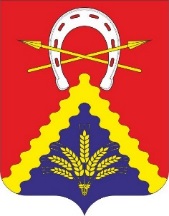 МУНИЦИПАЛЬНОЕ ОБРАЗОВАНИЕ«МИЛЮТИНКИЙ РАЙОН»МИЛЮТИНСКОЕ РАЙОННОЕ СОБРАНИЕ ДЕПУТАТОВ РЕШЕНИЕ03.08.2018    № 187 ст. МилютинскаяОб утверждении местных нормативов градостроительного проектирования муниципального образования «Лукичевское сельское поселение» Милютинского района Ростовской областиВ соответствии с Градостроительным кодексом Российской Федерации, Областным законом от 14 января 2008 года № 853–ЗС «О градостроительной деятельности в Ростовской области», Милютинское районное Собрание депутатовРЕШИЛО:1.Утвердить местные нормативы градостроительного проектирования муниципального образования «Лукичевское сельское поселение» Милютинского района Ростовской области согласно приложению к настоящему решению.2.Настоящее решение вступает в силу со дня его официального опубликования.  3.Контроль за исполнением настоящего решения возложить на постоянную комиссию по строительству, жилищно-коммунальному хозяйству, транспорту и дорожной деятельности.Председатель Собрания депутатов -глава Милютинского района                                                       В.Ф. Третьяковподготовил________________А.П. Скирдинсогласовано:________________ А.И. Приходько________________ А.В. Мякотин________________ М.Л. ВернигоровМестные нормативы градостроительного проектирования муниципального образования «Лукичевское сельское поселение» Милютинского района Ростовской области 2018 годСведения о разработчикеОтдел координации работы отраслей ЖКХ, архитектуры, строительства, транспорта, энергетики и связи Администрации Милютинского района Ростовской области ИНН 6120002226, КПП 612001001, Юридический адрес: 347120, ст. Милютинская, ул. Павших Героев, 46. Тел. (863)89-2-31,07e–mail: miladm_gkh@milutka.donland.ru\ОглавлениеСведения о разработчике	2Введение	5Часть I. Основная часть. Расчетные показатели минимально допустимого уровня обеспеченности объектами местного значения и максимально допустимого уровня территориальной доступности таких объектов для населения муниципального образования «Лукичевское сельское поселение»	61.  Нормативы градостроительного проектирования жилых зон	62. Нормативы градостроительного проектирования общественно-деловых зон	82.1. Объекты физической культуры и массового спорта	82.2. Объекты образования	92.3. Объекты здравоохранения	102.4. Объекты культуры и искусства	122.5. Объекты, необходимые для обеспечения населения услугами общественного питания, торговли и бытового обслуживания	132.6. Объекты, необходимые для формирования архивных фондов	153. Нормативы градостроительного проектирования рекреационных зон	154. Нормативы градостроительного проектирования зон транспортной инфраструктуры	185. Нормативы градостроительного проектирования зон инженерной инфраструктуры	225.1. Электроснабжение	225.2. Газоснабжение	235.3. Теплоснабжение	245.4.  Водоснабжение	255.5. Водоотведение	265.6. Объекты связи	276. Нормативы градостроительного проектирования производственных зон	277. Нормативы градостроительного проектирования зон сельскохозяйственного использования	298. Нормативы градостроительного проектирования зон специального назначения	308.1. Общие требования	308.2. Объекты, предназначенные для организации ритуальных услуг и мест захоронения	308.3. Объекты сбора и транспортирования твердых коммунальных отходов	319. Нормативы градостроительного проектирования объектов благоустройства	3110. Объекты, необходимые для организации и осуществления мероприятий по территориальной обороне и гражданской обороне, обеспечению безопасности людей на водных объектах, защите населения и территории муниципального образования от чрезвычайных ситуаций природного и техногенного характера	3211. Объекты, необходимые для обеспечения первичных мер пожарной безопасности	3212. Объекты, необходимые для организации охраны общественного порядка	3413. Нормативные параметры охраны объектов культурного наследия (памятников истории и культуры)	3414. Нормативы обеспечения доступности жилых объектов, объектов социальной           инфраструктуры для инвалидов и других маломобильных групп населения	35Часть II. Материалы по обоснованию расчетных показателей, содержащихся в основной части нормативов градостроительного проектирования	35Часть III. Правила и область применения расчетных показателей, содержащихся в основной части нормативов градостроительного проектирования	54Приложение 1.Термины и обозначения	57Приложение 2. Перечень законодательных и нормативно-правовых актов, использованных при разработке нормативов градостроительного проектирования	59ВведениеК полномочиям органов местного самоуправления поселений в области градостроительной деятельности в соответствии с требованиями части 1 статьи 8 Градостроительного кодекса Российской Федерации от 29 декабря 2004 года №190-ФЗ относится утверждение местных нормативов градостроительного проектирования поселений.Настоящие Местные нормативы градостроительного проектирования муниципального образования «Лукичевское сельское поселение» (далее – местные нормативы) разработаны в целях реализации полномочий органов местного самоуправления муниципального образования «Лукичевское сельское поселение «в сфере градостроительной деятельности. Местные нормативы разработаны в соответствии с законодательством Российской Федерации и Ростовской области, нормативно-правовыми и нормативно-техническими документами.Местные нормативы направлены на конкретизацию и развитие норм действующего федерального законодательства в сфере градостроительной деятельности, на повышение благоприятных условий жизни населения муниципального образования «Лукичевское сельское поселение», на устойчивое развитие территорий муниципального образования с учетом социально-экономических, территориальных и иных особенностей поселения, на обеспечение пространственного развития и устойчивого повышения уровня и качества жизни населения муниципального образования «Лукичевское сельское поселение». Местные нормативы разработаны на основании статистических и демографических данных с учетом административно-территориального устройства муниципального образования «Лукичевское сельское поселение», социально-демографического состава и плотности населения, стратегий, программ и планов социально-экономического развития поселения, предложения органов местного самоуправления и заинтересованных лиц. Часть I. Основная часть. Расчетные показатели минимально допустимого уровня обеспеченности объектами местного значения и максимально допустимого уровня территориальной доступности таких объектов для населения муниципального образования «Лукичевское сельское поселение»1.  Нормативы градостроительного проектирования жилых зон 1.1. Жилые зоны предназначены для организации благоприятной и безопасной среды проживания населения, отвечающей его социальным, культурным, бытовым и другим потребностям.1.2. В жилых зонах допускается размещение отдельно стоящих, встроенных или пристроенных объектов социального и коммунально-бытового назначения, объектов здравоохранения, объектов дошкольного, начального общего и среднего (полного) общего образования, культовых зданий, стоянок и гаражей для автомобильного транспорта, иных объектов, связанных с проживанием граждан и не оказывающих негативного воздействия на окружающую среду.1.3. В состав жилых зон могут включаться:ж.1.	зона застройки индивидуальными жилыми домамиж.2.	зона застройки малоэтажными жилыми домами1.4. Для предварительного определения потребности в селитебной территории следует принимать укрупненные показатели в расчете на 1000 человек, представленные в таблице 1.1.Таблица 1.11.5. Интенсивность использования территории характеризуется плотностью жилой застройки и процентом застроенности территории.Показатели плотности жилой застройки, процента застроенности территории приведены в таблице 1.2.Таблица 1.2 1.6. Предельные значения расчетных показателей минимально допустимого уровня обеспеченности (расчетная минимальная обеспеченность) общей площадью жилых помещений в муниципальном образовании «Лукичевское сельское поселение» принимаются на основе фактических статистических данных в соответствии с таблицей 1.3.Жилищный фонд Лукичевского сельского поселения на начало 2017 года составил 21,7тыс. м2. Жилищная обеспеченность в 2017 году составила  24,8 м2 на человека, что соответствует общероссийскому уровню.Таблица 1.3Предельные параметры разрешенного строительства и реконструкции для малоэтажных жилых домов, в том числе усадебного типа, приведены в таблице 1.4.Таблица 1.41.7. Расстояния (бытовые разрывы) между длинными сторонами секционных жилых зданий принимается в соответствии с таблицей 1.5.Таблица 1.51.8. Расстояния между жилыми, жилыми и общественными, а также производственными зданиями следует принимать на основе расчетов инсоляции и освещенности в соответствии с нормами инсоляции, нормами освещенности, приведенными в СП 52.13330.2011 «Естественное и искусственное освещение. Актуализированная редакция СНиП 23-05-95*», а также в соответствии с противопожарными требованиями, приведенными в таблице 11.2. 1.9. Расчет площади нормируемых элементов дворовой территории осуществляется в соответствии с нормами, приведенными в таблице 1.6.Таблица 1.62. Нормативы градостроительного проектирования общественно-деловых зон2.1. Объекты физической культуры и массового спорта Предельные значения расчетных показателей минимально допустимого уровня обеспеченности объектами физической культуры и массового спорта местного значения и максимально допустимого уровня их территориальной доступности принимаются в соответствии с таблицей 2.1.Таблица 2.12.2. Объекты образованияПредельные значения расчетных показателей минимально допустимого уровня обеспеченности объектами образования местного значения и максимально допустимого уровня их территориальной доступности принимаются в соответствии с таблицей 2.2.Таблица 2.22.3. Объекты здравоохранения Предельные значения расчетных показателей минимально допустимого уровня обеспеченности объектами здравоохранения местного значения и максимально допустимого уровня их территориальной доступности принимаются в соответствии с таблицей 2.3.Таблица 2.32.4. Объекты культуры и искусстваПредельные значения расчетных показателей минимально допустимого уровня обеспеченности объектами культуры и искусства местного значения и максимально допустимого уровня их территориальной доступности представлены в таблице 2.4.Таблица 2.42.5. Объекты, необходимые для обеспечения населения услугами общественного питания, торговли и бытового обслуживанияПредельные значения расчетных показателей минимально допустимого уровня обеспеченности объектами услуг общественного питания, торговли и бытового обслуживания и максимально допустимого уровня их территориальной доступности принимаются в соответствии с таблицей 2.5.Таблица 2.52.6. Объекты, необходимые для формирования архивных фондовПредельные значения расчетных показателей минимально допустимого уровня обеспеченности объектами, обеспечивающими деятельность органов государственной власти и максимально допустимого уровня их территориальной доступности, принимаются в соответствии с таблицей 2.6.Таблица 2.63. Нормативы градостроительного проектирования рекреационных зон 3.1. Предельные значения расчетных показателей минимально допустимого уровня обеспеченности местами массового отдыха населения и максимально допустимого уровня их территориальной доступности представлены в таблице 3.1.Таблица 3.13.2. Предельные значения расчетных показателей минимально допустимого уровня обеспеченности объектами местного значения в области туризма и максимально допустимого уровня их территориальной доступности представлены в таблице 3.2.Таблица 3.24. Нормативы градостроительного проектирования зон транспортной инфраструктуры 4.1. Классификация автомобильных дорог принимается в соответствии с требованиями Федерального закона от 08.11.2007 № 257-ФЗ «Об автомобильных дорогах и о дорожной деятельности в Российской Федерации и о внесении изменений в отдельные законодательные акты Российской Федерации».4.2. Предельные значения расчетных показателей минимально допустимого уровня обеспеченности автомобильными дорогами местного значения (плотности улично-дорожной сети) приведены в таблице 4.1.Таблица 4.14.3. Предельные значения расчетных показателей основных параметров автомобильных дорог местного значения приведены в таблице 4.2. Таблица 4.24.4. Предельные значения расчетных показателей территорий, отводимых под размещение автомобильных дорог, приведены в таблице 4.3.Таблица 4.34.5. Для автомобильных дорог, за исключением автомобильных дорог, расположенных в границах населенного пункта, устанавливаются придорожные полосы. Предельные значения расчетных показателей – ширина каждой придорожной полосы устанавливается в соответствии с таблицей 4.4.Таблица 4.44.6. Предельные значения расчетных показателей – минимальные расстояния от бровки земляного полотна автомобильных дорог до застройки следует принимать в соответствии с таблицей 4.5.   Таблица 4.54.7. Предельные значения расчетных показателей минимально допустимого уровня обеспеченности объектами, обеспечивающими обслуживание автомобильного движения, и максимально допустимого уровня их территориальной доступности приведены в таблице 4.6.Таблица 4.64.8 Общая обеспеченность автостоянками для постоянного хранения автомобилей должна быть не менее 90% расчетного числа индивидуальных легковых автомобилей.4.9. Расстояние от мест постоянного хранения индивидуального автотранспорта до жилой застройки (не более) – 500 м.4.10. Нормы обеспеченности местами парковки для учреждений и предприятий обслуживания представлены в таблице 4.7.Таблица 4.74.11. Размер земельных участков гаражей и стоянок легковых автомобилей следует принимать на одно машино-место, м2:для гаражей – 30;для наземных стоянок – 25.4.12. Автостоянки для хранения легковых автомобилей вместимостью до 100 машино-мест допускается размещать в жилых районах, микрорайонах (кварталах) при условии соблюдения расстояний от автостоянок до объектов, указанных в таблице 4.8.Таблица 4.84.13. Предельные значения расчетных показателей минимально допустимого уровня обеспеченности автозаправочными станциями и дорожными станциями технического обслуживания, а также максимально допустимого уровня их территориальной доступности рекомендуется принимать по таблице 4.9.Таблица 4.94.14. Предельные значения расчетных показателей минимально допустимого уровня обеспеченности и максимально допустимого уровня территориальной доступности объектов, необходимых для предоставления транспортных услуг населению, организации транспортного обслуживания населения между поселениями, приведены в таблице 4.10.Таблица 4.105. Нормативы градостроительного проектирования зон инженерной инфраструктуры 5.1. ЭлектроснабжениеПри определении потребности в мощности объектов по производству электроэнергии допускается использовать укрупненные показатели расхода электроэнергии.Предельные значения расчетных показателей минимально допустимого уровня обеспеченности и максимально допустимого уровня территориальной доступности объектов электроснабжения приведены в таблице 5.1.Таблица 5.15.2. Газоснабжение5.2.1. При использовании одно- или многоступенчатой сети газораспределения подача газа потребителям производится по распределительным газопроводам одной или нескольких категорий давления. В сельских округах и поселениях следует предусматривать сети газораспределения I-III категорий по давлению с пунктами редуцирования газа у потребителя. Классификация газопроводов по рабочему давлению транспортируемого газа приведена в таблице 5.2.Таблица 5.25.2.2. При проектировании систем газоснабжения (газопроводов) на территории сельского поселения допускается использовать укрупненные показатели потребления газа.Предельные значения расчетных показателей минимально допустимого уровня обеспеченности и максимально допустимого уровня территориальной доступности объектов газоснабжения приведены в таблице 5.3.Таблица 5.35.3. ТеплоснабжениеПредельные значения расчетных показателей минимально допустимого уровня обеспеченности объектами теплоснабжения – расчетные тепловые нагрузки при проектировании тепловых сетей определяются по данным конкретных проектов нового строительства, а существующей – по фактическим тепловым нагрузкам. При отсутствии таких данных допускается руководствоваться таблицей 5.4.Таблица 5.45.4.  ВодоснабжениеПредельные значения расчетных показателей минимально допустимого уровня обеспеченности – удельные среднесуточные (за год) нормы водопотребления на хозяйственно-питьевые нужды населения следует принимать в соответствии с таблицей 5.5.Таблица 5.55.5. ВодоотведениеНормативные параметры и расчетные показатели систем водоотведения (канализации) приведены в таблице 5.6.Таблица 5.65.6. Объекты связиПредельные значения расчетных показателей минимально допустимого уровня обеспеченности объектами связи и максимально допустимого уровня их территориальной доступности принимается в соответствии с таблицей 5.7.Таблица 5.76. Нормативы градостроительного проектирования производственных зон6.1. Производственная зона для строительства новых и расширения существующих производственных предприятий проектируется с учетом аэроклиматических характеристик, рельефа местности, закономерностей распространения промышленных выбросов в атмосферу, потенциала загрязнения атмосферы с подветренной стороны по отношению к жилой, рекреационной, зоне отдыха населения в соответствии с генеральным планом, а также с учетом СанПиН 2.2.1/2.1.1.1200-03. 6.2. Размещение производственной территориальной зоны не допускается:в составе рекреационных зон;на землях особо охраняемых территорий.6.3. Для производственных предприятий с технологическими процессами, являющимися источниками неблагоприятного воздействия на здоровье человека и окружающую среду, устанавливаются санитарно-защитные зоны в соответствии с санитарной классификацией предприятий. Санитарная классификация предприятий устанавливается по классам опасности – I, II, III, IV, V классы согласно СанПиН 2.2.1/2.1.1.1200-03. В соответствии с санитарной классификацией предприятий, производств и объектов устанавливаются следующие размеры санитарно-защитных зон: для предприятий I класса – 1000 м;для предприятий II класса – 500 м;для предприятий III класса – 300 м;для предприятий IV класса – 100 м;для предприятий V класса – 50 м.Нормативные параметры застройки производственных зон6.4. Площадку предприятия по функциональному использованию следует разделять на следующие подзоны:предзаводскую (за пределами ограды или условной границы предприятия);производственную – для размещения основных производств;подсобную – для размещения ремонтных, строительно-эксплуатационных, тарных объектов, объектов энергетики и других инженерных сооружений;складскую – для размещения складских объектов, контейнерных площадок, объектов внешнего и внутризаводского транспорта.6.5. Предзаводскую зону предприятия следует размещать со стороны основных подъездов и подходов, работающих на предприятии.Размеры предзаводских зон предприятий следует принимать 0,8 га – при количестве работающих до 0,5 тыс. человек. 6.6. Площадь участков, предназначенных для озеленения в пределах ограды предприятия, следует определять из расчета не менее 3 м2 на одного работающего в наиболее многочисленной смене. Коммунальные зоны6.7. Коммунально–складская зона предназначены для размещения общетоварных и специализированных складов, предприятий коммунального, транспортного и жилищно – коммунального хозяйства, а также предприятий оптовой и мелкооптовой торговли.6.8. Группы предприятий и объектов, входящие в состав коммунальных зон, необходимо размещать с учетом технологических и санитарно–гигиенических требований, кооперированного использования общих объектов, обеспечения последовательного ввода мощностей.6.9. Организацию санитарно-защитных зон для предприятий и объектов, расположенных в коммунальной зоне, следует осуществлять в соответствии с требованиями к производственным зонам.Размеры санитарно–защитных зон для картофеля–, овоще–, фрукто– и зернохранилищ следует принимать 50 м.6.10. Минимальная площадь земельных участков общетоварных складов приведены в таблице 6.1.Таблица 6.1 6.11. Минимальная вместимость специализированных складов и размеры их земельных участков приведены в таблице 6.2.Таблица 6.2 7. Нормативы градостроительного проектирования зон сельскохозяйственного использования7.1. В состав зон сельскохозяйственного использования могут включаться: зоны сельскохозяйственных угодий – пашни, сенокосы, пастбища, залежи, земли, занятые многолетними насаждениями (садами, виноградниками и другими); зоны, занятые объектами сельскохозяйственного назначения и предназначенные для ведения сельского хозяйства, садоводства, личного подсобного хозяйства, развития объектов сельскохозяйственного назначения.7.2. В состав территориальных зон, устанавливаемых в границах черты поселения, могут включаться зоны сельскохозяйственного использования (в том числе зоны сельскохозяйственных угодий), а также зоны, занятые объектами сельскохозяйственного назначения и предназначенные для ведения хозяйства, садоводства, развития объектов сельскохозяйственного назначения.7.3. Не допускается размещение сельскохозяйственных предприятий, зданий, сооружений:на площадках залегания полезных ископаемых без согласования с соответствующими органами государственного надзора;в первом поясе зоны санитарной охраны источников водоснабжения населенных пунктов;на землях особо охраняемых природных территорий.7.4. При размещении сельскохозяйственных предприятий, зданий и сооружений на прибрежных участках рек или водоемов планировочные отметки площадок предприятий должны приниматься не менее чем на 0,5 м выше расчетного горизонта воды с учетом подпора и уклона водотока, а также расчетной высоты волны и ее нагона.При размещении сельскохозяйственных предприятий, зданий и сооружений на прибрежных участках водоемов и при отсутствии непосредственной связи предприятий с ними следует предусматривать незастроенную прибрежную полосу шириной не менее 40 м.7.5. Расстояния между зданиями, освещаемыми через оконные проемы, должно быть не менее наибольшей высоты (до верха карниза) противостоящих зданий.7.6. Сельскохозяйственные предприятия, здания и сооружения, являющиеся источниками выделения в окружающую среду производственных вредностей, должны отделяться санитарно-защитными зонами от жилых и общественных зданий.Территории санитарно-защитных зон из землепользования не изымаются и должны быть максимально использованы для нужд сельского хозяйства.В санитарно-защитных зонах допускается размещать склады (хранилища) зерна, фруктов, овощей и картофеля, питомники растений, а также здания и сооружения (объекты) транспортной инфраструктуры.7.7. На границе санитарно-защитных зон шириной более 100 м со стороны селитебной зоны должна предусматриваться полоса древесно-кустарниковых насаждений шириной не менее 30 м, а при ширине зоны от 50 до 100 м – полоса шириной не менее 10 м.7.8. На участках, свободных от застройки и покрытий, а также по периметру площадки предприятия следует предусматривать озеленение. Площадь участков, предназначенных для озеленения, должна составлять не менее 15% площади сельскохозяйственных предприятий, а при плотности застройки более 50% – не менее 10% площади сельскохозяйственных предприятий.7.9. На сельскохозяйственных предприятиях в зонах озеленения необходимо предусматривать открытые благоустроенные площадки для отдыха трудящихся из расчета 1 м2 на одного работающего в наиболее многочисленную смену.7.10. При реконструкции сельскохозяйственных предприятий, зданий, сооружений следует предусматривать:концентрацию производственных объектов на одном земельном участке;планировку и застройку сельскохозяйственных зон с выявлением земельных участков для расширения реконструируемых и размещения новых сельскохозяйственных предприятий;ликвидацию мелких и устаревших предприятий и объектов, не имеющих земельных участков для дальнейшего развития, а также предприятий и объектов, оказывающих негативное влияние на селитебную зону, соседние предприятия и окружающую среду;организацию площадок для стоянки автомобильного транспорта.8. Нормативы градостроительного проектирования зон специального назначения8.1. Общие требования 8.1.1. В состав зон специального назначения сельского поселения могут включаться зоны, занятые кладбищами, объектами размещения отходов производства и потребления и иными объектами, размещение которых может быть обеспечено только путем выделения указанных зон и недопустимо в других функциональных зонах.8.1.2. Для объектов, расположенных в зонах специального назначения, в зависимости от мощности, характера и количества выделяемых в окружающую среду загрязняющих веществ и других вредных физических факторов на основании санитарной классификации устанавливаются санитарно-защитные зоны в соответствии с требованиями СанПиН 2.2.1/2.1.1.1200-03. 8.2. Объекты, предназначенные для организации ритуальных услуг и мест захоронения8.2.1. Расчетные показатели минимально допустимого уровня обеспеченности и максимально допустимого уровня территориальной доступности объектов, необходимых для организации ритуальных услуг и мест захоронения приведены в таблице 8.1.Таблица 8.18.3. Объекты сбора и транспортирования твердых коммунальных отходов8.3.1. Расчетные показатели минимально допустимого уровня обеспеченности и максимально допустимого уровня территориальной доступности объектов сбора и транспортирования твердых коммунальных отходов допускается принимать по таблице 8.2.Таблица 8.29. Нормативы градостроительного проектирования объектов благоустройства Предельные значения расчетных показателей минимально допустимого уровня обеспеченности объектами благоустройства и озеленения территорий и максимально допустимого уровня их территориальной доступности принимаются в соответствии с таблицей 9.1. Таблица 9.110. Объекты, необходимые для организации и осуществления мероприятий по территориальной обороне и гражданской обороне, обеспечению безопасности людей на водных объектах, защите населения и территории муниципального образования от чрезвычайных ситуаций природного и техногенного характера10.1. Предельные значения расчетных показателей минимально допустимого уровня обеспеченности и максимально допустимого уровня территориальной доступности объектов, необходимых для организации и осуществления мероприятий по территориальной обороне и гражданской обороне, обеспечению безопасности людей на водных объектах, защите населения и территории сельского поселения от чрезвычайных ситуаций природного и техногенного характера, приведены в таблице 10.1.Таблица 10.111. Объекты, необходимые для обеспечения первичных мер пожарной безопасности11.1. Предельные значения расчетных показателей минимально допустимого уровня обеспеченности объектами пожарной безопасности и максимально допустимого уровня ихтерриториальной доступности принимаются в соответствии с таблицей 11.1. Таблица 11.111.2. Противопожарные расстояния между жилыми, общественными и вспомогательными зданиями промышленных предприятий следует принимать по таблице 11.2, а между производственными зданиями промышленных и сельскохозяйственных предприятий – «	СП 18.13330.2011 Генеральные планы промышленных предприятий. Актуализированная редакция СНиП II-89-80*» и 	СП 19.13330.2011 «Генеральные планы сельскохозяйственных предприятий. Актуализированная редакция СНиП II-97-76*».Таблица 11.212. Объекты, необходимые для организации охраны общественного порядка 12.1. Предельные значения расчетных показателей минимально допустимого уровня обеспеченности и максимально допустимого уровня территориальной доступности объектов, необходимых для организации охраны общественного порядка, приведены в таблице 12.1.Таблица 12.113. Нормативные параметры охраны объектов культурного наследия (памятников истории и культуры)13.1. Показатели минимально допустимого уровня обеспеченности и максимально допустимого уровня территориальной доступности объектов культурного наследия (памятников истории и культуры) для населения не нормируются.13.2. Нормативные параметры и расчетные показатели для определения минимальных размеров территории объектов культурного наследия допускается принимать по таблице 13.1.Таблица 13.114. Нормативы обеспечения доступности жилых объектов, объектов социальной           инфраструктуры для инвалидов и других маломобильных групп населенияПредельные значения расчетных показателей минимально допустимого уровня обеспеченности объектами в области обеспечения потребностей маломобильных групп населения и максимально допустимого уровня их территориальной доступности принимается в соответствии с таблицей 14.1.Таблица 14.1Часть II. Материалы по обоснованию расчетных показателей, содержащихся в основной части нормативов градостроительного проектированияРасчетные показатели минимально допустимого уровня обеспеченности объектами местного значения и показатели максимально допустимого уровня территориальной доступности таких объектов для населения муниципального образования «Лукичевское сельское поселение» установлены в соответствии с действующими федеральными и региональными нормативно-правовыми актами в области регулирования вопросов градостроительной деятельности и полномочий, на основании параметров и условий социально-экономического развития муниципального образования, социальных, демографических, природно-экологических и иных условий развития, условий осуществления градостроительной деятельности на территории субъекта Российской Федерации в части формирования объектов местного значения.Общая характеристика методики разработки нормативов градостроительного проектированияПодготовка Нормативов осуществлялась с учетом:муниципальных правовых актов органов местного самоуправления в области градостроительной деятельности, планов и программ комплексного социально-экономического развития;сведений о социально-демографическом составе и плотности населения на территории муниципального образования «Лукичевское сельское поселение»;предложений органов местного самоуправления и заинтересованных лиц по местным нормативам градостроительного проектирования. Учет предложений органов местного самоуправления и заинтересованных лиц производится путем размещения проекта Нормативов на официальном сайте органа местного самоуправления в сети «Интернет» и опубликования в порядке, установленном для официального опубликования муниципальных правовых актов. Обоснование расчётных показателей, содержащихся в основной частиМатериалы по обоснованию расчетных показателей сгруппированы в зависимости от видов объектов и территорий в соответствии с подразделами основной части Нормативов. Материалы по обоснованию содержат ссылки на использованные документы, перечисленные в приложении №2, извлечения из этих документов, пояснения, выводы.Перечень объектов местного значенияПеречень объектов местного значения, в отношении которых устанавливаются предельные значения расчетных показателей минимально допустимого уровня обеспеченности и предельные значения расчетных показателей максимально допустимого уровня территориальной доступности составлен на основании следующих нормативно-правовых источников:Пункта 1 части 5 статьи 23 Градостроительного кодекса Российской Федерации;Статей 14, 14.1 Федерального закона от 06.10.2003 № 131-ФЗ «Об общих принципах организации местного самоуправления в Российской Федерации»;Статья 17 Закона Ростовской области от 14.01.2008 г. N 853-ЗС «О градостроительной деятельности в Ростовской области» Генерального плана муниципального образования «Лукичевское сельское поселение».Перечень объектов местного значения в соответствии с полномочиями органов местного самоуправления представлен в таблице 1.Таблица 1Система обслуживанияДля определения размещения объекта и его территориальной доступности используется система ступенчатости общественного обслуживания: учреждения и предприятия повседневного, периодического и эпизодического пользования. Данная градация определяет размещение объекта в системе обслуживания, его территориальную доступность.Уровни обслуживания следует определять по таблице 2.Таблица 2Радиус обслуживания объектов повседневного пользования установлен требованиями законодательных и иных нормативно-правовых актов.Транспортная доступность объектов периодического пользования установлена на основании анализа расстояний между двумя наиболее удаленными точками Лукичевского сельского поселения и составляет 15 минут.Данное значение транспортной доступности устанавливаются в случае, если законодательными и иными нормативными правовыми актами (более высокого порядка) не установлены другие значения транспортной доступности объектов периодического пользования.В сельском поселении расположены и проектируются объекты эпизодического пользования. Транспортная доступность объектов эпизодического пользования установлена на основании анализа расстояний между двумя наиболее удаленными точками Лукичевского сельского поселения и составляет 15 минут.Обоснование расчетных показателей раздела 1 нормативы градостроительного проектирования жилых зонРасчетные показатели представлены в соответствии с установленными нормами: СП 42.13330.2016 «СНиП 2.07.01-89* Градостроительство. Планировка и застройка городских и сельских поселений». СП 30-102-99 Планировка и застройка территорий малоэтажного жилищного строительства.При определении размера территории жилой зоны следует исходить из фактической и перспективной расчетной минимальной обеспеченности общей площадью жилых помещений. Для муниципального жилищного фонда – с учетом нормы предоставления площади жилого помещения по договору социального найма (33 м2 общей площади жилого помещения для одиноко проживающих граждан, 42 м2 – на семью из двух человек, 18 м2 – на каждого члена семьи при составе семьи три и более человек), установленной постановление главы Милютинского района Ростовской области от 29.09.2006г. № 213 «Об установлении учетной нормы площади жилого помещения и нормы предоставления площади жилого помещения по договору социального найма».Обоснование расчетных показателей раздела 2 нормативы градостроительного проектирования общественно-деловых зонОбоснование предельных значений расчетных показателей минимально допустимого уровня обеспеченности объектами физической культуры и массового спорта местного значения и максимально допустимого уровня их территориальной доступности Расчет предельных значений расчетных показателей минимально допустимого уровня обеспеченности объектами физической культуры и массового спорта местного значения проведен согласно Приказу Минспорта России от 25.05.2016 № 586 «Об утверждении Методических рекомендаций по развитию сети организаций сферы физической культуры и спорта и обеспеченности населения услугами таких организаций».В соответствии с муниципальной программой Лукичевского сельского поселения «Развитие физической культуры и спорта» на 2014-2020 годы удельный вес населения сельского поселения, систематически занимающегося физической культурой и спортом в общей численности населения, планируется довести до 25 %.Единая пропускная способность (далее – ЕПС) физкультурно-спортивных сооружений в регионе, необходимых для обеспечения минимальной двигательной активности населения рассчитывается по следующей формуле:ЕПС = Н * Сз / (Р * З * В), гдеН – количество населения систематически занимающегося физической культурой и спортом в муниципальном образовании, чел.;Сз – еженедельная норма времени занятий физической культурой и спортом на 1 жителя;Р – режим работы объектов спорта – 7 дней в неделю;З – средняя техническая загруженность объектов спорта – 0,7;В – время функционирования для обеспечения потребности указанной целевой аудитории (В) – 5 часов в день.Н = Общая численность населения Лукичевского сельского поселения на 01.01.2016 г. * удельный вес населения сельского поселения, систематически занимающегося физической культурой и спортом = 864 чел. * 25 % =22  чел.ЕПС = 864 чел. * 3 ч / (7 дней * 0,7 * 5 ч) = 2 % или 4 чел. на 1000 чел. всего населения муниципального образования.В таблице 3 представлены расчеты нормативов обеспеченности основными объектами физической культуры и массового спорта местного значения.Таблица 3Площадь земельного участка объектов физической культуры и массового спорта устанавливается заданием на проектирование.Уровень территориальной доступности объектов физической культуры и массового спорта принят на сельской территории по пункту 10.4 СП 42.13330.2016 «СНиП 2.07.01-89* Градостроительство. Планировка и застройка городских и сельских поселений». Уровень территориальной доступности бассейнов принят как для объектов периодического пользования.Обоснование предельных значений расчетных показателей минимально допустимого уровня обеспеченности объектами образования местного значения и максимально допустимого уровня их территориальной доступностиРасчет рекомендуемой обеспеченности дошкольными образовательными организациямиРасчет обеспеченности дошкольными образовательными организациями осуществляется в соответствии с требованиями приложения Д 42.13330.2016 «СНиП 2.07.01-89* Градостроительство. Планировка и застройка городских и сельских поселений». Данный расчет рекомендуемой обеспеченности дошкольными образовательными организациями приведен в настоящем разделе.Исходные данные:Численность муниципального образования «Лукичевское сельское поселение» на 01.01.2017 г. – 864 чел.Потенциальных дошкольников муниципального образования «Лукичевское сельское поселение» в возрасте от 0 до 6 лет на 01.01.2016 г. – 47 чел.Норматив обеспеченности детей дошкольными образовательными организациями 85 –100 %. Расчет:При уменьшении или увеличении численности населения соотношение численности дошкольников к общей численности населения остается неизменным, в связи с чем расчетные удельные показатели (на 1000 чел.) на перспективу также практически не меняются за счет пропорционального увеличения исходных данных. В соответствии с этим расчет показателей градостроительного проектирования производится по фактическим статистическим и демографическим данным на 2017 год.Рекомендуемая обеспеченность дошкольными образовательными организациями составляет:- при охвате 85 % – 62 места на 1000 чел.;  47  864  1 000  0,85 ≈ 47.- при охвате 100 % – 73 мест на 1000 чел.;  47  875  1 000  1,00 ≈ 55.Расчет рекомендуемой обеспеченности общеобразовательными организациямиРасчет обеспеченности общеобразовательными организациями осуществляется в соответствии с требованиями приложения Д 42.13330.2016 «СНиП 2.07.01-89* Градостроительство. Планировка и застройка городских и сельских поселений». Данный расчет рекомендуемой обеспеченности общеобразовательными организациями приведен в настоящем разделе.Исходные данные:Численность муниципального образования «Лукичевское сельское поселение» на 01.01.2017 г. – 864 чел.Потенциальных школьников муниципального образования «Лукичевское сельское поселение» в возрасте от 7 до 17 лет на 01.01.2017 г. – 70 чел.;начальное общее образование (1-4 кл.) и основное общее образование (5-9 кл.) – 60 чел.;среднее общее образование (10-11 кл.) – 3 чел. Уровень охвата школьников – 100 % детей неполным средним образованием (1-9 классы) и до 75% детей - средним образованием (10-11 классы) при обучении в одну смену.Расчет:При уменьшении или увеличении численности населения соотношение численности школьников к общей численности населения остается неизменным, в связи с чем расчетные удельные показатели (на 1000 чел.) на перспективу также практически не меняются за счет пропорционального увеличения исходных данных. В соответствии с этим расчет показателей градостроительного проектирования производится по фактическим статистическим и демографическим данным на 2016 год.Рекомендуемая обеспеченность школьными образовательными организациями составляет:при охвате 100 % неполным средним образованием (1-9 классы) – 82 места на 1000 чел.;  70  864  1 000  1,00 ≈ 82при охвате 75 % средним образованием (10-11 классы) – 3 места на 1000 чел.;  3  864  1 000  0,75  ≈ 3.Организации дополнительного образованияВ соответствии с Методическими рекомендациями Минобрнауки России № АК-15/02вн от 04.05.2016 г. «Методические рекомендации по развитию сети образовательных организаций и обеспеченности населения услугами таких организаций, включающие требования по размещению организаций сферы образования исходя из норм действующего законодательства Российской Федерации, с учетом возрастного состава и плотности населения, транспортной инфраструктуры и других факторов, влияющих на доступность и обеспеченность населения услугами сферы образования» потребность в организациях дополнительного образования детей определяется исходя из необходимости обеспечения охвата детей в возрасте от 5 до 18 лет дополнительными образовательными программами на уровне 70-75 %. Количество организаций дополнительного образования детей (детских школ искусств по видам искусств) определяется исходя из необходимости обеспечения 12 % охвата детей в возрасте от 8 до 15 лет дополнительными предпрофессиональными программами в области искусств.Согласно данным государственной статистики, доля детей муниципального образования «Лукичевское сельское поселение» в общей численности детей Милютинского района на 01.01.2017 г. составляет 64%. Общая численность населения муниципального образования «Лукичевского сельского поселения» на 01.01.2017 г. составляет 864 чел. Число мест в организациях дополнительного образования = численность населения в возрасте от 5 до 18 лет, чел. * 75 % = 70 * 75 % = 53 мест или 62 мест на 1000 чел. всего населения муниципального образования «Лукичевское сельское поселение»Число мест детских школ искусств по видам искусств = численность населения в возрасте от 5 до 18 лет, чел. * 12 % = 70 * 12 % = 9 мест или 11 мест на 1000 чел. всего населения муниципального образования «Лукичевское сельское поселение». Размеры земельных участков организаций дополнительного образования принимаются по заданию на проектирование. Уровень территориальной доступности организаций дополнительного образования в муниципальном образовании «Лукичевское сельское поселение» принят согласно Методическим рекомендациях Минобрнауки России № АК-15/02вн от 04.05.2016 г. и составляет 30 мин транспортной доступности.Обоснование предельных значений расчетных показателей минимально допустимого уровня обеспеченности объектами здравоохранения местного значения и максимально допустимого уровня их территориальной доступностиСогласно данным государственной статистики, количество аптек и аптечных магазинов на 01.01.2017г. в Лукичевском сельском поселении составляло 0 объектов, аптечных киосков и пунктов – 0 объекта. Численность всего населения Лукичевского сельского поселения на 01.01.2017 г. составляет 864 чел. Текущая обеспеченность аптеками = численность всего населения / количество аптек и аптечных магазинов 0  объектов на 864 чел. населения Лукичевского сельского поселения.Минимально допустимый уровень обеспеченности аптеками и аптечными пунктами принят на уровне текущей обеспеченности.Норматив обеспеченности остальных объектов приведены согласно Социальным нормативам и нормам, утвержденным Распоряжением Правительства Российской Федерации от 3 июля 1996 года № 1063-р. Размер земельных участков для размещения аптек и аптечных пунктов принят согласно приложению Д 42.13330.2016 «СНиП 2.07.01-89* Градостроительство. Планировка и застройка городских и сельских поселений». Уровень территориальной доступности принят согласно пункту 10.4 42.13330.2016 «СНиП 2.07.01-89* Градостроительство. Планировка и застройка городских и сельских поселений». Обоснование предельных значений расчетных показателей минимально допустимого уровня обеспеченности объектами культуры и искусства местного значения и максимально допустимого уровня их территориальной доступностиУчреждения культуры клубного типаСогласно распоряжению Министерства культуры Российской Федерации от 27 июля 2016 года, N Р-948 «Методические рекомендации субъектам Российской Федерации и органам местного самоуправления по развитию сети организаций культуры и обеспеченности населения услугами организаций культуры» учреждения культуры клубного типа размещаются из расчета на уровне сельского поселения – 1 дом культуры на 1000 чел.Уровень территориальной доступности для учреждений культуры клубного типа на уровне городского поселения и сельских поселений принят согласно распоряжению Министерства культуры Российской Федерации от 27 июля 2016 года, N Р-948 «Методические рекомендации субъектам Российской Федерации и органам местного самоуправления по развитию сети организаций культуры и обеспеченности населения услугами организаций культуры» и равен 30 минутам.КинотеатрыСогласно распоряжению Министерства культуры Российской Федерации от 27 июля 2016 года, N Р-948 «Методические рекомендации субъектам Российской Федерации и органам местного самоуправления по развитию сети организаций культуры и обеспеченности населения услугами организаций культуры» необходимое количество кинозалов в сельском поселении составляет 1 объект вне зависимости от численности населения. Парки культуры и отдыхаНорматив обеспеченности парками культуры и отдыха согласно Социальным нормативам и нормам, утвержденным Распоряжением Правительства Российской Федерации от 3 июля 1996 года № 1063-р составляет 1 объект на сельское поселение.Уровень территориальной доступности для парка культуры и отдыха для муниципального образования «Лукичевское сельское поселение» принят в соответствии с пунктом 9.9 42.13330.2016 «СНиП 2.07.01-89* Градостроительство. Планировка и застройка городских и сельских поселений». Обоснование предельных значений расчетных показателей минимально допустимого уровня обеспеченности объектами услуг общественного питания, торговли и бытового обслуживания и максимально допустимого уровня их территориальной доступностиИсходные данные, а также результаты расчетов предельных значений расчетных показателей минимально допустимого уровня обеспеченности объектами услуг общественного питания, торговли и бытового обслуживания представлены в таблице 4. Таблица 4Размеры земельных участков для размещения объектов услуг общественного питания, торговли и бытового обслуживания приняты согласно приложению Д 42.13330.2016 «СНиП 2.07.01-89* Градостроительство. Планировка и застройка городских и сельских поселений». Расчетный показатель минимально допустимого уровня обеспеченности объектами бытового обслуживания принят согласно приложению Д 42.13330.2016 «СНиП 2.07.01-89* Градостроительство. Планировка и застройка городских и сельских поселений». Предельные значения расчетных показателей максимально допустимого уровня территориальной доступности объектов услуг общественного питания, торговли и бытового обслуживания приняты в соответствии с пунктом 10.4 42.13330.2016 «СНиП 2.07.01-89* Градостроительство. Планировка и застройка городских и сельских поселений». Радиус обслуживания при средне-, многоэтажной застройке равен 500 м, при одно-, двухэтажной застройке 800 м. Обоснование предельных значений расчетных показателей минимально допустимого уровня обеспеченности объектами, необходимыми для формирования архивных фондов и максимально допустимого уровня их территориальной доступностиПредельные значения расчетных показателей минимально допустимого уровня обеспеченности объектами, необходимых для формирования архивных фондов принимается в соответствии с Федеральным законом от 22.10.2004 № 125-ФЗ «Об архивном деле в Российской Федерации». Уровень территориальной доступности бассейнов принят как для объектов эпизодического пользования.Обоснование расчетных показателей раздела 3 нормативы градостроительного проектирования рекреационных зон Обоснование предельных значений расчетных показателей минимально допустимого уровня обеспеченности местами массового отдыха населения и максимально допустимого уровня их территориальной доступностиРазмеры территории объектов массового кратковременного отдыха и предельные значения расчетных показателей максимально допустимого уровня территориальной доступности мест массового отдыха населения приведены в пунктах 9.21, 9.27 и 9.20 СП 42.13330.2016 «СНиП 2.07.01-89* Градостроительство. Планировка и застройка городских и сельских поселений».Расчетные показатели минимально допустимого уровня обеспеченности объектами местного значения в области отдыха, туризма и оздоровления приняты по приложению Д СП 42.13330.2016 «СНиП 2.07.01-89* Градостроительство. Планировка и застройка городских и сельских поселений».Для объектов в области отдыха, туризма и оздоровления максимально допустимый уровень территориальной доступности не нормируется.Обоснование расчетных показателей раздела 4 нормативы градостроительного проектирования зон транспортной инфраструктуры Согласно данным государственной статистики протяженность автодорог общего пользования местного значения, находящихся в собственности муниципального образования «Лукичевское сельское поселение» по состоянию на 01.01.2016 г. составляла 0,8 км. Общая площадь земель муниципального образования «Лукичевское сельское поселение» в 2016 году составляла 228,0 км2. Общая площадь застроенных земель муниципального образования «Лукичевское сельское поселение» в 2016 году составляла 1140 га или 11,4 км2.Плотность автомобильных дорог местного значения, км/км2 = протяженность автодорог общего пользования местного значения, км / общая площадь земель, км2 = 0,8 / 228,0 = 0,03км/км2.Плотность улично-дорожной сети в границах застроенной территории, км/км2 = 0,8 / 11,4 = 0,07 км/км2. Расчетные показатели максимально допустимого уровня территориальной доступности автомобильных дорог местного значения не нормируются.Основные параметры поперечного профиля проезжей части и земляного полотна автомобильных дорог принимают в зависимости от их категории в соответствии с СП 34.13330.2012 +«Автомобильные дороги. Актуализированная редакция СНиП 2.05.02-85*». Границы полосы отвода, необходимой для размещения планируемых к строительству и реконструкции автомобильных дорог, следует принимать Согласно Постановлению Правительства РФ от 02.09.2009 № 717 «О нормах отвода земель для размещения автомобильных дорог и (или) объектов дорожного сервиса».Расстояния от бровки земляного полотна до застройки необходимо принимать в соответствии с СП 34.13330.2012 «Автомобильные дороги. Актуализированная редакция СНиП 2.05.02-85*», но для дорог IV категории не менее, м: до жилой застройки - 50; садово-дачной застройки - 25.Нормативное количество машино-мест для временного хранения легковых автомобилей на приобъектных стоянках у общественных зданий, учреждений, предприятий, на рекреационных территориях принимается в соответствии с приложением Ж СП 42.13330.2016 «СНиП 2.07.01-89* Градостроительство. Планировка и застройка городских и сельских поселений». Для медицинских организаций (больниц, стационаров, поликлиник, амбулаторий и др.) нормативное количество машино-мест для временного хранения автомобилей, размещаемых в пределах участка медицинской организации, принимается в соответствии с требованиями СП 158.13330.2014 «Здания и помещения медицинских организаций. Правила проектирования».Уровень территориальной доступности принят на основании пунктов 11.32 и 11.36 СП 42.13330.2016 «СНиП 2.07.01-89* Градостроительство. Планировка и застройка городских и сельских поселений».Предельные значения показателей минимально допустимого уровня обеспеченности станциями технического обслуживания автомобилей устанавливаются в соответствии с пунктом 11.40 СП 42.13330.2016 «СНиП 2.07.01-89* Градостроительство. Планировка и застройка городских и сельских поселений».Предельные значения показателей минимально допустимого уровня обеспеченности Автозаправочные станции устанавливаются в соответствии с пунктом 11.41 СП 42.13330.2016 «СНиП 2.07.01-89* Градостроительство. Планировка и застройка городских и сельских поселений».Обоснование расчетных показателей раздела 5 нормативы градостроительного проектирования зон инженерной инфраструктурыОбоснование предельных значений расчетных показателей минимально допустимого уровня обеспеченности объектами электроснабжения и максимально допустимого уровня их территориальной доступностиУкрупненный показатель потребления электроэнергии определяется в соответствии с приложением Л СП 42.13330.2016 «СНиП 2.07.01-89* Градостроительство. Планировка и застройка городских и сельских поселений».Для объектов в области инженерной инфраструктуры, в том числе в области электроснабжения, максимально допустимый уровень территориальной доступности не нормируется.Обоснование предельных значений расчетных показателей минимально допустимого уровня обеспеченности объектами газоснабжение и максимально допустимого уровня их территориальной доступностиКлассификация газопроводов по рабочему давлению транспортируемого газа принимается в соответствии с СП 62.13330.2011* «Газораспределительные системы. Актуализированная редакция СНиП 42-01-2002». Предельные значения расчетных показателей минимально допустимого уровня обеспеченности объектов газоснабжения принимаются в соответствии с СП 42-101-2003 «Общие положения по проектированию и строительству газораспределительных систем из металлических и полиэтиленовых труб». Для объектов в области инженерной инфраструктуры, в том числе газоснабжения, максимально допустимый уровень территориальной доступности не нормируется.Обоснование предельных значений расчетных показателей минимально допустимого уровня обеспеченности объектами теплоснабжения и максимально допустимого уровня их территориальной доступностиПроектные решения по перспективному развитию систем теплоснабжения при территориальном планировании следует принимать в соответствии с утвержденной схемой теплоснабжения поселений в целях обеспечения необходимого уровня теплоснабжения жилищно-коммунального хозяйства, промышленных и иных организаций с учетом инвестиционных программ в области теплоснабжения, энергосбережения и повышения энергетической эффективности, региональных и муниципальных программ в области энергосбережения и повышения энергетической эффективности.Выбор системы теплоснабжения районов новой застройки должен производиться на основе технико-экономического сравнения вариантов.Количество и параметры объектов теплоснабжения зависят от расчетной тепловой нагрузки, наличия источника теплоты, рельефа местности и  иных факторов.Расчетные параметры наружного воздуха для проектирования отопления и вентиляции следует принимать по СП 131.13330.2012 «Строительная климатология».Показатели минимально допустимого уровня обеспеченности объектами теплоснабжения – расчетные тепловые нагрузки при проектировании тепловых сетей определяются по данным конкретных проектов нового строительства, а существующей – по фактическим тепловым нагрузкам. При отсутствии таких данных допускается руководствоваться таблицей 5. Таблица 5Удельный показатель тепловой  нагрузки на горячее водоснабжение определяется по удельной величине тепловой энергии, отнесенной к площади жилых, административных и общественных  зданий согласно СП 124.13330.2012 «Тепловые сети», приложения Г.При установлении показателей территориальной доступности объектов инженерной инфраструктуры, в том числе объектов теплоснабжения, для населения, которые имеют санитарно-защитные, охранные зоны, нормирование доступности (транспортную или пешеходную) до таких объектов не требуется.В соответствии с таблицей 12.4 п. 12.27 СП 42.13330.2016 «СНиП 2.07.01-89* Градостроительство. Планировка и застройка городских и сельских поселений» установлены расчетные показатели минимально допустимых размеров земельных участков под объекты местного значения сельского поселения в области теплоснабжения (отдельно стоящие котельные).Для объектов в области инженерной инфраструктуры, в том числе теплоснабжения, максимально допустимый уровень территориальной доступности не нормируется.Обоснование предельных значений расчетных показателей минимально допустимого уровня обеспеченности объектами водоснабжения и максимально допустимого уровня их территориальной доступностиРасчетное среднесуточное водопотребление населенных пунктов определяется как сумма расходов воды на хозяйственно-бытовые и питьевые нужды, нужды промышленных и сельскохозяйственных предприятий с учетом расходов воды на поливку. При проектировании систем водоснабжения предельные значения расчетных показателей минимально допустимого уровня обеспеченности – удельные среднесуточные (за год) нормы водопотребления на хозяйственно-питьевые нужды населения следует принимать в соответствии с таблицей 1 СП 31.13330.2012 «Водоснабжение. Наружные сети и сооружения». Расходы воды на содержание скота, птиц и зверей на животноводческих фермах и комплексах должны приниматься по ведомственным нормативным документам.Расходы воды на производственные нужды промышленных и сельскохозяйственных предприятий должны определяться на основании технологических данных.Расходы воды на поливку в населенных пунктах и на территории промышленных предприятий должны приниматься в зависимости от покрытия территории, способа ее поливки, вида насаждений, климатических и других местных условий по таблице 3 СП 31.13330.2012 «Водоснабжение. Наружные сети и сооружения».Размер земельного участка для размещения станции водоподготовки (водопроводные очистные сооружения) в зависимости от их производительности, приняты на основании п. 12.4 СП 42.13330.2016 «СНиП 2.07.01-89* Градостроительство. Планировка и застройка городских и сельских поселений». Размеры земельных участков, необходимых для размещения прочих объектов местного значения селского поселения в области водоснабжения, в том числе линейных, определяются при разработке проекта в зависимости от мощности, технологической схемы, устанавливаемого оборудования и иных расчетных параметров.При установлении показателей территориальной доступности объектов инженерной инфраструктуры, в том числе объектов водоснабжения, для населения, которые имеют санитарно-защитные, охранные зоны, нормирование доступности (транспортную или пешеходную) до таких объектов не требуется.Обоснование предельных значений расчетных показателей минимально допустимого уровня обеспеченности объектами водоотведения и максимально допустимого уровня их территориальной доступностиПредельные значения расчетных показателей минимально допустимого уровня обеспеченности объектами водоотведения – расчетное удельное среднесуточное водоотведение бытовых сточных вод следует принимать равным удельному среднесуточному водопотреблению без учета расхода воды на полив территории и зеленых насаждений.Мощность объектов водоотведения определяется расчетным водопотреблением участков застройки с учетом особенностей рельефа.При наличии канализационных стоков должны быть предусмотрены очистные сооружения.Проекты канализации объектов разрабатываются одновременно с проектами водоснабжения с обязательным анализом баланса водопотребления и отведения сточных вод. При этом необходимо рассматривать возможность использования очищенных сточных и дождевых вод для производственного водоснабжения и орошения.Проектирование, строительство, реконструкция, ввод в эксплуатацию, эксплуатация хозяйственных и иных объектов в границах водоохранных зон допускаются при условии оборудования таких объектов сооружениями, обеспечивающими охрану водных объектов от загрязнения, засорения, заиления и истощения вод в соответствии с водным законодательством и законодательством в области охраны окружающей среды. Выбор типа сооружения, обеспечивающего охрану водного объекта от загрязнения, засорения, заиления и истощения вод, осуществляется с учетом необходимости соблюдения установленных в соответствии с законодательством в области охраны окружающей среды нормативов допустимых сбросов загрязняющих веществ, иных веществ и микроорганизмов. Под сооружениями, обеспечивающими охрану водных объектов от загрязнения, засорения, заиления и истощения вод, понимаются:централизованные системы водоотведения (канализации), централизованные ливневые системы водоотведения;сооружения и системы для отведения (сброса) сточных вод в централизованные системы водоотведения (в том числе дождевых, талых, инфильтрационных, поливомоечных и дренажных вод), если они предназначены для приема таких вод; локальные очистные сооружения для очистки сточных вод (в том числе дождевых, талых, инфильтрационных, поливомоечных и дренажных вод), обеспечивающие их очистку исходя из нормативов, установленных в соответствии с требованиями законодательства в области охраны окружающей среды и водного законодательства; сооружения для сбора отходов производства и потребления, а также сооружения и системы для отведения (сброса) сточных вод (в том числе дождевых, талых, инфильтрационных, поливомоечных и дренажных вод) в приемники, изготовленные из водонепроницаемых материалов.Размеры земельного участка для размещения канализационных очистных сооружений в зависимости от их производительности приняты на основании п. 12.5 СП 42.13330.2016 «СНиП 2.07.01-89* Градостроительство. Планировка и застройка городских и сельских поселений». При установлении показателей территориальной доступности объектов инженерной инфраструктуры, в том числе объектов водоотведения, для населения, которые имеют санитарно-защитные, охранные зоны, нормирование доступности (транспортную или пешеходную) до таких объектов не требуется.Обоснование предельных значений расчетных показателей минимально допустимого уровня обеспеченности объектами связи и максимально допустимого уровня их территориальной доступностиРасчетные показатели минимально допустимого уровня обеспеченности населения объектами связи установлены с учетом Федерального закона от 07.07.2003 № 126-ФЗ «О связи».Расчетные показатели допустимых размеров земельных участков под объекты связи на период их эксплуатации принимаются в соответствии с п. 4 СН 461-74. Размеры земельных участков, необходимых для размещения прочих объектов связи, в том числе линейных, определяются при разработке проекта в зависимости от мощности, технологической схемы, устанавливаемого оборудования и иных расчетных параметров. Трассировка сетей выполняется согласно п.12.35 и п.12.36 СП 42.13330.2016 «СНиП 2.07.01-89* Градостроительство. Планировка и застройка городских и сельских поселений». Обоснование расчетных показателей раздела 6 нормативы градостроительного проектирования производственных зонНормативные параметры застройки производственных зон принимаются в соответствии с Постановлением Главного государственного врача  Российской Федерации от 25.09.2007 №74 «О введении в действие новой редакции санитарно-эпидемиологических правил и нормативов СанПиН 2.2.1/2.1.1.1200-03 «Санитарно-защитные зоны и санитарная классификация предприятий, сооружений и иных объектов». Нормативные параметры коммунально-складской зоны принимаются в соответствии с приложением Г СП 42.13330.2016 «СНиП 2.07.01-89* Градостроительство. Планировка и застройка городских и сельских поселений». Обоснование расчетных показателей раздела 7 нормативы градостроительного проектирования зон сельскохозяйственного использования Состав зон сельскохозяйственного использования представлен в соответствии со статьей 35 Градостроительного кодекса Российской Федерации. Нормативные требования к обеспеченности объектов сельскохозяйственного использования приведены в соответствии 	СП 19.13330.2011 Генеральные планы сельскохозяйственных предприятий. Актуализированная редакция СНиП II-97-76* (с Изменением N 1).Обоснование расчетных показателей раздела 8 нормативы градостроительного проектирования зон специального использования Обоснование предельных значений расчетных показателей минимально допустимого уровня обеспеченности объектами, предназначенными для организации ритуальных услуг и мест захоронения и максимально допустимого уровня их территориальной доступностиПредельные значения показателей минимально допустимого уровня обеспеченности местами захоронения устанавливаются в соответствии с приложением Д СП 42.13330.2016 «СНиП 2.07.01-89* Градостроительство. Планировка и застройка городских и сельских поселений». Обоснование предельных значений расчетных показателей минимально допустимого уровня обеспеченности объектами сбора и транспортирования ТКО и максимально допустимого уровня их территориальной доступностиКонтейнеры для сбора и накопления твердых коммунальных отходовНа территории Лукичевского сельского поселения в 2016 году образовалось 4,2 тыс. м3 твердых коммунальных отходов. Численность всего населения сельского поселения на 01.01.2016 г. составляет 864 человек.Необходимое число контейнеров для сбора и накопления твердых коммунальных отходов (Бкон) рассчитывается по формуле: Бконт =  Пгод * Н  * K1 / (365 * V) *K2,  где:Пгод – годовое накопление ТБО, м3;Н – периодичность удаления отходов (теплое время 351 день – ежедневно, Н=1; холодное время 14 дней – 1 раз в 2 дня, Н=2; Hсреднее = (351 дня * 1 + 14 дней * 2) / 365 дней =  1,04);К1 – коэффициент суточной неравномерности твердых бытовых отходов = 1,25;V – вместимость контейнера, 0,75 м3;K2 – коэффициент учитывающий число контейнеров, находящихся в ремонте и резерве, 1,05.Бконт = 4200 м3 * 1,04 * 1,25 / (365 * 0,75) * 1,05 = 19 контейнеров или 22 контейнера на 1000 чел. населения Лукичевского сельского поселения.Размер площадок должен быть рассчитан на установку необходимого числа, но не более 5, контейнеров в соответствии с требованиями СанПиН 42-128-4690-88. Расчетный показатель максимального уровня пешеходной доступности до площадок для установки контейнеров для сбора мусора устанавливается в соответствии с требованиями СанПиН 42-128-4690-88.Пункт приема вторичного сырья Согласно приложению Д СП 42.13330.2016 «СНиП 2.07.01-89* Градостроительство. Планировка и застройка городских и сельских поселений» норматив обеспеченности пунктами приема вторичного сырья составляет 1 объект на микрорайон с численность населения до 20000 чел.Обоснование расчетных показателей раздела 9 нормативы градостроительного проектирования объектов благоустройства Нормативные требования к обеспеченности озелененными территориями общего пользования приведены в соответствии с п. 9.5, 9.8, 9.13 СП 42.13330.2016 «СНиП 2.07.01-89* Градостроительство. Планировка и застройка городских и сельских поселений». Уровень территориальной доступности объектов благоустройства и озеленения приведен в пункте 9.4 СП 42.13330.2016 «СНиП 2.07.01-89* Градостроительство. Планировка и застройка городских и сельских поселений». Обоснование расчетных показателей раздела 10 нормативы градостроительного проектирования объектов, необходимых для организации и осуществления мероприятий по территориальной обороне и гражданской обороне, обеспечению безопасности людей на водных объектах, защите населения и территории муниципального образования от чрезвычайных ситуаций природного и техногенного характераПредельные значения расчетных показателей объектов представлены в соответствии с установленными нормами:СП 88.13330.2014 Защитные сооружения гражданской обороны. Актуализированная редакция СНиП II-11-77* (с Изменением N 1);СП 42.13330.2016 «СНиП 2.07.01-89* Градостроительство. Планировка и застройка городских и сельских поселений»;СП 116.13330.2012 Инженерная защита территорий, зданий и сооружений от опасных геологических процессов. Основные положения. Актуализированная редакция СНиП 22-02-2003;СП 58.13330.2012 Гидротехнические сооружения. Основные положения. Актуализированная редакция СНиП 33-01-2003 (с Изменением N 1);ГОСТ Р 22.0.07-95 Безопасность в чрезвычайных ситуациях. Источники техногенных чрезвычайных ситуаций. Классификация и номенклатура поражающих факторов и их параметров.Обоснование раздела 11 расчетных показателей минимально допустимого уровня обеспеченности объектами, необходимых для обеспечения первичных мер пожарной безопасности и максимально допустимого уровня их территориальной доступностиПри разработке документов территориального планирования должны выполняться требования Федерального закона от 22.07.2008 № 123-ФЗ «Технический регламент о требованиях пожарной безопасности» (Раздел II «Требования пожарной безопасности при проектировании, строительстве и эксплуатации поселений и городских округов»), а также иные требования пожарной безопасности, изложенные в законах и нормативно-технических документах Российской Федерации.Согласно Федеральному закону от 22.07.2008 № 123-ФЗ «Технический регламент о требованиях пожарной безопасности» дислокация подразделений пожарной охраны на территориях поселений  определяется исходя из условия, что время прибытия первого подразделения к месту вызова не должна превышать 10 минут. Подразделения пожарной охраны должны размещаться в зданиях пожарных депо.Пожарные депо должны размещаться на земельных участках, имеющих выезды на магистральные улицы или дороги местного значения. Площадь земельных участков в зависимости от типа пожарного депо определяется техническим заданием на проектирование.Источники наружного противопожарного водоснабжения устанавливаются по расчету в соответствии с СП 8.13130.2009 Системы противопожарной защиты. Источники наружного противопожарного водоснабжения. Требования пожарной безопасности (с Изменением N 1). Обоснование раздела 12 расчетных показателей минимально допустимого уровня обеспеченности объектами, необходимых для организации охраны общественного порядка и максимально допустимого уровня их территориальной доступностиРасчетные показатели объектов, необходимых для организации охраны общественного порядка устанавливаются в соответствии с СП 42.13330.2016 «СНиП 2.07.01-89* Градостроительство. Планировка и застройка городских и сельских поселений».Обоснование раздела 13 расчетных показателей минимально допустимого уровня обеспеченности объектами, необходимых для охраны объектов культурного наследия (памятников истории и культуры) и максимально допустимого уровня их территориальной доступностиНормативные параметры охраны объектов культурного наследия (памятников истории и культуры) устанавливаются в соответствии с:Федеральный Закон от 25.06.2002 №73 «Об объектах культурного наследия (памятниках истории и культуры) народов Российской Федерации»;Закон Ростовской области от 02.03.2015 года №334-ЗС «Об объектах культурного наследия (памятниках истории и культуры) в Ростовской области». Обоснование раздела 14 предельных значений расчетных показателей обеспечения доступности жилых объектов, объектов социальной инфраструктуры для инвалидов и других маломобильных групп населения и максимально допустимого уровня их территориальной доступностиПри планировке и застройке необходимо обеспечивать доступность объектов социальной инфраструктуры для инвалидов и других маломобильных групп населения.При проектировании и реконструкции общественных, жилых и промышленных зданий следует предусматривать для инвалидов и других маломобильных групп населения условия жизнедеятельности, равные для остальных категорий населения, в соответствии с:СП 59.13330.2016 «Доступность зданий и сооружений для маломобильных групп населения. Актуализированная редакция СНиП 35-01-2001»;СП 141.13330.2012 «Учреждения социального обслуживания населения. Правила расчета и размещения»;СП 142.13330.2012 «СП 35-107-2003 «Здания центров ресоциализации. Правила проектирования»;СП 113.13330.2016 «СНиП 21-02-99* Стоянки автомобилей»;СП 35-101-2001 «Проектирование зданий и сооружений с учетом доступности для маломобильных групп населения. Общие положения»;СП 35-102-2001 «Жилая среда с планировочными элементами, доступными инвалидам»;СП 31-102-99 «Требования доступности общественных зданий и сооружений для инвалидов и других маломобильных посетителей»;СП 35-104-2001 «Здания и помещения с местами труда для инвалидов»;СП 35-106-2003 «Расчет и размещение учреждений социального обслуживания пожилых людей»;СП 35-114-2003 «Реконструкция и приспособление зданий для учреждений социального обслуживания пожилых людей»;РДС 35-201-99 «Порядок реализации требований доступности для инвалидов к объектам социальной инфраструктуры».При проектировании также допускается использовать рекомендации по проектированию окружающей среды, зданий и сооружений с учетом потребностей инвалидов и других маломобильных групп населения: МДС 35-1.2000, МДС 35-2.2000, МДС 35-9.2000 и иные действующие рекомендации, а также нормативные документы и стандарты по обеспечению доступности окружающей среды для маломобильных групп населения и инвалидов.Перечень объектов, доступных для инвалидов и других маломобильных групп населения, расчетное число и категория инвалидов, а также группа мобильности групп населения устанавливаются заданием на проектирование.Задания на проектирование объектов социальной инфраструктуры согласовываются вустановленном порядке с органами социальной защиты населения Ростовской области. К объектам, подлежащим оснащению специальными приспособлениями и оборудованием для свободного передвижения и доступа инвалидов и маломобильных граждан, относятся:жилые и административные здания и сооружения; объекты культуры и культурно-зрелищные сооружения (театры, библиотеки, музеи, места отправления религиозных обрядов и другие); объекты и учреждения образования и науки, здравоохранения и социальной защиты населения; объекты торговли, общественного питания и бытового обслуживания населения (парикмахерские, прачечные, общественные бани и другие), финансово-банковские учреждения;гостиницы, отели, иные места временного проживания; физкультурно-оздоровительные, спортивные здания и сооружения, места отдыха, парки, сады, лесопарки, пляжи, объекты и сооружения оздоровительного и рекреационного назначения, аллеи и пешеходные дорожки; объекты и сооружения транспортного обслуживания населения, связи и информации: железнодорожные вокзалы, автовокзалы, другие объекты автомобильного, железнодорожного, водного и воздушного транспорта, обслуживающие население; станции и остановки всех видов пригородного транспорта; почтово-телеграфные объекты;производственные объекты, объекты малого бизнеса и другие места приложения труда;тротуары, переходы улиц, дорог и магистралей; прилегающие к вышеперечисленным зданиям и сооружениям территории и площади. Проектные решения объектов, доступных для маломобильных групп населения, должны обеспечивать:досягаемость мест целевого посещения и беспрепятственность перемещения внутри зданий и сооружений;безопасность путей движения (в том числе эвакуационных), а также мест проживания, обслуживания и приложения труда;своевременное получение полноценной и качественной информации, позволяющей ориентироваться в пространстве, использовать оборудование (в том числе для самообслуживания), получать услуги, участвовать в трудовом и учебном процессе и прочие.Часть III. Правила и область применения расчетных показателей, содержащихся в основной части нормативов градостроительного проектирования Действие местных нормативов градостроительного проектирования муниципального образования «Лукичевское сельское поселение» распространяется на всю территорию сельского поселения, на правоотношения, возникшие после утверждения настоящих местных нормативов градостроительного проектирования.Настоящие местные нормативы градостроительного проектирования устанавливают совокупность расчетных показателей минимально допустимого уровня обеспеченности объектами местного значения сельского поселения и расчетных показателей максимально допустимого уровня территориальной доступности таких объектов для населения сельского поселения.  Перечень объектов местного значения для целей настоящих местных нормативов подготовлен на основании пункта 20 статьи 1 Градостроительного кодекса Российской Федерации, Федерального закона от 06.10.2003 № 131-ФЗ «Об общих принципах организации местного самоуправления в Российской Федерации». Расчетные показатели минимально допустимого уровня обеспеченности объектами местного значения, установленные местными нормативами градостроительного проектирования муниципального образования «Лукичевское сельское поселение», не могут быть ниже предельных значений расчетных показателей минимально допустимого уровня обеспеченности объектами местного значения, установленных региональными нормативами градостроительного проектирования Ростовской области. Расчетные показатели максимально допустимого уровня территориальной доступности объектов местного значения, установленные местными нормативами градостроительного проектирования муниципального образования «Лукичевское сельское поселение», не могут превышать предельные значения расчетных показателей максимально допустимого уровня территориальной доступности объектов местного значения, установленных региональным нормативами градостроительного проектирования Ростовской области.Расчетные показатели минимально допустимого уровня обеспеченности объектами местного значения сельского поселения и расчетные показатели максимально допустимого уровня территориальной доступности таких объектов для населения сельского поселения, установленные в местных нормативах, применяются при подготовке генерального плана сельского поселения, правил землепользования и застройки сельского поселения, документации по планировке территории. Расчетные показатели подлежат применению разработчиком градостроительной документации, заказчиком градостроительной документации и иными заинтересованными лицами при оценке качества градостроительной документации в части установления соответствия ее решений целям повышения качества жизни населения.Расчетные показатели применяются также при осуществлении государственного контроля за соблюдением органами местного самоуправления законодательства о градостроительной деятельности. В процессе подготовки генерального плана поселения необходимо применять расчетные показатели уровня минимальной обеспеченности объектами местного значения сельского поселения и уровня максимальной территориальной доступности таких объектов, расчетные показатели минимально допустимых площадей территорий для размещения объектов местного значения сельского поселения, а также расчетные показатели уровня минимальной обеспеченности объектами, не относящимися к объектам местного значения сельского поселения, и уровня максимальной территориальной доступности таких объектов. В ходе подготовки документации по планировке территории в границах сельского поселения следует учитывать расчетные показатели минимально допустимых площадей территорий, необходимых для размещения объектов местного значения, а также расчетные показатели минимально допустимого уровня обеспеченности объектами, не относящимися к объектам местного значения сельского поселения, и расчетные показатели минимально допустимых площадей территорий для размещения соответствующих объектов. При планировании размещения в границах территории проекта планировки различных объектов следует оценивать обеспеченности рассматриваемой территории объектами соответствующего вида, которые расположены (или могут быть расположены) не только в границах данной территории, но также и вне ее границ в пределах максимальной территориальной доступности, установленной для соответствующих объектов.Расчетные показатели минимально допустимого уровня обеспеченности объектам местного значения сельского поселения, а также максимально допустимого уровня территориальной доступности таких объектов, установленные в настоящих местных нормативах градостроительного проектирования, применяются при определении местоположения планируемых к размещению объектов местного значения в генеральном плане поселений (в том числе, при определении функциональных зон, в границах которых планируется размещение указанных объектов), а также при определении зон планируемого размещения объектов местного значения сельского поселений и параметров соответствующих земельных участков в документации по планировке территории в целях обеспечения благоприятных условий жизнедеятельности человека. При определении местоположения планируемых к размещению объектов местного значения сельского поселения в целях подготовки генерального плана сельского поселения, документации по планировке территории следует учитывать наличие на территории в границах подготавливаемого проекта подобных объектов, их параметры (площадь, емкость, вместимость, уровень территориальной доступности). При отмене и (или) изменении действующих нормативных документов Российской Федерации и (или) Ростовской области, в том числе тех, требования которых были учтены при подготовке настоящих местных нормативов градостроительного проектирования и на которые дается ссылка в настоящих местных нормативах градостроительного проектирования, следует руководствоваться нормами, вводимыми взамен отмененных.Приложение № 1к нормативам градостроительного проектирования муниципального образования «Лукичевское сельское поселение»Термины и обозначения В настоящих нормативах приведенные понятия применяются в следующем значении:Автомобильная дорога – линейный объект транспортной инфраструктуры, предназначенный для движения транспортных средств и включающий в себя земельные участки в границах полосы отвода автомобильной дороги и расположенные на них или под ними конструктивные элементы (дорожное полотно, дорожное покрытие и подобные элементы) и дорожные сооружения, являющиеся ее технологической частью, – защитные дорожные сооружения, искусственные дорожные сооружения, производственные объекты, элементы обустройства автомобильных дорог.Границы водоохранных зон – границы территорий, прилегающих к акваториям рек, озер, водохранилищ и других поверхностных водных объектов, на которых устанавливается специальный режим хозяйственной и иных видов деятельности в целях предотвращения загрязнения, засорения, заиления и истощения водных объектов, а также сохранения среды обитания объектов животного и растительного мира.Защитные сооружения гражданской обороны – объекты гражданской обороны, обеспечивающие в течение нормативного времени защиту укрываемых от расчетного воздействия поражающих факторов современных средств поражения, а также чрезвычайных ситуаций природного и техногенного характера.Линейные объекты – линии электропередачи, линии связи (в том числе линейно кабельные сооружения), трубопроводы, автомобильные дороги, железнодорожные линии и другие подобные сооружения.Населенный пункт – территориальное образование, имеющее сосредоточенную застройку в пределах установленной границы и служащее местом постоянного проживания людей.Объект капитального строительства – здание, строение, сооружение, объекты, строительство которых не завершено (объекты незавершенного строительства), за исключением временных построек, киосков, навесов и других подобных построек.Объекты местного значения – объекты капитального строительства, иные объекты, территории, которые необходимы для осуществления органами местного самоуправления полномочий по вопросам местного значения и в пределах переданных государственных полномочий в соответствии с федеральными законами, законом Волгоградской области, уставом муниципального образования, и оказывают существенное влияние на социально-экономическое развитие поселения.Плотность населения – число жителей, приходящееся на 1 км² территории. При расчете плотности населения могут исключаться необитаемые территории и крупные внутренние водные пространства. Помимо общей плотности населения, используются отдельные показатели плотности для сельского и сельского населения.Санитарно-защитная зона – зона, которая отделяет источник негативного воздействия на среду обитания человека от других территорий и служит для снижения вредного воздействия на человека и загрязнения окружающей среды.Система расселения – территориальное сочетание населенных мест, между которыми существует более или менее четкое распределение функций, производственные и социальные связи. Твердые коммунальные отходы – отходы, образующиеся в жилых помещениях в процессе потребления физическими лицами, а также товары, утратившие свои потребительские свойства в процессе их использования физическими лицами в жилых помещениях в целях удовлетворения личных и бытовых нужд. К твердым коммунальным отходам также относятся отходы, образующиеся в процессе деятельности юридических лиц, индивидуальных предпринимателей и подобные по составу отходам, образующимся в жилых помещениях в процессе потребления физическими лицами.Убежище гражданской обороны (убежище ГО) – защитное сооружение гражданской обороны, обеспечивающее в течение определенного времени защиту укрываемых от воздействий поражающих факторов ядерного оружия и обычных средств поражения, бактериальных (биологических) средств, отравляющих веществ, а также при необходимости от катастрофического затопления, химически опасных веществ, радиоактивных продуктов при разрушении ядерных энергоустановок, высоких температур и продуктов горения при пожаре.Используемые сокращения НГП – нормативы градостроительного проектированияСанПиН – санитарные правила и нормыСП – свод правил (актуализированная редакция СНиП)АЗС – автозаправочные станцииСТО – станция технического обслуживанияТКО – твердые коммунальные отходыПриложение № 2к нормативам градостроительного проектирования муниципального образования «Лукичевское сельское поселение»Перечень законодательных и нормативно-правовых актов, использованных при разработке нормативов градостроительного проектированияФедеральные нормативно-правовые актыГрадостроительный кодекс Российской Федерации.Водный кодекс Российской Федерации.Федеральный закон Российской Федерации от 6 октября 2003 года № 131-ФЗ «Об общих принципах организации местного самоуправления в Российской Федерации».Федеральный закон №89-ФЗ от 24 июня 1998 «Об отходах производства и потребления».Федеральный закон от 22.07.2008 № 123-ФЗ «Технический регламент о требованиях пожарной безопасности».Распоряжение Министерства культуры Российской Федерации от 02 августа 2017года № Р-965 « О методические рекомендации субъектам Российской Федерации и органам местного самоуправления по развитию сети организаций культуры и обеспеченности населения услугами организаций культуры».Постановление Правительства Российской Федерации от 22 декабря 2012 года № 1376 «Об утверждении Правил организации деятельности многофункциональных центров предоставления государственных и муниципальных услуг».Строительные нормы и правила, своды правил по проектированию и строительствуСП 42.13330.2016 «СНиП 2.07.01-89* Градостроительство. Планировка и застройка городских и сельских поселений».СП 131.13330.2012 «Строительная климатология».СП 89.13330.2012 «Котельные установки».СП 124.13330.2012 «Тепловые сети».СП 41-101-95 «Проектирование тепловых пунктов».СанПиН 2.2.1/2.1.1.1200-03 «Санитарно-защитные зоны и санитарная классификация предприятий, сооружений и иных объектов».Постановление Правительства РФ от 23 мая 2006 года № 306 «Об утверждении Правил установления и определения нормативов потребления коммунальных услуг».СП 31.13330.2012 «Водоснабжение. Наружные сети и сооружения».СП 30.13330.2012 «Внутренний водопровод и канализация зданий».СП 32.13330.2012 «Канализация. Наружные сети и сооружения».СанПиН 2.1.5.980-00 «Гигиенические требования к охране поверхностных вод».СП 118.13330.2012 «Общественные здания и сооружения».НПБ 101-95 «Нормы проектирования объектов пожарной охраны».СП 88.13330.2014 «Защитные сооружения гражданской обороны».СНиП 11-04-2003 «Инструкция о порядке разработки, согласования, экспертизы и утверждения градостроительной документации».СП 112.13330.2011 «Пожарная безопасность зданий и сооружений».СП 11.13130.2009 «Места дислокации подразделений пожарной охраны. Порядок и методика определения».СП 152.13330.2012 «Здания судов общей юрисдикции».Нормативные правовые акты Ростовской области, муниципального образования «Лукичевское сельское поселение» Ростовской областиЗакон Ростовской области от 14.01.2008 г. N 853-ЗС «О градостроительной деятельности в Ростовской области»;  Закон Ростовской области от 02.03.2015г. N 334-ЗС «Об объектах культурного наследия (памятниках истории и культуры) в Ростовской области»; Постановление Министерства  строительства, архитектуры и территориального развития  Ростовской области от 09.08.2016г. № 9 «Об утверждении Нормативов градостроительного проектирования»;Приказ Министерства строительства Ростовской области от 24.10.2016г. №158 «Методические рекомендации по подготовке местных нормативов градостроительного проектирования муниципальных образований Ростовской области»Постановление Администрации Ростовской области от 21.12.07 № 510 «Об утверждении схемы территориального планирования Ростовской области»;Об установлении учетной нормы площади жилого помещения и нормы предоставления площади жилого помещения по договору социального найма, постановление главы Милютинского района Ростовской области от 29.09.2006г. № 213 «Об установлении учетной нормы площади жилого помещения и нормы предоставления площади жилого помещения по договору социального найма»;Устав муниципального образования «Лукичевское сельское поселение», принят решением Собрания депутатов Лукичевского сельского поселения от 25.03.2016г. № 109;Генеральный план муниципального образования «Лукичевское сельское поселение», утвержденный решением Собрания депутатов Лукичевского сельского поселения от 08.08.2011г. № 16;Правила благоустройства и санитарного содержания на территории Лукичевского сельского поселения, утвержденные решением Собрания депутатов Лукичевского сельского поселения от 12.04.2012г. №3.Приложение к решению Милютинского районного Собрания депутатов от 03.08.2018    № 187 Руководитель проекта: А.В. МякотинРазработчик проекта: А.П СкирдинСоисполнители:В.П. МормульТип жилой застройкиРазмер селитебной территории, га на 1000 чел.Зона жилой застройки средней этажности (2-4 этажа)8Зона застройки индивидуальными жилыми домами10Зона застройки малоэтажными жилыми домами20Жилые зоныКоэффициент застройкиКоэффициент плотности застройкиЗастройка застройки индивидуальными жилыми домами0,40,8Застройка застройки малоэтажными жилыми домами0,30,6НаименованиеЗначение расчетного показателяРасчетная минимальная обеспеченность общей площадью жилых помещений24,8Расчетная жилищная обеспеченность для социального (муниципального) жильяна одиноко проживающих граждан33на семью из двух человек42на каждого члена семьи18Предельные параметры разрешенного строительства и реконструкцииРасстояние, мМинимальное расстояние от дома до красной линии улиц3Минимальное расстояние от дома до красной линии проездов1Минимальное расстояние от дома до границы соседнего участка   3Минимальное расстояние от построек для содержания скота и птицы* до соседнего участка Допускается блокировка хозяйственных построек на смежных земельных участках по взаимному согласию домовладельцев с учетом противопожарных требований4Минимальное расстояние от прочих построек (бань, гаражей, открытых автостоянок и др.) до соседнего участка Допускается блокировка хозяйственных построек на смежных земельных участках по взаимному согласию домовладельцев с учетом противопожарных требований                             1* В районах усадебной застройки сельского поселения размещаемые в пределах жилой зоны группы сараев должны содержать не более 30 блоков каждая. Сараи для скота и птицы следует предусматривать на расстоянии от окон жилых помещений дома не менее, м: одиночные или двойные - 10, до 8 блоков - 25, свыше 8 до 30 блоков - 50. * В районах усадебной застройки сельского поселения размещаемые в пределах жилой зоны группы сараев должны содержать не более 30 блоков каждая. Сараи для скота и птицы следует предусматривать на расстоянии от окон жилых помещений дома не менее, м: одиночные или двойные - 10, до 8 блоков - 25, свыше 8 до 30 блоков - 50. Высота дома (количество этажей)Расстояние между длинными сторонами зданий (не менее), мРасстояние между длинными сторонами и торцами зданий с окнами из жилых комнат (не менее), м2-315104 и более2010ПримечаниеВ условиях реконструкции и в других особых градостроительных условиях указанные расстояния могут быть сокращены при соблюдении норм инсоляции и освещенности и обеспечении непросматриваемости жилых помещений окно в окно.ПримечаниеВ условиях реконструкции и в других особых градостроительных условиях указанные расстояния могут быть сокращены при соблюдении норм инсоляции и освещенности и обеспечении непросматриваемости жилых помещений окно в окно.ПримечаниеВ условиях реконструкции и в других особых градостроительных условиях указанные расстояния могут быть сокращены при соблюдении норм инсоляции и освещенности и обеспечении непросматриваемости жилых помещений окно в окно.ПлощадкиУдельный размер площадки, м2/челСредний размер одной площадки, м2Расстояние до окон жилых и общественных зданий, мДля игр детей дошкольного и младшего школьного возраста0,7-1,03012Для отдыха взрослогонаселения0,11510Для занятий физкультурой1,5-2,010010-40Для хозяйственных целей0,3-0,41020Для выгула собак0,1-0,32540Для стоянки автомашин0,8-2,5п. 4.11 настоящих нормативов10-50Примечания1. Хозяйственные площадки следует располагать не далее 100м от наиболее удаленного входа в жилое
здание.2. Расстояние от площадки для мусоросборников до площадок для игр детей, отдыха взрослых и занятий
физкультурой следует принимать не менее 20м.3. Расстояние от площадки для сушки белья не нормируется.Примечания1. Хозяйственные площадки следует располагать не далее 100м от наиболее удаленного входа в жилое
здание.2. Расстояние от площадки для мусоросборников до площадок для игр детей, отдыха взрослых и занятий
физкультурой следует принимать не менее 20м.3. Расстояние от площадки для сушки белья не нормируется.Примечания1. Хозяйственные площадки следует располагать не далее 100м от наиболее удаленного входа в жилое
здание.2. Расстояние от площадки для мусоросборников до площадок для игр детей, отдыха взрослых и занятий
физкультурой следует принимать не менее 20м.3. Расстояние от площадки для сушки белья не нормируется.Примечания1. Хозяйственные площадки следует располагать не далее 100м от наиболее удаленного входа в жилое
здание.2. Расстояние от площадки для мусоросборников до площадок для игр детей, отдыха взрослых и занятий
физкультурой следует принимать не менее 20м.3. Расстояние от площадки для сушки белья не нормируется.Наименование вида объектаТип расчетного показателяНаименование расчетного показателя, единица измеренияЗначение расчетного показателяПлощадка для физкультурно-оздоровительных занятийРасчетный показатель минимально допустимого уровня обеспеченностиУровень обеспеченности, м2 общей площади на 1000 чел. общей численности населения21,7Площадка для физкультурно-оздоровительных занятийРасчетный показатель минимально допустимого уровня обеспеченностиПлощадь земельного участка, гапо заданию на проектированиеПлощадка для физкультурно-оздоровительных занятийРасчетный показатель максимально допустимого уровня территориальной доступностиРадиус обслуживания, м 1500Комплексная площадка для подвижных игрРасчетный показатель минимально допустимого уровня обеспеченностиУровень обеспеченности, м2 общей площади на 1000 чел. общей численности населения80Комплексная площадка для подвижных игрРасчетный показатель минимально допустимого уровня обеспеченностиПлощадь земельного участка, гапо заданию на проектированиеКомплексная площадка для подвижных игрРасчетный показатель максимально допустимого уровня территориальной доступностиРадиус обслуживания, м1500Помещения для физкультурно-оздоровительных занятийРасчетный показатель минимально допустимого уровня обеспеченностиУровень обеспеченности, м2 общей площади на 1000 чел. общей численности населения48Помещения для физкультурно-оздоровительных занятийРасчетный показатель минимально допустимого уровня обеспеченностиПлощадь земельного участка, гапо заданию на проектированиеПомещения для физкультурно-оздоровительных занятийРасчетный показатель максимально допустимого уровня территориальной доступностиРадиус обслуживания, м500Зал для общефизической подготовкиРасчетный показатель минимально допустимого уровня обеспеченностиУровень обеспеченности, м2 общей площади на 1000 чел. общей численности населения40Зал для общефизической подготовкиРасчетный показатель минимально допустимого уровня обеспеченностиПлощадь земельного участка, гапо заданию на проектированиеЗал для общефизической подготовкиРасчетный показатель максимально допустимого уровня территориальной доступностиРадиус обслуживания, м1500БассейныРасчетный показатель минимально допустимого уровня обеспеченностиУровень обеспеченности, м2 зеркала воды на 1000 чел. общей численности населения36БассейныРасчетный показатель минимально допустимого уровня обеспеченностиПлощадь земельного участка, гапо заданию на проектированиеБассейныРасчетный показатель максимально допустимого уровня территориальной доступностиТранспортная доступность, мин15Примечания1. Физкультурно-спортивные сооружения сети общего пользования следует, как правило, объединять со спортивными объектами образовательных школ и других учебных заведений, учреждений отдыха и культуры с возможным сокращением территории.2. Рекомендуется формировать единые комплексы для организации культурно-массовой и физкультурно-оздоровительной работы для использования учащимися и населением.Примечания1. Физкультурно-спортивные сооружения сети общего пользования следует, как правило, объединять со спортивными объектами образовательных школ и других учебных заведений, учреждений отдыха и культуры с возможным сокращением территории.2. Рекомендуется формировать единые комплексы для организации культурно-массовой и физкультурно-оздоровительной работы для использования учащимися и населением.Примечания1. Физкультурно-спортивные сооружения сети общего пользования следует, как правило, объединять со спортивными объектами образовательных школ и других учебных заведений, учреждений отдыха и культуры с возможным сокращением территории.2. Рекомендуется формировать единые комплексы для организации культурно-массовой и физкультурно-оздоровительной работы для использования учащимися и населением.Примечания1. Физкультурно-спортивные сооружения сети общего пользования следует, как правило, объединять со спортивными объектами образовательных школ и других учебных заведений, учреждений отдыха и культуры с возможным сокращением территории.2. Рекомендуется формировать единые комплексы для организации культурно-массовой и физкультурно-оздоровительной работы для использования учащимися и населением.Наименование вида объектаТип расчетного показателяНаименование расчетного показателя, единица измеренияЗначение расчетного показателяЗначение расчетного показателяЗначение расчетного показателяЗначение расчетного показателяДошкольные образовательные организацииРасчетный показатель минимально допустимого уровня обеспеченностиУровень обеспеченности, мест на 1 тыс. человек общей численности населенияпри охвате 85%при охвате 85%при охвате 100%при охвате 100%Дошкольные образовательные организацииРасчетный показатель минимально допустимого уровня обеспеченностиУровень обеспеченности, мест на 1 тыс. человек общей численности населения74748787Дошкольные образовательные организацииРасчетный показатель минимально допустимого уровня обеспеченностиРазмер земельного участка на 1 чел., м2вместимость организациивместимость организациивместимость организацииразмер земельного участка, м2 на 1 чел.Дошкольные образовательные организацииРасчетный показатель минимально допустимого уровня обеспеченностиРазмер земельного участка на 1 чел., м2до 100 местдо 100 местдо 100 мест44Дошкольные образовательные организацииРасчетный показатель минимально допустимого уровня обеспеченностиРазмер земельного участка на 1 чел., м2свыше 100 местсвыше 100 местсвыше 100 мест38Дошкольные образовательные организацииРасчетный показатель минимально допустимого уровня обеспеченностиРазмер групповой площадки на 1 место, м2возраст детей, летвозраст детей, летвозраст детей, летразмер групповой площадки на 1 место, м2Дошкольные образовательные организацииРасчетный показатель минимально допустимого уровня обеспеченностиРазмер групповой площадки на 1 место, м20-30-30-37,5Дошкольные образовательные организацииРасчетный показатель минимально допустимого уровня обеспеченностиРазмер групповой площадки на 1 место, м23-73-73-7не нормируетсяДошкольные образовательные организацииРасчетный показатель максимально допустимого уровня территориальной доступностиРадиус обслуживания, м300300300300Общеобразовательные организацииРасчетный показатель минимально допустимого уровня обеспеченностиУровень обеспеченности, учащихся на 1 тыс.  человек общей численности населенияклассыУровень обеспеченности, учащихся на 1 тыс.  чел.Уровень обеспеченности, учащихся на 1 тыс.  чел.Уровень обеспеченности, учащихся на 1 тыс.  чел.Общеобразовательные организацииРасчетный показатель минимально допустимого уровня обеспеченностиУровень обеспеченности, учащихся на 1 тыс.  человек общей численности населения1-9999999Общеобразовательные организацииРасчетный показатель минимально допустимого уровня обеспеченностиУровень обеспеченности, учащихся на 1 тыс.  человек общей численности населения10-11141414Общеобразовательные организацииРасчетный показатель минимально допустимого уровня обеспеченностиРазмер земельного участка на 1 учащегося, м2вместимость организацииразмер земельного участка на 1 учащегося, м2размер земельного участка на 1 учащегося, м2размер земельного участка на 1 учащегося, м2Общеобразовательные организацииРасчетный показатель минимально допустимого уровня обеспеченностиРазмер земельного участка на 1 учащегося, м240-400555555Общеобразовательные организацииРасчетный показатель минимально допустимого уровня обеспеченностиРазмер земельного участка на 1 учащегося, м2400-500656565Общеобразовательные организацииРасчетный показатель минимально допустимого уровня обеспеченностиРазмер земельного участка на 1 учащегося, м2свыше 500555555Общеобразовательные организацииРасчетный показатель максимально допустимого уровня территориальной доступностиРадиус пешеходной доступности, м500500500500Организации дополнительного образованияРасчетный показатель минимально допустимого уровня обеспеченностиУровень обеспеченности, мест на 1 тыс. человек общей численности населения112112112112Организации дополнительного образованияРасчетный показатель минимально допустимого уровня обеспеченностиУровень обеспеченности, мест на 1 тыс. человек общей численности населенияв том числе детских школ искусств по видам искусствв том числе детских школ искусств по видам искусствв том числе детских школ искусств по видам искусствв том числе детских школ искусств по видам искусствОрганизации дополнительного образованияРасчетный показатель минимально допустимого уровня обеспеченностиУровень обеспеченности, мест на 1 тыс. человек общей численности населения18181818Организации дополнительного образованияРасчетный показатель минимально допустимого уровня обеспеченностиРазмер земельного участка, гапо заданию на проектированиепо заданию на проектированиепо заданию на проектированиепо заданию на проектированиеОрганизации дополнительного образованияРасчетный показатель максимально допустимого уровня территориальной доступностиТранспортная доступность (в одну сторону), мин30303030Наименование вида объектаТип расчетного показателяНаименование расчетного показателя, единица измеренияЗначение расчетного показателяЗначение расчетного показателяЗначение расчетного показателяЗначение расчетного показателяЗначение расчетного показателяСтационары для взрослых и детей для интенсивного лечения и кратковременного пребывания (многопрофильные больницы, специализированные стационары и медицинские центры, родильные дома и др.) с вспомогательными зданиями и сооружениямиРасчетный показатель минимально допустимого уровня обеспеченностиУровень обеспеченности, коек на 1 тыс. человек общей численности населенияпо заданию на проектирование, определяемому органами здравоохранения, но не менее 13,47по заданию на проектирование, определяемому органами здравоохранения, но не менее 13,47по заданию на проектирование, определяемому органами здравоохранения, но не менее 13,47по заданию на проектирование, определяемому органами здравоохранения, но не менее 13,47по заданию на проектирование, определяемому органами здравоохранения, но не менее 13,47Стационары для взрослых и детей для интенсивного лечения и кратковременного пребывания (многопрофильные больницы, специализированные стационары и медицинские центры, родильные дома и др.) с вспомогательными зданиями и сооружениямиРасчетный показатель минимально допустимого уровня обеспеченностиРазмер земельного участка, м2мощность стационаров, коекмощность стационаров, коекразмер земельного участка, м2размер земельного участка, м2размер земельного участка, м2Стационары для взрослых и детей для интенсивного лечения и кратковременного пребывания (многопрофильные больницы, специализированные стационары и медицинские центры, родильные дома и др.) с вспомогательными зданиями и сооружениямиРасчетный показатель минимально допустимого уровня обеспеченностиРазмер земельного участка, м2до 50до 50210210210Стационары для взрослых и детей для интенсивного лечения и кратковременного пребывания (многопрофильные больницы, специализированные стационары и медицинские центры, родильные дома и др.) с вспомогательными зданиями и сооружениямиРасчетный показатель минимально допустимого уровня обеспеченностиРазмер земельного участка, м250-10050-100210-160210-160210-160Стационары для взрослых и детей для интенсивного лечения и кратковременного пребывания (многопрофильные больницы, специализированные стационары и медицинские центры, родильные дома и др.) с вспомогательными зданиями и сооружениямиРасчетный показатель минимально допустимого уровня обеспеченностиРазмер земельного участка, м2100-200100-200160-110160-110160-110Стационары для взрослых и детей для интенсивного лечения и кратковременного пребывания (многопрофильные больницы, специализированные стационары и медицинские центры, родильные дома и др.) с вспомогательными зданиями и сооружениямиРасчетный показатель минимально допустимого уровня обеспеченностиРазмер земельного участка, м2200-300200-300110-80110-80110-80Стационары для взрослых и детей для интенсивного лечения и кратковременного пребывания (многопрофильные больницы, специализированные стационары и медицинские центры, родильные дома и др.) с вспомогательными зданиями и сооружениямиРасчетный показатель минимально допустимого уровня обеспеченностиРазмер земельного участка, м2300-500300-50080-6080-6080-60Стационары для взрослых и детей для интенсивного лечения и кратковременного пребывания (многопрофильные больницы, специализированные стационары и медицинские центры, родильные дома и др.) с вспомогательными зданиями и сооружениямиРасчетный показатель минимально допустимого уровня обеспеченностиРазмер земельного участка, м2свыше 500свыше 500606060Стационары для взрослых и детей для интенсивного лечения и кратковременного пребывания (многопрофильные больницы, специализированные стационары и медицинские центры, родильные дома и др.) с вспомогательными зданиями и сооружениямиРасчетный показатель максимально допустимого уровня территориальной доступностиРадиус обслуживания, м10001000100010001000Стационары для взрослых и детей для долговременного лечения (психиатрические, туберкулезные, восстановительные и др.) со вспомогательными зданиями и сооружениямиРасчетный показатель минимально допустимого уровня обеспеченностиУровень обеспеченности, коек на 1000 чел.по заданию на проектирование, определяемому органами здравоохраненияпо заданию на проектирование, определяемому органами здравоохраненияпо заданию на проектирование, определяемому органами здравоохраненияпо заданию на проектирование, определяемому органами здравоохраненияпо заданию на проектирование, определяемому органами здравоохраненияСтационары для взрослых и детей для долговременного лечения (психиатрические, туберкулезные, восстановительные и др.) со вспомогательными зданиями и сооружениямиРасчетный показатель минимально допустимого уровня обеспеченностиРазмер земельного участка, м2 на 1 койку *мощность стационаров, коекразмер земельного участка, м2размер земельного участка, м2размер земельного участка, м2размер земельного участка, м2Стационары для взрослых и детей для долговременного лечения (психиатрические, туберкулезные, восстановительные и др.) со вспомогательными зданиями и сооружениямиРасчетный показатель минимально допустимого уровня обеспеченностиРазмер земельного участка, м2 на 1 койку *до 50360360360360Стационары для взрослых и детей для долговременного лечения (психиатрические, туберкулезные, восстановительные и др.) со вспомогательными зданиями и сооружениямиРасчетный показатель минимально допустимого уровня обеспеченностиРазмер земельного участка, м2 на 1 койку *50-100360-310360-310360-310360-310Стационары для взрослых и детей для долговременного лечения (психиатрические, туберкулезные, восстановительные и др.) со вспомогательными зданиями и сооружениямиРасчетный показатель минимально допустимого уровня обеспеченностиРазмер земельного участка, м2 на 1 койку *100-200310-260310-260310-260310-260Стационары для взрослых и детей для долговременного лечения (психиатрические, туберкулезные, восстановительные и др.) со вспомогательными зданиями и сооружениямиРасчетный показатель минимально допустимого уровня обеспеченностиРазмер земельного участка, м2 на 1 койку *200-300260-210260-210260-210260-210Стационары для взрослых и детей для долговременного лечения (психиатрические, туберкулезные, восстановительные и др.) со вспомогательными зданиями и сооружениямиРасчетный показатель минимально допустимого уровня обеспеченностиРазмер земельного участка, м2 на 1 койку *300-500210-180210-180210-180210-180Стационары для взрослых и детей для долговременного лечения (психиатрические, туберкулезные, восстановительные и др.) со вспомогательными зданиями и сооружениямиРасчетный показатель минимально допустимого уровня обеспеченностиРазмер земельного участка, м2 на 1 койку *свыше 500150150150150Стационары для взрослых и детей для долговременного лечения (психиатрические, туберкулезные, восстановительные и др.) со вспомогательными зданиями и сооружениямиРасчетный показатель максимально допустимого уровня территориальной доступностиРадиус обслуживания, м10001000100010001000Амбулаторно-поликлиническая сеть, диспансеры без стационара Расчетный показатель минимально допустимого уровня обеспеченностиУровень обеспеченности, мест на 1 тыс. человек общей численности населенияпо заданию на проектирование, определяемому органами здравоохранения, но не менее 18,15по заданию на проектирование, определяемому органами здравоохранения, но не менее 18,15по заданию на проектирование, определяемому органами здравоохранения, но не менее 18,15по заданию на проектирование, определяемому органами здравоохранения, но не менее 18,15по заданию на проектирование, определяемому органами здравоохранения, но не менее 18,15Амбулаторно-поликлиническая сеть, диспансеры без стационара Расчетный показатель минимально допустимого уровня обеспеченностиРазмер земельного участка, га0,1 га на 100 посещений в смену, но не менее:0,1 га на 100 посещений в смену, но не менее:0,1 га на 100 посещений в смену, но не менее:0,1 га на 100 посещений в смену, но не менее:0,1 га на 100 посещений в смену, но не менее:Амбулаторно-поликлиническая сеть, диспансеры без стационара Расчетный показатель минимально допустимого уровня обеспеченностиРазмер земельного участка, гадля отдельно стоящихдля отдельно стоящихдля отдельно стоящихдля отдельно стоящих0,3Амбулаторно-поликлиническая сеть, диспансеры без стационара Расчетный показатель минимально допустимого уровня обеспеченностиРазмер земельного участка, гадля встроенныхдля встроенныхдля встроенныхдля встроенных0,2Амбулаторно-поликлиническая сеть, диспансеры без стационара Расчетный показатель максимально допустимого уровня территориальной доступностиРадиус обслуживания, м10001000100010001000Станция (подстанция) скорой помощи Расчетный показатель минимально допустимого уровня обеспеченностиУровень обеспеченности, объект на 10 тыс. чел.11111Станция (подстанция) скорой помощи Расчетный показатель минимально допустимого уровня обеспеченностиРазмер земельного участка0,05 га/автомобиль0,05 га/автомобиль0,05 га/автомобиль0,05 га/автомобиль0,05 га/автомобильСтанция (подстанция) скорой помощи Расчетный показатель минимально допустимого уровня обеспеченностиРазмер земельного участкане менее 0,1 га/объектне менее 0,1 га/объектне менее 0,1 га/объектне менее 0,1 га/объектне менее 0,1 га/объектСтанция (подстанция) скорой помощи Расчетный показатель максимально допустимого уровня территориальной доступностиРадиус доступности на специальном автомобиле, мин.1515151515Аптеки и аптечные магазиныРасчетный показатель минимально допустимого уровня обеспеченностиУровень обеспеченности, объект 1 объект на 3690 чел.1 объект на 3690 чел.1 объект на 3690 чел.1 объект на 3690 чел.1 объект на 3690 чел.Аптеки и аптечные магазиныРасчетный показатель минимально допустимого уровня обеспеченностиРазмер земельного участка, га/объект0,2 - 0,30,2 - 0,30,2 - 0,30,2 - 0,30,2 - 0,3Аптеки и аптечные магазиныРасчетный показатель максимально допустимого уровня территориальной доступности Радиус обслуживания, мпри среднеэтажной застройкепри среднеэтажной застройкепри среднеэтажной застройке500500Аптеки и аптечные магазиныРасчетный показатель максимально допустимого уровня территориальной доступности Радиус обслуживания, мпри одно-, двухэтажной застройкепри одно-, двухэтажной застройкепри одно-, двухэтажной застройке800800Аптечные киоски и пунктыРасчетный показатель минимально допустимого уровня обеспеченностиУровень обеспеченности, объект1 объект на 6458 чел.1 объект на 6458 чел.1 объект на 6458 чел.1 объект на 6458 чел.1 объект на 6458 чел.Аптечные киоски и пунктыРасчетный показатель максимально допустимого уровня территориальной доступностиРадиус обслуживания, мпри среднеэтажной застройкепри среднеэтажной застройкепри среднеэтажной застройке500500Аптечные киоски и пунктыРасчетный показатель максимально допустимого уровня территориальной доступностиРадиус обслуживания, мпри одно-, двухэтажной застройкепри одно-, двухэтажной застройкепри одно-, двухэтажной застройке800800Раздаточные пункты молочных кухонь Расчетный показатель минимально допустимого уровня обеспеченностиУровень обеспеченности,  м2 общей площади/ 1 ребенка0,30,30,30,30,3Раздаточные пункты молочных кухонь Расчетный показатель минимально допустимого уровня обеспеченностиРазмер земельного участкавстроенныевстроенныевстроенныевстроенныевстроенныеРаздаточные пункты молочных кухонь Расчетный показатель максимально допустимого уровня территориальной доступностиРадиус обслуживания, м500500500500500* На одну койку для детей следует принимать норму всего стационара с коэффициентом 1,5. В условиях реконструкции земельные участки больниц допускается уменьшать на 25 %. Примечания1. Размеры земельных участков стационара и поликлиники (диспансера), объединенных в одно лечебно-профилактическое учреждение, определяются раздельно по соответствующим нормам и затем суммируются.2. Аптечный пункт допускается размещать при лечебно-профилактическом учреждении.* На одну койку для детей следует принимать норму всего стационара с коэффициентом 1,5. В условиях реконструкции земельные участки больниц допускается уменьшать на 25 %. Примечания1. Размеры земельных участков стационара и поликлиники (диспансера), объединенных в одно лечебно-профилактическое учреждение, определяются раздельно по соответствующим нормам и затем суммируются.2. Аптечный пункт допускается размещать при лечебно-профилактическом учреждении.* На одну койку для детей следует принимать норму всего стационара с коэффициентом 1,5. В условиях реконструкции земельные участки больниц допускается уменьшать на 25 %. Примечания1. Размеры земельных участков стационара и поликлиники (диспансера), объединенных в одно лечебно-профилактическое учреждение, определяются раздельно по соответствующим нормам и затем суммируются.2. Аптечный пункт допускается размещать при лечебно-профилактическом учреждении.* На одну койку для детей следует принимать норму всего стационара с коэффициентом 1,5. В условиях реконструкции земельные участки больниц допускается уменьшать на 25 %. Примечания1. Размеры земельных участков стационара и поликлиники (диспансера), объединенных в одно лечебно-профилактическое учреждение, определяются раздельно по соответствующим нормам и затем суммируются.2. Аптечный пункт допускается размещать при лечебно-профилактическом учреждении.* На одну койку для детей следует принимать норму всего стационара с коэффициентом 1,5. В условиях реконструкции земельные участки больниц допускается уменьшать на 25 %. Примечания1. Размеры земельных участков стационара и поликлиники (диспансера), объединенных в одно лечебно-профилактическое учреждение, определяются раздельно по соответствующим нормам и затем суммируются.2. Аптечный пункт допускается размещать при лечебно-профилактическом учреждении.* На одну койку для детей следует принимать норму всего стационара с коэффициентом 1,5. В условиях реконструкции земельные участки больниц допускается уменьшать на 25 %. Примечания1. Размеры земельных участков стационара и поликлиники (диспансера), объединенных в одно лечебно-профилактическое учреждение, определяются раздельно по соответствующим нормам и затем суммируются.2. Аптечный пункт допускается размещать при лечебно-профилактическом учреждении.* На одну койку для детей следует принимать норму всего стационара с коэффициентом 1,5. В условиях реконструкции земельные участки больниц допускается уменьшать на 25 %. Примечания1. Размеры земельных участков стационара и поликлиники (диспансера), объединенных в одно лечебно-профилактическое учреждение, определяются раздельно по соответствующим нормам и затем суммируются.2. Аптечный пункт допускается размещать при лечебно-профилактическом учреждении.* На одну койку для детей следует принимать норму всего стационара с коэффициентом 1,5. В условиях реконструкции земельные участки больниц допускается уменьшать на 25 %. Примечания1. Размеры земельных участков стационара и поликлиники (диспансера), объединенных в одно лечебно-профилактическое учреждение, определяются раздельно по соответствующим нормам и затем суммируются.2. Аптечный пункт допускается размещать при лечебно-профилактическом учреждении.Наименование вида объектаТип расчетного показателяНаименование расчетного показателя, единица измеренияЗначение расчетного показателяОбщедоступная библиотека с детским отделениемРасчетный показатель минимально допустимого уровня обеспеченностиУровень обеспеченности, объект2Общедоступная библиотека с детским отделениемРасчетный показатель минимально допустимого уровня обеспеченностиПлощадь земельного участка, гапо заданию на проектированиеОбщедоступная библиотека с детским отделениемРасчетный показатель максимально допустимого уровня территориальной доступностиТранспортная доступность, мин30Точка доступа к полнотекстовым информационным ресурсамРасчетный показатель минимально допустимого уровня обеспеченностиУровень обеспеченности, объект1Точка доступа к полнотекстовым информационным ресурсамРасчетный показатель минимально допустимого уровня обеспеченностиПлощадь земельного участка, гапо заданию на проектированиеТочка доступа к полнотекстовым информационным ресурсамРасчетный показатель максимально допустимого уровня территориальной доступностиТранспортная доступность, мин30МузеиРасчетный показатель минимально допустимого уровня обеспеченностиУровень обеспеченности, объект1 краеведческий музейМузеиРасчетный показатель минимально допустимого уровня обеспеченностиПлощадь земельного участка, гапо заданию на проектированиеМузеиРасчетный показатель максимально допустимого уровня территориальной доступностиТранспортная доступность, мин30Концертный творческий коллективРасчетный показатель минимально допустимого уровня обеспеченностиУровень обеспеченности, объект1Концертный творческий коллективРасчетный показатель минимально допустимого уровня обеспеченностиПлощадь земельного участка, гапо заданию на проектированиеКонцертный творческий коллективРасчетный показатель максимально допустимого уровня территориальной доступностиТранспортная доступность, мин30Дом культурыРасчетный показатель минимально допустимого уровня обеспеченностиУровень обеспеченности, объект1Дом культурыРасчетный показатель минимально допустимого уровня обеспеченностиПлощадь земельного участка, гапо заданию на проектированиеДом культурыРасчетный показатель максимально допустимого уровня территориальной доступностиТранспортная доступность, мин30Парки культуры и отдыхаРасчетный показатель минимально допустимого уровня обеспеченностиУровень обеспеченности, объект1Парки культуры и отдыхаРасчетный показатель минимально допустимого уровня обеспеченностиПлощадь земельного участка, гапо заданию на проектированиеПарки культуры и отдыхаРасчетный показатель максимально допустимого уровня территориальной доступностиТранспортная доступность, мин30КинотеатрыРасчетный показатель минимально допустимого уровня обеспеченностиУровень обеспеченности, объект1КинотеатрыРасчетный показатель минимально допустимого уровня обеспеченностиПлощадь земельного участка, гапо заданию на проектированиеКинотеатрыРасчетный показатель максимально допустимого уровня территориальной доступностиТранспортная доступность, мин30Примечания1. Для организации точки доступа к полнотекстовым информационным ресурсам в библиотеке оборудуется место с выходом в сеть Интернет и предоставлением доступа к оцифрованным полнотекстовым информационным ресурсам, на право пользования которыми библиотека заключает договоры (соглашения) с собственниками этих ресурсов.К полнотекстовым информационным ресурсам, доступ к которым библиотека получает бесплатно, относятся:- фонды Национальной электронной библиотеки, которая объединяет фонды публичных библиотек России федерального, регионального, муниципального уровня, библиотек научных и образовательных учреждений, а также правообладателей. НЭБ включает: каталог всех хранящихся в фондах российских библиотек изданий; централизованный, ежедневно пополняемый архив оцифрованных изданий, как открытого доступа, так и ограниченных авторским правом;- фонды Президентской библиотеки.2. В муниципальном образовании музеи создаются при наличии музейных предметов и коллекций, зарегистрированных в порядке, установленном законодательством Российской Федерации независимо от количества населения.3. Тематические музеи могут быть любой профильной группы: политехнический, мемориальный, военно-исторический, историко-бытовой, археологический, этнографический, литературный, музыкальный, музей науки, техники, кино, архитектуры, боевой (трудовой) славы.Примечания1. Для организации точки доступа к полнотекстовым информационным ресурсам в библиотеке оборудуется место с выходом в сеть Интернет и предоставлением доступа к оцифрованным полнотекстовым информационным ресурсам, на право пользования которыми библиотека заключает договоры (соглашения) с собственниками этих ресурсов.К полнотекстовым информационным ресурсам, доступ к которым библиотека получает бесплатно, относятся:- фонды Национальной электронной библиотеки, которая объединяет фонды публичных библиотек России федерального, регионального, муниципального уровня, библиотек научных и образовательных учреждений, а также правообладателей. НЭБ включает: каталог всех хранящихся в фондах российских библиотек изданий; централизованный, ежедневно пополняемый архив оцифрованных изданий, как открытого доступа, так и ограниченных авторским правом;- фонды Президентской библиотеки.2. В муниципальном образовании музеи создаются при наличии музейных предметов и коллекций, зарегистрированных в порядке, установленном законодательством Российской Федерации независимо от количества населения.3. Тематические музеи могут быть любой профильной группы: политехнический, мемориальный, военно-исторический, историко-бытовой, археологический, этнографический, литературный, музыкальный, музей науки, техники, кино, архитектуры, боевой (трудовой) славы.Примечания1. Для организации точки доступа к полнотекстовым информационным ресурсам в библиотеке оборудуется место с выходом в сеть Интернет и предоставлением доступа к оцифрованным полнотекстовым информационным ресурсам, на право пользования которыми библиотека заключает договоры (соглашения) с собственниками этих ресурсов.К полнотекстовым информационным ресурсам, доступ к которым библиотека получает бесплатно, относятся:- фонды Национальной электронной библиотеки, которая объединяет фонды публичных библиотек России федерального, регионального, муниципального уровня, библиотек научных и образовательных учреждений, а также правообладателей. НЭБ включает: каталог всех хранящихся в фондах российских библиотек изданий; централизованный, ежедневно пополняемый архив оцифрованных изданий, как открытого доступа, так и ограниченных авторским правом;- фонды Президентской библиотеки.2. В муниципальном образовании музеи создаются при наличии музейных предметов и коллекций, зарегистрированных в порядке, установленном законодательством Российской Федерации независимо от количества населения.3. Тематические музеи могут быть любой профильной группы: политехнический, мемориальный, военно-исторический, историко-бытовой, археологический, этнографический, литературный, музыкальный, музей науки, техники, кино, архитектуры, боевой (трудовой) славы.Примечания1. Для организации точки доступа к полнотекстовым информационным ресурсам в библиотеке оборудуется место с выходом в сеть Интернет и предоставлением доступа к оцифрованным полнотекстовым информационным ресурсам, на право пользования которыми библиотека заключает договоры (соглашения) с собственниками этих ресурсов.К полнотекстовым информационным ресурсам, доступ к которым библиотека получает бесплатно, относятся:- фонды Национальной электронной библиотеки, которая объединяет фонды публичных библиотек России федерального, регионального, муниципального уровня, библиотек научных и образовательных учреждений, а также правообладателей. НЭБ включает: каталог всех хранящихся в фондах российских библиотек изданий; централизованный, ежедневно пополняемый архив оцифрованных изданий, как открытого доступа, так и ограниченных авторским правом;- фонды Президентской библиотеки.2. В муниципальном образовании музеи создаются при наличии музейных предметов и коллекций, зарегистрированных в порядке, установленном законодательством Российской Федерации независимо от количества населения.3. Тематические музеи могут быть любой профильной группы: политехнический, мемориальный, военно-исторический, историко-бытовой, археологический, этнографический, литературный, музыкальный, музей науки, техники, кино, архитектуры, боевой (трудовой) славы.Наименование вида объектаТип расчетного показателяНаименование расчетного показателя, единица измеренияЗначение расчетного показателяЗначение расчетного показателяЗначение расчетного показателяМагазины (минимаркеты, супермаркеты, специализированные продовольственные магазины, специализированные непродовольственные магазины, прочие магазины)Расчетный показатель минимально допустимого уровня обеспеченностиУровень обеспеченности, м2 торговой площади на 1000 чел. общей численности населения980980980Магазины (минимаркеты, супермаркеты, специализированные продовольственные магазины, специализированные непродовольственные магазины, прочие магазины)Расчетный показатель минимально допустимого уровня обеспеченностиРазмеры земельных участков для размещения предприятий торговли в зависимости от торговой площади, гаторговая площадьторговая площадьразмер земельного участка на 100 м2 торговой площадиМагазины (минимаркеты, супермаркеты, специализированные продовольственные магазины, специализированные непродовольственные магазины, прочие магазины)Расчетный показатель минимально допустимого уровня обеспеченностиРазмеры земельных участков для размещения предприятий торговли в зависимости от торговой площади, гадо 250до 2500,08Магазины (минимаркеты, супермаркеты, специализированные продовольственные магазины, специализированные непродовольственные магазины, прочие магазины)Расчетный показатель минимально допустимого уровня обеспеченностиРазмеры земельных участков для размещения предприятий торговли в зависимости от торговой площади, га250-650250-6500,08-0,06Магазины (минимаркеты, супермаркеты, специализированные продовольственные магазины, специализированные непродовольственные магазины, прочие магазины)Расчетный показатель минимально допустимого уровня обеспеченностиРазмеры земельных участков для размещения предприятий торговли в зависимости от торговой площади, га650-1500650-15000,06-0,04Магазины (минимаркеты, супермаркеты, специализированные продовольственные магазины, специализированные непродовольственные магазины, прочие магазины)Расчетный показатель минимально допустимого уровня обеспеченностиРазмеры земельных участков для размещения предприятий торговли в зависимости от торговой площади, га1500-35001500-35000,04-0,02Магазины (минимаркеты, супермаркеты, специализированные продовольственные магазины, специализированные непродовольственные магазины, прочие магазины)Расчетный показатель минимально допустимого уровня обеспеченностиРазмеры земельных участков для размещения предприятий торговли в зависимости от торговой площади, гасвыше 3500свыше 35000,02Магазины (минимаркеты, супермаркеты, специализированные продовольственные магазины, специализированные непродовольственные магазины, прочие магазины)Расчетный показатель максимально допустимого уровня территориальной доступностиРадиус обслуживания, мпри среднеэтажной застройкепри среднеэтажной застройке500Магазины (минимаркеты, супермаркеты, специализированные продовольственные магазины, специализированные непродовольственные магазины, прочие магазины)Расчетный показатель максимально допустимого уровня территориальной доступностиРадиус обслуживания, мпри одно-, двухэтажной застройкепри одно-, двухэтажной застройке800Торговые центрыРасчетный показатель минимально допустимого уровня обеспеченностиРазмеры земельных участков для размещения торговых центров, гачисло обслуживаемого населения, тыс. чел.число обслуживаемого населения, тыс. чел.размер земельного участка, га на объектТорговые центрыРасчетный показатель минимально допустимого уровня обеспеченностиРазмеры земельных участков для размещения торговых центров, га4-64-60,4-0,6Торговые центрыРасчетный показатель минимально допустимого уровня обеспеченностиРазмеры земельных участков для размещения торговых центров, га6-106-100,6-0,8Торговые центрыРасчетный показатель минимально допустимого уровня обеспеченностиРазмеры земельных участков для размещения торговых центров, га10-1510-150,8-1,1Торговые центрыРасчетный показатель минимально допустимого уровня обеспеченностиРазмеры земельных участков для размещения торговых центров, га15-2015-202,1-1,3Торговые центрыРасчетный показатель максимально допустимого уровня территориальной доступностиТранспортная доступность, мин151515Нестационарные торговые объекты (павильоны, палатки, киоски)Расчетный показатель минимально допустимого уровня обеспеченностиУровень обеспеченности, количество объектов на 1000 чел. общей численности населения2,212,212,21Нестационарные торговые объекты (павильоны, палатки, киоски)Расчетный показатель максимально допустимого уровня территориальной доступностиРадиус обслуживания, мпри среднеэтажной застройке500500Нестационарные торговые объекты (павильоны, палатки, киоски)Расчетный показатель максимально допустимого уровня территориальной доступностиРадиус обслуживания, мпри одно-, двухэтажной застройке800800Предприятия общественного питания (общедоступные столовые, закусочные, рестораны, кафе, бары)Уровень обеспеченности, количество мест на 1000 чел. общей численности населения424242Предприятия общественного питания (общедоступные столовые, закусочные, рестораны, кафе, бары)Размер земельного участка, га на 100 местчисло местчисло местразмер земельного участка, га на 100 местПредприятия общественного питания (общедоступные столовые, закусочные, рестораны, кафе, бары)Размер земельного участка, га на 100 местдо 50до 500,2-0,25Предприятия общественного питания (общедоступные столовые, закусочные, рестораны, кафе, бары)Размер земельного участка, га на 100 мест50-15050-1500,2-0,15Предприятия общественного питания (общедоступные столовые, закусочные, рестораны, кафе, бары)Размер земельного участка, га на 100 местсвыше 150свыше 1500,1Предприятия общественного питания (общедоступные столовые, закусочные, рестораны, кафе, бары)Расчетный показатель максимально допустимого уровня территориальной доступностиРадиус обслуживания, мпри среднеэтажной застройкепри среднеэтажной застройке500Предприятия общественного питания (общедоступные столовые, закусочные, рестораны, кафе, бары)Расчетный показатель максимально допустимого уровня территориальной доступностиРадиус обслуживания, мпри одно-, двухэтажной застройкепри одно-, двухэтажной застройке800Предприятия бытового обслуживания населенияРасчетный показатель минимально допустимого уровня обеспеченностиУровень обеспеченности, количество рабочих мест на 1000 чел. общей численности населения999Предприятия бытового обслуживания населенияРасчетный показатель минимально допустимого уровня обеспеченностиРазмер земельного участка, га на 10 рабочих местчисло рабочих местчисло рабочих местразмер земельного участка, га на 10 рабочих местПредприятия бытового обслуживания населенияРасчетный показатель минимально допустимого уровня обеспеченностиРазмер земельного участка, га на 10 рабочих мест10-5010-500,1-0,2Предприятия бытового обслуживания населенияРасчетный показатель минимально допустимого уровня обеспеченностиРазмер земельного участка, га на 10 рабочих мест50-15050-1500,05-0,08Предприятия бытового обслуживания населенияРасчетный показатель минимально допустимого уровня обеспеченностиРазмер земельного участка, га на 10 рабочих местсвыше 150свыше 1500,03-0,04Предприятия бытового обслуживания населенияРасчетный показатель максимально допустимого уровня территориальной доступностиРадиус обслуживания, мпри среднеэтажной застройкепри среднеэтажной застройке500Предприятия бытового обслуживания населенияРасчетный показатель максимально допустимого уровня территориальной доступностиРадиус обслуживания, мпри одно-, двухэтажной застройкепри одно-, двухэтажной застройке800ПримечаниеВ поселках садоводческих товариществ продовольственные магазины предусматривать из расчета 80 м2 торговой площади на 1000 чел.ПримечаниеВ поселках садоводческих товариществ продовольственные магазины предусматривать из расчета 80 м2 торговой площади на 1000 чел.ПримечаниеВ поселках садоводческих товариществ продовольственные магазины предусматривать из расчета 80 м2 торговой площади на 1000 чел.ПримечаниеВ поселках садоводческих товариществ продовольственные магазины предусматривать из расчета 80 м2 торговой площади на 1000 чел.ПримечаниеВ поселках садоводческих товариществ продовольственные магазины предусматривать из расчета 80 м2 торговой площади на 1000 чел.ПримечаниеВ поселках садоводческих товариществ продовольственные магазины предусматривать из расчета 80 м2 торговой площади на 1000 чел.Наименование вида объектаТип расчетного показателяНаименование расчетного показателя, единица измеренияЗначение расчетного показателяЗначение расчетного показателяМуниципальный архив Расчетный показатель минимально допустимого уровня обеспеченностиУровень обеспеченности, объектпо заданию на проектирование, но не менее 1по заданию на проектирование, но не менее 1Муниципальный архив Расчетный показатель минимально допустимого уровня обеспеченностиПлощадь земельного участка, гавместимость, млн единиц храненияПлощадь земельного участка, гаМуниципальный архив Расчетный показатель минимально допустимого уровня обеспеченностиПлощадь земельного участка, гадо 0,50,3Муниципальный архив Расчетный показатель минимально допустимого уровня обеспеченностиПлощадь земельного участка, гаот 0,5 до 10,4Муниципальный архив Расчетный показатель максимально допустимого уровня территориальной доступностиУровень территориальной доступности, мин1515Наименование вида объектаТип расчетного показателяНаименование расчетного показателя, единица измеренияЗначение расчетного показателяЗначение расчетного показателяЗоны массового кратковременного отдыха Расчетный показатель минимально допустимого уровня обеспеченностиРазмеры территории объектов, м2 на одного посетителя500, в том числе интенсивно используемая часть для активных видов отдыха должна составлять 100 м2 на одного посетителя500, в том числе интенсивно используемая часть для активных видов отдыха должна составлять 100 м2 на одного посетителяЗоны массового кратковременного отдыха Расчетный показатель максимально допустимого уровня территориальной доступностиТранспортная доступность, мин9090ПляжиРасчетный показатель минимально допустимого уровня обеспеченностиРазмеры территории объектов, м2 на одного посетителяречные и озерные8ПляжиРасчетный показатель минимально допустимого уровня обеспеченностиРазмеры территории объектов, м2 на одного посетителяречные и озерные пляжи для детей4ПляжиРасчетный показатель минимально допустимого уровня обеспеченностиРазмеры территории объектов, м2 на одного посетителяспециализированные лечебные пляжи8-12ПляжиРасчетный показатель минимально допустимого уровня обеспеченностиПротяженность береговой полосы пляжа, м на одного посетителя0,250,25ПляжиРасчетный показатель максимально допустимого уровня территориальной доступностиТранспортная доступность, минне нормируетсяне нормируетсяПримечаниеРазмеры речных и озерных пляжей, размещаемых вне курортных зон на землях, пригодных для сельскохозяйственного использования, следует принимать из расчета 4 м2  на одного посетителя.ПримечаниеРазмеры речных и озерных пляжей, размещаемых вне курортных зон на землях, пригодных для сельскохозяйственного использования, следует принимать из расчета 4 м2  на одного посетителя.ПримечаниеРазмеры речных и озерных пляжей, размещаемых вне курортных зон на землях, пригодных для сельскохозяйственного использования, следует принимать из расчета 4 м2  на одного посетителя.ПримечаниеРазмеры речных и озерных пляжей, размещаемых вне курортных зон на землях, пригодных для сельскохозяйственного использования, следует принимать из расчета 4 м2  на одного посетителя.ПримечаниеРазмеры речных и озерных пляжей, размещаемых вне курортных зон на землях, пригодных для сельскохозяйственного использования, следует принимать из расчета 4 м2  на одного посетителя.Наименование вида объектаТип расчетного показателяНаименование расчетного показателя, единица измеренияЗначение расчетного показателяЗначение расчетного показателяЗначение расчетного показателяКоммунальные гостиницыРасчетный показатель минимально допустимого уровня обеспеченностиУровень обеспеченности гостиницами, мест на 1000 чел.666Коммунальные гостиницыРасчетный показатель минимально допустимого уровня обеспеченностиПлощадь территории для размещения объекта, м2 на 1 местоВместимость, местВместимость, местПлощадь территории, м2 на 1 местоКоммунальные гостиницыРасчетный показатель минимально допустимого уровня обеспеченностиПлощадь территории для размещения объекта, м2 на 1 место25-10025-10055Коммунальные гостиницыРасчетный показатель минимально допустимого уровня обеспеченностиПлощадь территории для размещения объекта, м2 на 1 место100-500100-50030Коммунальные гостиницыРасчетный показатель минимально допустимого уровня обеспеченностиПлощадь территории для размещения объекта, м2 на 1 место500-1000500-100020Коммунальные гостиницыРасчетный показатель максимально допустимого уровня территориальной доступностине нормируетсяне нормируетсяне нормируетсяне нормируетсяСанатории (без туберкулезных больных)Расчетный показатель минимально допустимого уровня обеспеченностиУровень обеспеченности, мест на 1000 чел.Уровень обеспеченности, мест на 1000 чел.по заданию на проектированиепо заданию на проектированиеСанатории (без туберкулезных больных)Расчетный показатель минимально допустимого уровня обеспеченностиРазмер земельного участка, м2 на 1 местоРазмер земельного участка, м2 на 1 место150150Санатории (без туберкулезных больных)Расчетный показатель максимально допустимого уровня территориальной доступностине нормируетсяне нормируетсяне нормируетсяне нормируетсяСанатории для родителей с детьми и детские санатории (без туберкулезных больных)Расчетный показатель минимально допустимого уровня обеспеченностиУровень обеспеченности, мест на 1000 чел.Уровень обеспеченности, мест на 1000 чел.по заданию на проектированиепо заданию на проектированиеСанатории для родителей с детьми и детские санатории (без туберкулезных больных)Расчетный показатель минимально допустимого уровня обеспеченностиРазмер земельного участка, м2 на 1 местоРазмер земельного участка, м2 на 1 место170170Санатории для родителей с детьми и детские санатории (без туберкулезных больных)Расчетный показатель максимально допустимого уровня территориальной доступностине нормируетсяне нормируетсяне нормируетсяне нормируетсяСанатории-профилакторииРасчетный показатель минимально допустимого уровня обеспеченностиУровень обеспеченности, мест на 1000 чел.Уровень обеспеченности, мест на 1000 чел.по заданию на проектированиепо заданию на проектированиеСанатории-профилакторииРасчетный показатель минимально допустимого уровня обеспеченностиРазмер земельного участка, м2 на 1 место *Размер земельного участка, м2 на 1 место *100100Санатории-профилакторииРасчетный показатель максимально допустимого уровня территориальной доступностине нормируетсяне нормируетсяне нормируетсяне нормируетсяДома отдыха (пансионаты)Расчетный показатель минимально допустимого уровня обеспеченностиУровень обеспеченности, мест на 1000 чел.Уровень обеспеченности, мест на 1000 чел.по заданию на проектированиепо заданию на проектированиеДома отдыха (пансионаты)Расчетный показатель минимально допустимого уровня обеспеченностиРазмер земельного участка, м2 на 1 местоРазмер земельного участка, м2 на 1 место130130Дома отдыха (пансионаты)Расчетный показатель максимально допустимого уровня территориальной доступностине нормируетсяне нормируетсяне нормируетсяне нормируетсяБазы отдыха предприятий и организацийРасчетный показатель минимально допустимого уровня обеспеченностиУровень обеспеченности, мест на 1000 чел.Уровень обеспеченности, мест на 1000 чел.по заданию на проектированиепо заданию на проектированиеБазы отдыха предприятий и организацийРасчетный показатель минимально допустимого уровня обеспеченностиРазмер земельного участка, м2 на 1 место *Размер земельного участка, м2 на 1 место *140-160140-160Базы отдыха предприятий и организацийРасчетный показатель максимально допустимого уровня территориальной доступностине нормируетсяне нормируетсяне нормируетсяне нормируетсяДетские лагеряРасчетный показатель минимально допустимого уровня обеспеченностиУровень обеспеченности, мест на 1000 чел.Уровень обеспеченности, мест на 1000 чел.по заданию на проектированиепо заданию на проектированиеДетские лагеряРасчетный показатель минимально допустимого уровня обеспеченностиРазмер земельного участка, м2 на 1 местоРазмер земельного участка, м2 на 1 место150-200150-200Детские лагеряРасчетный показатель максимально допустимого уровня территориальной доступностине нормируетсяне нормируетсяне нормируетсяне нормируетсяСпортивно-оздоровительные молодежные лагеряРасчетный показатель минимально допустимого уровня обеспеченностиУровень обеспеченности, мест на 1000 чел.по заданию на проектированиепо заданию на проектированиепо заданию на проектированиеСпортивно-оздоровительные молодежные лагеряРасчетный показатель минимально допустимого уровня обеспеченностиРазмер земельного участка, м2 на 1 место200200200Спортивно-оздоровительные молодежные лагеряРасчетный показатель максимально допустимого уровня территориальной доступностине нормируетсяне нормируетсяне нормируетсяне нормируетсяДачи дошкольных учрежденийРасчетный показатель минимально допустимого уровня обеспеченностиУровень обеспеченности, мест на 1000 чел.по заданию на проектированиепо заданию на проектированиепо заданию на проектированиеДачи дошкольных учрежденийРасчетный показатель минимально допустимого уровня обеспеченностиРазмер земельного участка, м2 на 1 место140140140Дачи дошкольных учрежденийРасчетный показатель максимально допустимого уровня территориальной доступностине нормируетсяне нормируетсяне нормируетсяне нормируетсяТуристические базыРасчетный показатель минимально допустимого уровня обеспеченностиУровень обеспеченности, мест на 1000 чел.по заданию на проектированиепо заданию на проектированиепо заданию на проектированиеТуристические базыРасчетный показатель минимально допустимого уровня обеспеченностиРазмер земельного участка, м2 на 1 место65-8065-8065-80Туристические базыРасчетный показатель максимально допустимого уровня территориальной доступностине нормируетсяне нормируетсяне нормируетсяне нормируетсяМотелиРасчетный показатель минимально допустимого уровня обеспеченностиУровень обеспеченности, мест на 1000 чел.по заданию на проектированиепо заданию на проектированиепо заданию на проектированиеМотелиРасчетный показатель минимально допустимого уровня обеспеченностиРазмер земельного участка, м2 на 1 место75-10075-10075-100МотелиРасчетный показатель максимально допустимого уровня территориальной доступностине нормируетсяне нормируетсяне нормируетсяне нормируетсяКемпингиРасчетный показатель минимально допустимого уровня обеспеченностиУровень обеспеченности, мест на 1000 чел.по заданию на проектированиепо заданию на проектированиепо заданию на проектированиеКемпингиРасчетный показатель минимально допустимого уровня обеспеченностиРазмер земельного участка, м2 на 1 место135-150135-150135-150КемпингиРасчетный показатель максимально допустимого уровня территориальной доступностине нормируетсяне нормируетсяне нормируетсяне нормируетсяНаименование вида объектаНаименование расчетного показателя, единица измеренияЗначение расчетного показателяАвтомобильные дороги местного значения в границах населенных пунктов Лукичевского сельского поселенияПлотность автомобильных дорог местного значения, км/км23,8Автомобильные дороги местного значения в границах населенных пунктов Лукичевского сельского поселенияПлотность улично-дорожной сети в границах застроенной территории, км/км2 15,6Основные расчетные параметрыПредельные значения расчетных показателей для автомобильных дорогПредельные значения расчетных показателей для автомобильных дорогОсновные расчетные параметрыIV категорииV категорииЧисло полос движения21Ширина полосы движения, м34,5 и болееЦентральная разделительная полосане требуетсяне требуетсяПересечения:- с автодорогами, велосипедными и пешеходными дорожками- с железнодорожными путямидопускаются в одном уровнедопускаются в одном уровнеПримыкания в одном уровнедопускаютсядопускаютсяРасчетная скорость движения, км/ч6040Наименьший радиус кривых в плане, м300150Наибольший продольный уклон, ‰6070Ширина земляного полотна, м10,08,0Категория дорогиКоличество полосдвиженияПредельные значения расчетных показателей –общая площадь полосы отвода (га на 1 км автомобильной дороги)Предельные значения расчетных показателей –общая площадь полосы отвода (га на 1 км автомобильной дороги)Предельные значения расчетных показателей –общая площадь полосы отвода (га на 1 км автомобильной дороги)Предельные значения расчетных показателей –общая площадь полосы отвода (га на 1 км автомобильной дороги)Категория дорогиКоличество полосдвиженияна особо ценных угодьях земель сельскохозяйственного назначенияна особо ценных угодьях земель сельскохозяйственного назначениянеобходимаянеобходимаяКатегория дорогиКоличество полосдвиженияпоперечный уклон местности не более 1:20поперечный уклон местности свыше 1:20 до 1:10поперечный уклон местности не более 1:20поперечный уклон местности свыше 1:20 до 1:10IV22,42,53,53,6V12,12,23,33,4Категория автомобильной дорогиПредельные значения расчетных показателей –ширина придорожной полосы, мIV категории50V категория25Примечания1. Решение об установлении границ придорожных полос автомобильных дорог местного значения или об изменении границ таких придорожных полос принимается органом местного самоуправления муниципального образования.2. Порядок установления и использования придорожных полос автомобильных дорог местного значения устанавливается органом местного самоуправления сельского поселения.Примечания1. Решение об установлении границ придорожных полос автомобильных дорог местного значения или об изменении границ таких придорожных полос принимается органом местного самоуправления муниципального образования.2. Порядок установления и использования придорожных полос автомобильных дорог местного значения устанавливается органом местного самоуправления сельского поселения.Категорияавтомобильной дорогиУсловия размещенияПредельные значения расчетных показателей – минимальные расстояние от бровки земляного полотна, мIVне нормируется- до жилой застройки – 50;- до садоводческих, огороднических, дачных объединений – 25Наименование показателейНаименование показателейНаименование показателейПредельные значения расчетных показателейПлощадки для отдыхаПлощадки для отдыхаПлощадки для отдыхаПлощадки для отдыхаРекомендуемая вместимость площадок для длительного отдыха на дорогах IV категорииРекомендуемая вместимость площадок для длительного отдыха на дорогах IV категорииРекомендуемая вместимость площадок для длительного отдыха на дорогах IV категории10 автомобилейМинимальная вместимость площадок для кратковременного отдыхаМинимальная вместимость площадок для кратковременного отдыхаМинимальная вместимость площадок для кратковременного отдыха5 автомобилейУдаление площадок от кромок основных полос движения дорог IV-V категорийУдаление площадок от кромок основных полос движения дорог IV-V категорийУдаление площадок от кромок основных полос движения дорог IV-V категорий15 мРазмеры стояночной полосы на 1 автомобиль:при продольном размещении автомобилейпри продольном размещении автомобилей7,5 м × 3 мРазмеры стояночной полосы на 1 автомобиль:при поперечном для автомобилей:легковых 2,5 м × 5 мРазмеры стояночной полосы на 1 автомобиль:при поперечном для автомобилей:грузовых3,5 м × 7 мРасстояния между площадками для отдыха на дорогах IV категорииРасстояния между площадками для отдыха на дорогах IV категорииРасстояния между площадками для отдыха на дорогах IV категории45-55 кмАвтобусные остановкиАвтобусные остановкиАвтобусные остановкиАвтобусные остановкиМинимальная длина остановочной площадкиМинимальная длина остановочной площадкиМинимальная длина остановочной площадки10 мРасстояние между остановками на дорогах III категорииРасстояние между остановками на дорогах III категорииРасстояние между остановками на дорогах III категории3 кмГостиницы, мотели, кемпингиГостиницы, мотели, кемпингиГостиницы, мотели, кемпингиГостиницы, мотели, кемпингиМаксимальное расстояние между гостиницами, мотелями, кемпингамиМаксимальное расстояние между гостиницами, мотелями, кемпингамиМаксимальное расстояние между гостиницами, мотелями, кемпингамипо заданию на проектированиеПримечание Ширину остановочных площадок на автобусных остановках следует принимать равной ширине основных полос проезжей части, а длину – в зависимости от числа одновременно останавливающихся автобусов, но не менее 10 мПримечание Ширину остановочных площадок на автобусных остановках следует принимать равной ширине основных полос проезжей части, а длину – в зависимости от числа одновременно останавливающихся автобусов, но не менее 10 мПримечание Ширину остановочных площадок на автобусных остановках следует принимать равной ширине основных полос проезжей части, а длину – в зависимости от числа одновременно останавливающихся автобусов, но не менее 10 мПримечание Ширину остановочных площадок на автобусных остановках следует принимать равной ширине основных полос проезжей части, а длину – в зависимости от числа одновременно останавливающихся автобусов, но не менее 10 мЗдания и сооружения, рекреационные территории, объекты отдыхаРасчетная единицаПредусматривается 1 машино-место на следующее количество расчетных единицУровень территориальной доступностиЗдания и сооруженияЗдания и сооруженияЗдания и сооруженияЗдания и сооруженияУчреждения органов государственной власти, органы местного самоуправлениям2общей площади200-220250Коммерческо-деловые центры, офисные здания и помещения, страховые компаниим2общей площади50-60250Банки и банковские учреждения, кредитно-финансовые учреждения:250- с операционными заламим2общей площади30-35- без операционных заловм2общей площади55-60250Профессиональные образовательные организации, образовательные организации искусств сельского значенияПреподаватели, занятые в одну смену2-3250Производственные здания, коммунально-складские объекты, размещаемые в составе многофункциональных зонРаботающие в двух смежных сменах, чел.6-8250Объекты торгового назначения с широким ассортиментом товаров периодического спроса продовольственной и (или) непродовольственной групп (торговые центры, торговые комплексы, супермаркеты, универсамы, универмаги и т.п.)м2общей площади40-50150Рынки постоянные:150- универсальные и непродовольственныем2общей площади30-40- продовольственные и сельскохозяйственныем2общей площади40-50150Предприятия общественного питания периодического спроса (рестораны, кафе)Посадочные места4-5150ГостиницаПо СП 257.1325800По СП 257.1325800250Театр, концертный залЗрительские места15-20250КинотеатрЗрительские места15-25250Объекты религиозных конфессий Единовременные посетители8-10, но не менее 10 машино-мест на объект250Досугово-развлекательные учрежденияЕдиновременные посетители4-7250Здания и помещения медицинских организацийПо СП 158.13330 По СП 158.13330 250Оздоровительные комплексы (ФОК, спортивные и тренажерные залы)м2общей площади25-55250Железнодорожный вокзалПассажиры дальнего следования в час пик8-10400АвтовокзалПассажиры в час пик10-15400Рекреационные территории и объекты отдыхаРекреационные территории и объекты отдыхаРекреационные территории и объекты отдыхаРекреационные территории и объекты отдыхаПляжи и парки в зонах отдыха100 единовременных посетителей15-20400Базы кратковременного отдыха 100 единовременных посетителей10-15400Дома отдыха и санатории, санатории-профилактории, базы отдыха предприятий и туристские базы100 отдыхающих и обслуживающего персонала3-5250Примечания1. Длина пешеходных подходов от стоянок для временного хранения легковых автомобилей до объектов в зонах массового отдыха не должна превышать 1000 м.2. Число машино-мест следует принимать при уровнях автомобилизации, определенных на расчетный срокПримечания1. Длина пешеходных подходов от стоянок для временного хранения легковых автомобилей до объектов в зонах массового отдыха не должна превышать 1000 м.2. Число машино-мест следует принимать при уровнях автомобилизации, определенных на расчетный срокПримечания1. Длина пешеходных подходов от стоянок для временного хранения легковых автомобилей до объектов в зонах массового отдыха не должна превышать 1000 м.2. Число машино-мест следует принимать при уровнях автомобилизации, определенных на расчетный срокПримечания1. Длина пешеходных подходов от стоянок для временного хранения легковых автомобилей до объектов в зонах массового отдыха не должна превышать 1000 м.2. Число машино-мест следует принимать при уровнях автомобилизации, определенных на расчетный срокЗдания, до которых определяется расстояниеРасстояние, мРасстояние, мРасстояние, мРасстояние, мЗдания, до которых определяется расстояниеот гаражей и открытых стоянок при числе легковых автомобилейот гаражей и открытых стоянок при числе легковых автомобилейот гаражей и открытых стоянок при числе легковых автомобилейот станций технического обслуживания при числе постов 10 и менееЗдания, до которых определяется расстояние10 и менее11-5051-100от станций технического обслуживания при числе постов 10 и менееЖилые дома10**152515В том числе торцы жилых домов без окон10**10**1515Общественные здания10**10**1515Общеобразовательные школы и детские дошкольные учреждения15252550Лечебные учреждения 2550*50* Определяется по согласованию с органами Государственного санитарно-эпидемиологического надзора.** Для зданий гаражей III-V степеней огнестойкости расстояния следует принимать не менее 12 м.ПримечаниеСоответствие степени огнестойкости и предела огнестойкости строительных конструкций зданий, сооружений; класса конструктивной пожарной опасности и класса пожарной опасности строительных конструкций зданий, сооружений определяются в соответствии с требованиями таблицы 21, таблицы 22 Федерального закона от 22 июля 2008 года № 123-ФЗ «Технический регламент о требованиях пожарной безопасности».* Определяется по согласованию с органами Государственного санитарно-эпидемиологического надзора.** Для зданий гаражей III-V степеней огнестойкости расстояния следует принимать не менее 12 м.ПримечаниеСоответствие степени огнестойкости и предела огнестойкости строительных конструкций зданий, сооружений; класса конструктивной пожарной опасности и класса пожарной опасности строительных конструкций зданий, сооружений определяются в соответствии с требованиями таблицы 21, таблицы 22 Федерального закона от 22 июля 2008 года № 123-ФЗ «Технический регламент о требованиях пожарной безопасности».* Определяется по согласованию с органами Государственного санитарно-эпидемиологического надзора.** Для зданий гаражей III-V степеней огнестойкости расстояния следует принимать не менее 12 м.ПримечаниеСоответствие степени огнестойкости и предела огнестойкости строительных конструкций зданий, сооружений; класса конструктивной пожарной опасности и класса пожарной опасности строительных конструкций зданий, сооружений определяются в соответствии с требованиями таблицы 21, таблицы 22 Федерального закона от 22 июля 2008 года № 123-ФЗ «Технический регламент о требованиях пожарной безопасности».* Определяется по согласованию с органами Государственного санитарно-эпидемиологического надзора.** Для зданий гаражей III-V степеней огнестойкости расстояния следует принимать не менее 12 м.ПримечаниеСоответствие степени огнестойкости и предела огнестойкости строительных конструкций зданий, сооружений; класса конструктивной пожарной опасности и класса пожарной опасности строительных конструкций зданий, сооружений определяются в соответствии с требованиями таблицы 21, таблицы 22 Федерального закона от 22 июля 2008 года № 123-ФЗ «Технический регламент о требованиях пожарной безопасности».* Определяется по согласованию с органами Государственного санитарно-эпидемиологического надзора.** Для зданий гаражей III-V степеней огнестойкости расстояния следует принимать не менее 12 м.ПримечаниеСоответствие степени огнестойкости и предела огнестойкости строительных конструкций зданий, сооружений; класса конструктивной пожарной опасности и класса пожарной опасности строительных конструкций зданий, сооружений определяются в соответствии с требованиями таблицы 21, таблицы 22 Федерального закона от 22 июля 2008 года № 123-ФЗ «Технический регламент о требованиях пожарной безопасности».Наименование объектовПредельные значения расчетных показателейПредельные значения расчетных показателейНаименование объектовминимально допустимого уровня обеспеченностимаксимально допустимого уровня территориальной доступностиАвтозаправочные станции1 колонка на 1200 автомобилей30 км (между АЗС)Станции технического обслуживания1 пост на 200 автомобилей80 км (между СТО)Наименование объектовПредельные значения расчетных показателейПредельные значения расчетных показателейНаименование объектовминимально допустимого уровня обеспеченностимаксимально допустимого уровня территориальной доступностиАвтобусные остановки на дорогах IV-V категорийне нормируется1,5 км (между остановками)Автовокзал 1 объект на поселениеРадиус пешеходной доступности: 700 м (до ближайшей остановки общественного пассажирского транспорта)Автостанция1 объект на поселениеРадиус пешеходной доступности: 700 мАвтобусный парк1 объект на транспортное предприятиене нормируетсяПлощадки межрейсового отстоя автобусов2 объекта на маршрутто жеСтанция технического обслуживания общественного пассажирского транспорта1 объект на транспортное предприятието жеНаименование вида объектаТип расчетного показателяНаименование расчетного показателя, единица измеренияЗначение расчетного показателяЗначение расчетного показателяЗначение расчетного показателяЗначение расчетного показателяЗначение расчетного показателяЭлектростанции. Понизительные подстанции, переключательные пункты.Трансформаторные подстанции, распределительные пункты. Линии электропередачи.Расчетный показатель минимально допустимого уровня обеспеченностиУкрупненные показатели расхода электроэнергии, кВт*ч / чел. в годБез стационарных электроплит, без кондиционеровБез стационарных электроплит, без кондиционеровБез стационарных электроплит, без кондиционеров15301530Электростанции. Понизительные подстанции, переключательные пункты.Трансформаторные подстанции, распределительные пункты. Линии электропередачи.Расчетный показатель минимально допустимого уровня обеспеченностиУкрупненные показатели расхода электроэнергии, кВт*ч / чел. в годБез стационарных электроплит, с кондиционерамиБез стационарных электроплит, с кондиционерамиБез стационарных электроплит, с кондиционерами18001800Электростанции. Понизительные подстанции, переключательные пункты.Трансформаторные подстанции, распределительные пункты. Линии электропередачи.Расчетный показатель минимально допустимого уровня обеспеченностиУкрупненные показатели расхода электроэнергии, кВт*ч / чел. в годСо стационарными электроплитами, без кондиционеровСо стационарными электроплитами, без кондиционеровСо стационарными электроплитами, без кондиционеров18901890Электростанции. Понизительные подстанции, переключательные пункты.Трансформаторные подстанции, распределительные пункты. Линии электропередачи.Расчетный показатель минимально допустимого уровня обеспеченностиУкрупненные показатели расхода электроэнергии, кВт*ч / чел. в годСо стационарными электроплитами, с кондиционерамиСо стационарными электроплитами, с кондиционерамиСо стационарными электроплитами, с кондиционерами21602160Электростанции. Понизительные подстанции, переключательные пункты.Трансформаторные подстанции, распределительные пункты. Линии электропередачи.Расчетный показатель минимально допустимого уровня обеспеченностиИспользование максимума электрической нагрузки, ч/годБез стационарных электроплит, без кондиционеровБез стационарных электроплит, без кондиционеровБез стационарных электроплит, без кондиционеров46804680Электростанции. Понизительные подстанции, переключательные пункты.Трансформаторные подстанции, распределительные пункты. Линии электропередачи.Расчетный показатель минимально допустимого уровня обеспеченностиИспользование максимума электрической нагрузки, ч/годБез стационарных электроплит, с кондиционерамиБез стационарных электроплит, с кондиционерамиБез стационарных электроплит, с кондиционерами51305130Электростанции. Понизительные подстанции, переключательные пункты.Трансформаторные подстанции, распределительные пункты. Линии электропередачи.Расчетный показатель минимально допустимого уровня обеспеченностиИспользование максимума электрической нагрузки, ч/годСо стационарными электроплитами, без кондиционеровСо стационарными электроплитами, без кондиционеровСо стационарными электроплитами, без кондиционеров47704770Электростанции. Понизительные подстанции, переключательные пункты.Трансформаторные подстанции, распределительные пункты. Линии электропередачи.Расчетный показатель минимально допустимого уровня обеспеченностиИспользование максимума электрической нагрузки, ч/годСо стационарными электроплитами, с кондиционерамиСо стационарными электроплитами, с кондиционерамиСо стационарными электроплитами, с кондиционерами52205220Электростанции. Понизительные подстанции, переключательные пункты.Трансформаторные подстанции, распределительные пункты. Линии электропередачи.Расчетный показатель минимально допустимого уровня обеспеченностиУдельная расчетная нагрузка селитебной территории, кВт/чел.в целом по поселениюв целом по поселениюв том числев том числев том числеЭлектростанции. Понизительные подстанции, переключательные пункты.Трансформаторные подстанции, распределительные пункты. Линии электропередачи.Расчетный показатель минимально допустимого уровня обеспеченностиУдельная расчетная нагрузка селитебной территории, кВт/чел.в целом по поселениюв целом по поселениюцентрцентрмикрорайоны (кварталы) застройкиЭлектростанции. Понизительные подстанции, переключательные пункты.Трансформаторные подстанции, распределительные пункты. Линии электропередачи.Расчетный показатель минимально допустимого уровня обеспеченностиУдельная расчетная нагрузка селитебной территории, кВт/чел.Без стационарных электроплит0,260,370,370,18Электростанции. Понизительные подстанции, переключательные пункты.Трансформаторные подстанции, распределительные пункты. Линии электропередачи.Расчетный показатель минимально допустимого уровня обеспеченностиУдельная расчетная нагрузка селитебной территории, кВт/чел.Со стационарными электроплитами0,310,40,40,28Электростанции. Понизительные подстанции, переключательные пункты.Трансформаторные подстанции, распределительные пункты. Линии электропередачи.Расчетный показатель максимально допустимого уровня территориальной доступностине нормируетсяне нормируетсяне нормируетсяне нормируетсяне нормируетсяне нормируетсяПримечания1. Приведенные укрупненные показатели предусматривают электропотребление жилыми и общественными зданиями, предприятиями коммунально-бытового обслуживания, наружным освещением, , системами водоснабжения, водоотведения и теплоснабжения.2. При наличии в жилом фонде сельского поселения газовых и электрических плит удельные нагрузки определяются интерполяцией пропорционально их соотношению.3. Приведенные показатели удельной расчетной нагрузки учитывают нагрузки жилых домов, общественных зданий (административных, учебных, научных, лечебных, торговых, культурных, спортивных), коммунальных предприятий, наружного освещения, электротранспорта (без метрополитена), систем водоснабжения и канализации, систем теплоснабжения.4. Удельные расчетные нагрузки промышленных потребителей и промышленных узлов, питающихся по своим линиям, определяются дополнительно (индивидуально) для каждого предприятия (промышленного узла) по проектам их развития и реконструкции или по анкетным данным.5. Допускается удельную электрическую нагрузку для жилых зданий и общественных зданий микрорайонного уровня обслуживания населения принимать 28 Вт/м2.Примечания1. Приведенные укрупненные показатели предусматривают электропотребление жилыми и общественными зданиями, предприятиями коммунально-бытового обслуживания, наружным освещением, , системами водоснабжения, водоотведения и теплоснабжения.2. При наличии в жилом фонде сельского поселения газовых и электрических плит удельные нагрузки определяются интерполяцией пропорционально их соотношению.3. Приведенные показатели удельной расчетной нагрузки учитывают нагрузки жилых домов, общественных зданий (административных, учебных, научных, лечебных, торговых, культурных, спортивных), коммунальных предприятий, наружного освещения, электротранспорта (без метрополитена), систем водоснабжения и канализации, систем теплоснабжения.4. Удельные расчетные нагрузки промышленных потребителей и промышленных узлов, питающихся по своим линиям, определяются дополнительно (индивидуально) для каждого предприятия (промышленного узла) по проектам их развития и реконструкции или по анкетным данным.5. Допускается удельную электрическую нагрузку для жилых зданий и общественных зданий микрорайонного уровня обслуживания населения принимать 28 Вт/м2.Примечания1. Приведенные укрупненные показатели предусматривают электропотребление жилыми и общественными зданиями, предприятиями коммунально-бытового обслуживания, наружным освещением, , системами водоснабжения, водоотведения и теплоснабжения.2. При наличии в жилом фонде сельского поселения газовых и электрических плит удельные нагрузки определяются интерполяцией пропорционально их соотношению.3. Приведенные показатели удельной расчетной нагрузки учитывают нагрузки жилых домов, общественных зданий (административных, учебных, научных, лечебных, торговых, культурных, спортивных), коммунальных предприятий, наружного освещения, электротранспорта (без метрополитена), систем водоснабжения и канализации, систем теплоснабжения.4. Удельные расчетные нагрузки промышленных потребителей и промышленных узлов, питающихся по своим линиям, определяются дополнительно (индивидуально) для каждого предприятия (промышленного узла) по проектам их развития и реконструкции или по анкетным данным.5. Допускается удельную электрическую нагрузку для жилых зданий и общественных зданий микрорайонного уровня обслуживания населения принимать 28 Вт/м2.Примечания1. Приведенные укрупненные показатели предусматривают электропотребление жилыми и общественными зданиями, предприятиями коммунально-бытового обслуживания, наружным освещением, , системами водоснабжения, водоотведения и теплоснабжения.2. При наличии в жилом фонде сельского поселения газовых и электрических плит удельные нагрузки определяются интерполяцией пропорционально их соотношению.3. Приведенные показатели удельной расчетной нагрузки учитывают нагрузки жилых домов, общественных зданий (административных, учебных, научных, лечебных, торговых, культурных, спортивных), коммунальных предприятий, наружного освещения, электротранспорта (без метрополитена), систем водоснабжения и канализации, систем теплоснабжения.4. Удельные расчетные нагрузки промышленных потребителей и промышленных узлов, питающихся по своим линиям, определяются дополнительно (индивидуально) для каждого предприятия (промышленного узла) по проектам их развития и реконструкции или по анкетным данным.5. Допускается удельную электрическую нагрузку для жилых зданий и общественных зданий микрорайонного уровня обслуживания населения принимать 28 Вт/м2.Примечания1. Приведенные укрупненные показатели предусматривают электропотребление жилыми и общественными зданиями, предприятиями коммунально-бытового обслуживания, наружным освещением, , системами водоснабжения, водоотведения и теплоснабжения.2. При наличии в жилом фонде сельского поселения газовых и электрических плит удельные нагрузки определяются интерполяцией пропорционально их соотношению.3. Приведенные показатели удельной расчетной нагрузки учитывают нагрузки жилых домов, общественных зданий (административных, учебных, научных, лечебных, торговых, культурных, спортивных), коммунальных предприятий, наружного освещения, электротранспорта (без метрополитена), систем водоснабжения и канализации, систем теплоснабжения.4. Удельные расчетные нагрузки промышленных потребителей и промышленных узлов, питающихся по своим линиям, определяются дополнительно (индивидуально) для каждого предприятия (промышленного узла) по проектам их развития и реконструкции или по анкетным данным.5. Допускается удельную электрическую нагрузку для жилых зданий и общественных зданий микрорайонного уровня обслуживания населения принимать 28 Вт/м2.Примечания1. Приведенные укрупненные показатели предусматривают электропотребление жилыми и общественными зданиями, предприятиями коммунально-бытового обслуживания, наружным освещением, , системами водоснабжения, водоотведения и теплоснабжения.2. При наличии в жилом фонде сельского поселения газовых и электрических плит удельные нагрузки определяются интерполяцией пропорционально их соотношению.3. Приведенные показатели удельной расчетной нагрузки учитывают нагрузки жилых домов, общественных зданий (административных, учебных, научных, лечебных, торговых, культурных, спортивных), коммунальных предприятий, наружного освещения, электротранспорта (без метрополитена), систем водоснабжения и канализации, систем теплоснабжения.4. Удельные расчетные нагрузки промышленных потребителей и промышленных узлов, питающихся по своим линиям, определяются дополнительно (индивидуально) для каждого предприятия (промышленного узла) по проектам их развития и реконструкции или по анкетным данным.5. Допускается удельную электрическую нагрузку для жилых зданий и общественных зданий микрорайонного уровня обслуживания населения принимать 28 Вт/м2.Примечания1. Приведенные укрупненные показатели предусматривают электропотребление жилыми и общественными зданиями, предприятиями коммунально-бытового обслуживания, наружным освещением, , системами водоснабжения, водоотведения и теплоснабжения.2. При наличии в жилом фонде сельского поселения газовых и электрических плит удельные нагрузки определяются интерполяцией пропорционально их соотношению.3. Приведенные показатели удельной расчетной нагрузки учитывают нагрузки жилых домов, общественных зданий (административных, учебных, научных, лечебных, торговых, культурных, спортивных), коммунальных предприятий, наружного освещения, электротранспорта (без метрополитена), систем водоснабжения и канализации, систем теплоснабжения.4. Удельные расчетные нагрузки промышленных потребителей и промышленных узлов, питающихся по своим линиям, определяются дополнительно (индивидуально) для каждого предприятия (промышленного узла) по проектам их развития и реконструкции или по анкетным данным.5. Допускается удельную электрическую нагрузку для жилых зданий и общественных зданий микрорайонного уровня обслуживания населения принимать 28 Вт/м2.Примечания1. Приведенные укрупненные показатели предусматривают электропотребление жилыми и общественными зданиями, предприятиями коммунально-бытового обслуживания, наружным освещением, , системами водоснабжения, водоотведения и теплоснабжения.2. При наличии в жилом фонде сельского поселения газовых и электрических плит удельные нагрузки определяются интерполяцией пропорционально их соотношению.3. Приведенные показатели удельной расчетной нагрузки учитывают нагрузки жилых домов, общественных зданий (административных, учебных, научных, лечебных, торговых, культурных, спортивных), коммунальных предприятий, наружного освещения, электротранспорта (без метрополитена), систем водоснабжения и канализации, систем теплоснабжения.4. Удельные расчетные нагрузки промышленных потребителей и промышленных узлов, питающихся по своим линиям, определяются дополнительно (индивидуально) для каждого предприятия (промышленного узла) по проектам их развития и реконструкции или по анкетным данным.5. Допускается удельную электрическую нагрузку для жилых зданий и общественных зданий микрорайонного уровня обслуживания населения принимать 28 Вт/м2.Классификация газопроводовпо давлению, категорияКлассификация газопроводовпо давлению, категорияВид транспортируемого газаРабочее давление в газопроводе, МПаВысокоеIаприродныйсвыше 1,2ВысокоеIприродныйсвыше 0,6 до 1,2 включительноВысокоеIСУГсвыше 0,6 до 1,6 включительноВысокоеIIприродный и СУГсвыше 0,3 до 0,6 включительноСреднееIIIприродный и СУГсвыше 0,005 до 0,3 включительноНизкоеIVприродный и СУГдо 0,005 включительноНаименование вида объектаТип расчетного показателяНаименование расчетного показателя, единица измеренияЗначение расчетного показателяЗначение расчетного показателяПункты редуцирования газа. Газонаполнительные станции. Резервуарные установки сжиженных углеводородных газов. Магистральные газораспределительные сети в границах муниципального образования.Расчетный показатель минимально допустимого уровня обеспеченностиУдельные расходы природного газа для различных коммунальных нужд, м3 на человека в годпри наличии централизованного горячего водоснабжения120Пункты редуцирования газа. Газонаполнительные станции. Резервуарные установки сжиженных углеводородных газов. Магистральные газораспределительные сети в границах муниципального образования.Расчетный показатель минимально допустимого уровня обеспеченностиУдельные расходы природного газа для различных коммунальных нужд, м3 на человека в годпри горячем водоснабжении от газовых водонагревателей300Пункты редуцирования газа. Газонаполнительные станции. Резервуарные установки сжиженных углеводородных газов. Магистральные газораспределительные сети в границах муниципального образования.Расчетный показатель минимально допустимого уровня обеспеченностиУдельные расходы природного газа для различных коммунальных нужд, м3 на человека в годпри отсутствии всяких видов горячего водоснабжения180Пункты редуцирования газа. Газонаполнительные станции. Резервуарные установки сжиженных углеводородных газов. Магистральные газораспределительные сети в границах муниципального образования.Расчетный показатель минимально допустимого уровня обеспеченностиРазмер земельного участка для размещения газонаполнительной станции, гаПроизводительность газонаполнительной станции, тыс. м3 годРазмер земельного участка, гаПункты редуцирования газа. Газонаполнительные станции. Резервуарные установки сжиженных углеводородных газов. Магистральные газораспределительные сети в границах муниципального образования.Расчетный показатель минимально допустимого уровня обеспеченностиРазмер земельного участка для размещения газонаполнительной станции, га106Пункты редуцирования газа. Газонаполнительные станции. Резервуарные установки сжиженных углеводородных газов. Магистральные газораспределительные сети в границах муниципального образования.Расчетный показатель минимально допустимого уровня обеспеченностиРазмер земельного участка для размещения газонаполнительной станции, га207Пункты редуцирования газа. Газонаполнительные станции. Резервуарные установки сжиженных углеводородных газов. Магистральные газораспределительные сети в границах муниципального образования.Расчетный показатель минимально допустимого уровня обеспеченностиРазмер земельного участка для размещения газонаполнительной станции, га408Пункты редуцирования газа. Газонаполнительные станции. Резервуарные установки сжиженных углеводородных газов. Магистральные газораспределительные сети в границах муниципального образования.Расчетный показатель максимально допустимого уровня территориальной доступностине нормируетсяне нормируетсяне нормируетсяНаименование вида объектаТип расчетного показателяНаименование расчетного показателя, единица измеренияЗначение расчетного показателяЗначение расчетного показателяЗначение расчетного показателяКотельные. Центральные тепловые пункты. Тепловые перекачивающие насосные станции. Магистральные теплопроводыРасчетный показатель минимально допустимого уровня обеспеченностиРазмеры земельных участков для отдельно стоящих отопительных котельных, га*Теплопроизводительность котельных, Гкал/ч (МВт)Размеры земельных участков, га, котельных, работающихРазмеры земельных участков, га, котельных, работающихКотельные. Центральные тепловые пункты. Тепловые перекачивающие насосные станции. Магистральные теплопроводыРасчетный показатель минимально допустимого уровня обеспеченностиРазмеры земельных участков для отдельно стоящих отопительных котельных, га*Теплопроизводительность котельных, Гкал/ч (МВт)на твердом топливена газомазутном топливеКотельные. Центральные тепловые пункты. Тепловые перекачивающие насосные станции. Магистральные теплопроводыРасчетный показатель минимально допустимого уровня обеспеченностиРазмеры земельных участков для отдельно стоящих отопительных котельных, га*до 50,70,7Котельные. Центральные тепловые пункты. Тепловые перекачивающие насосные станции. Магистральные теплопроводыРасчетный показатель минимально допустимого уровня обеспеченностиРазмеры земельных участков для отдельно стоящих отопительных котельных, га*5-10 (6-12)1,01,0Котельные. Центральные тепловые пункты. Тепловые перекачивающие насосные станции. Магистральные теплопроводыРасчетный показатель минимально допустимого уровня обеспеченностиРазмеры земельных участков для отдельно стоящих отопительных котельных, га*10-50 (12-58)2,01,5Котельные. Центральные тепловые пункты. Тепловые перекачивающие насосные станции. Магистральные теплопроводыРасчетный показатель максимально допустимого уровня территориальной доступностине нормируетсяне нормируетсяне нормируетсяне нормируетсяПримечаниеРазмеры земельных участков отопительных котельных, обеспечивающих потребителей горячей водой с непосредственным водоразбором, а также котельных, доставка топлива которым предусматривается по железной дороге, следует увеличивать на 20%.ПримечаниеРазмеры земельных участков отопительных котельных, обеспечивающих потребителей горячей водой с непосредственным водоразбором, а также котельных, доставка топлива которым предусматривается по железной дороге, следует увеличивать на 20%.ПримечаниеРазмеры земельных участков отопительных котельных, обеспечивающих потребителей горячей водой с непосредственным водоразбором, а также котельных, доставка топлива которым предусматривается по железной дороге, следует увеличивать на 20%.ПримечаниеРазмеры земельных участков отопительных котельных, обеспечивающих потребителей горячей водой с непосредственным водоразбором, а также котельных, доставка топлива которым предусматривается по железной дороге, следует увеличивать на 20%.ПримечаниеРазмеры земельных участков отопительных котельных, обеспечивающих потребителей горячей водой с непосредственным водоразбором, а также котельных, доставка топлива которым предусматривается по железной дороге, следует увеличивать на 20%.ПримечаниеРазмеры земельных участков отопительных котельных, обеспечивающих потребителей горячей водой с непосредственным водоразбором, а также котельных, доставка топлива которым предусматривается по железной дороге, следует увеличивать на 20%.Наименование вида объектаТип расчетного показателяНаименование расчетного показателя, единица измеренияЗначение расчетного показателяЗначение расчетного показателяВодозаборы. Станции водоподготовки (водопроводные очистные сооружения). Насосные станции. Резервуары для хранения воды. Водонапорные башни. Магистральные водопроводы.Расчетный показатель минимально допустимого уровня обеспеченностиРазмер земельного участка для размещения станции водоподготовки (водопроводные очистные сооружения) в зависимости от их производительности, га*Производительность, тыс. м3/сут.Размеры земельных участков, гаВодозаборы. Станции водоподготовки (водопроводные очистные сооружения). Насосные станции. Резервуары для хранения воды. Водонапорные башни. Магистральные водопроводы.Расчетный показатель минимально допустимого уровня обеспеченностиРазмер земельного участка для размещения станции водоподготовки (водопроводные очистные сооружения) в зависимости от их производительности, га*до 0,81,0Водозаборы. Станции водоподготовки (водопроводные очистные сооружения). Насосные станции. Резервуары для хранения воды. Водонапорные башни. Магистральные водопроводы.Расчетный показатель минимально допустимого уровня обеспеченностиРазмер земельного участка для размещения станции водоподготовки (водопроводные очистные сооружения) в зависимости от их производительности, га*0,8-122,0Водозаборы. Станции водоподготовки (водопроводные очистные сооружения). Насосные станции. Резервуары для хранения воды. Водонапорные башни. Магистральные водопроводы.Расчетный показатель минимально допустимого уровня обеспеченностиРазмер земельного участка для размещения станции водоподготовки (водопроводные очистные сооружения) в зависимости от их производительности, га*12-323,0Водозаборы. Станции водоподготовки (водопроводные очистные сооружения). Насосные станции. Резервуары для хранения воды. Водонапорные башни. Магистральные водопроводы.Расчетный показатель минимально допустимого уровня обеспеченностиУдельное хозяйственно-питьевое водопотребление в населенных пунктах на одного жителя среднесуточное (за год), л/сут**жилая застройка с водопроводом, канализацией, ваннами, с центральным горячим водоснабжением220-280Водозаборы. Станции водоподготовки (водопроводные очистные сооружения). Насосные станции. Резервуары для хранения воды. Водонапорные башни. Магистральные водопроводы.Расчетный показатель минимально допустимого уровня обеспеченностиУдельное хозяйственно-питьевое водопотребление в населенных пунктах на одного жителя среднесуточное (за год), л/сут**жилая застройка с водопроводом, канализацией, ваннами, с газовыми водонагревателями160-230Водозаборы. Станции водоподготовки (водопроводные очистные сооружения). Насосные станции. Резервуары для хранения воды. Водонапорные башни. Магистральные водопроводы.Расчетный показатель минимально допустимого уровня обеспеченностиУдельное хозяйственно-питьевое водопотребление в населенных пунктах на одного жителя среднесуточное (за год), л/сут**жилая застройка с водоснабжением, канализацией, без ванн125-160Водозаборы. Станции водоподготовки (водопроводные очистные сооружения). Насосные станции. Резервуары для хранения воды. Водонапорные башни. Магистральные водопроводы.Расчетный показатель минимально допустимого уровня обеспеченностиУдельное хозяйственно-питьевое водопотребление в населенных пунктах на одного жителя среднесуточное (за год), л/сут**жилая застройка без водопровода с уличной водоразборной колонкой30-50Водозаборы. Станции водоподготовки (водопроводные очистные сооружения). Насосные станции. Резервуары для хранения воды. Водонапорные башни. Магистральные водопроводы.Расчетный показатель максимально допустимого уровня территориальной доступностине нормируетсяне нормируетсяне нормируетсяПримечания1. Удельное водопотребление включает расходы воды на хозяйственно-питьевые и бытовые нужды в общественных зданиях (по классификации, принятой в СП 44.13330.2011), за исключением расходов воды для домов отдыха, санитарно-туристских комплексов и детских оздоровительных лагерей, которые должны приниматься согласно СП 30.13330.2012 и технологическим данным.2. Количество воды на нужды промышленности, обеспечивающей население продуктами, и неучтенные расходы при соответствующем обосновании допускается принимать дополнительно в размере 10-20% суммарного расхода на хозяйственно-питьевые нужды населенного пункта.3. Для районов (микрорайонов), застроенных зданиями с централизованным горячим водоснабжением, следует принимать непосредственный отбор горячей воды из тепловой сети в среднем за сутки 40% общего расхода воды на хозяйственно-питьевые нужды и в час максимального водозабора – 55% этого расхода. При смешанной застройке следует исходить из численности населения, проживающего в указанных зданиях.4. Конкретное значение нормы удельного хозяйственно-питьевого водопотребления принимается на основании постановлений органов местной власти.5. Расходы воды на содержание скота, птиц и зверей на животноводческих фермах и комплексах должны приниматься по ведомственным нормативным документам.6. Расходы воды на производственные нужды промышленных и сельскохозяйственных предприятий должны определяться на основании технологических данных.7. Расходы воды на поливку в населенном пункте и на территории промышленных предприятий должны приниматься в зависимости от покрытия территории, способа ее поливки, вида насаждений, климатических и других местных условий по таблице 3 СП 31.13330.2012.Примечания1. Удельное водопотребление включает расходы воды на хозяйственно-питьевые и бытовые нужды в общественных зданиях (по классификации, принятой в СП 44.13330.2011), за исключением расходов воды для домов отдыха, санитарно-туристских комплексов и детских оздоровительных лагерей, которые должны приниматься согласно СП 30.13330.2012 и технологическим данным.2. Количество воды на нужды промышленности, обеспечивающей население продуктами, и неучтенные расходы при соответствующем обосновании допускается принимать дополнительно в размере 10-20% суммарного расхода на хозяйственно-питьевые нужды населенного пункта.3. Для районов (микрорайонов), застроенных зданиями с централизованным горячим водоснабжением, следует принимать непосредственный отбор горячей воды из тепловой сети в среднем за сутки 40% общего расхода воды на хозяйственно-питьевые нужды и в час максимального водозабора – 55% этого расхода. При смешанной застройке следует исходить из численности населения, проживающего в указанных зданиях.4. Конкретное значение нормы удельного хозяйственно-питьевого водопотребления принимается на основании постановлений органов местной власти.5. Расходы воды на содержание скота, птиц и зверей на животноводческих фермах и комплексах должны приниматься по ведомственным нормативным документам.6. Расходы воды на производственные нужды промышленных и сельскохозяйственных предприятий должны определяться на основании технологических данных.7. Расходы воды на поливку в населенном пункте и на территории промышленных предприятий должны приниматься в зависимости от покрытия территории, способа ее поливки, вида насаждений, климатических и других местных условий по таблице 3 СП 31.13330.2012.Примечания1. Удельное водопотребление включает расходы воды на хозяйственно-питьевые и бытовые нужды в общественных зданиях (по классификации, принятой в СП 44.13330.2011), за исключением расходов воды для домов отдыха, санитарно-туристских комплексов и детских оздоровительных лагерей, которые должны приниматься согласно СП 30.13330.2012 и технологическим данным.2. Количество воды на нужды промышленности, обеспечивающей население продуктами, и неучтенные расходы при соответствующем обосновании допускается принимать дополнительно в размере 10-20% суммарного расхода на хозяйственно-питьевые нужды населенного пункта.3. Для районов (микрорайонов), застроенных зданиями с централизованным горячим водоснабжением, следует принимать непосредственный отбор горячей воды из тепловой сети в среднем за сутки 40% общего расхода воды на хозяйственно-питьевые нужды и в час максимального водозабора – 55% этого расхода. При смешанной застройке следует исходить из численности населения, проживающего в указанных зданиях.4. Конкретное значение нормы удельного хозяйственно-питьевого водопотребления принимается на основании постановлений органов местной власти.5. Расходы воды на содержание скота, птиц и зверей на животноводческих фермах и комплексах должны приниматься по ведомственным нормативным документам.6. Расходы воды на производственные нужды промышленных и сельскохозяйственных предприятий должны определяться на основании технологических данных.7. Расходы воды на поливку в населенном пункте и на территории промышленных предприятий должны приниматься в зависимости от покрытия территории, способа ее поливки, вида насаждений, климатических и других местных условий по таблице 3 СП 31.13330.2012.Примечания1. Удельное водопотребление включает расходы воды на хозяйственно-питьевые и бытовые нужды в общественных зданиях (по классификации, принятой в СП 44.13330.2011), за исключением расходов воды для домов отдыха, санитарно-туристских комплексов и детских оздоровительных лагерей, которые должны приниматься согласно СП 30.13330.2012 и технологическим данным.2. Количество воды на нужды промышленности, обеспечивающей население продуктами, и неучтенные расходы при соответствующем обосновании допускается принимать дополнительно в размере 10-20% суммарного расхода на хозяйственно-питьевые нужды населенного пункта.3. Для районов (микрорайонов), застроенных зданиями с централизованным горячим водоснабжением, следует принимать непосредственный отбор горячей воды из тепловой сети в среднем за сутки 40% общего расхода воды на хозяйственно-питьевые нужды и в час максимального водозабора – 55% этого расхода. При смешанной застройке следует исходить из численности населения, проживающего в указанных зданиях.4. Конкретное значение нормы удельного хозяйственно-питьевого водопотребления принимается на основании постановлений органов местной власти.5. Расходы воды на содержание скота, птиц и зверей на животноводческих фермах и комплексах должны приниматься по ведомственным нормативным документам.6. Расходы воды на производственные нужды промышленных и сельскохозяйственных предприятий должны определяться на основании технологических данных.7. Расходы воды на поливку в населенном пункте и на территории промышленных предприятий должны приниматься в зависимости от покрытия территории, способа ее поливки, вида насаждений, климатических и других местных условий по таблице 3 СП 31.13330.2012.Примечания1. Удельное водопотребление включает расходы воды на хозяйственно-питьевые и бытовые нужды в общественных зданиях (по классификации, принятой в СП 44.13330.2011), за исключением расходов воды для домов отдыха, санитарно-туристских комплексов и детских оздоровительных лагерей, которые должны приниматься согласно СП 30.13330.2012 и технологическим данным.2. Количество воды на нужды промышленности, обеспечивающей население продуктами, и неучтенные расходы при соответствующем обосновании допускается принимать дополнительно в размере 10-20% суммарного расхода на хозяйственно-питьевые нужды населенного пункта.3. Для районов (микрорайонов), застроенных зданиями с централизованным горячим водоснабжением, следует принимать непосредственный отбор горячей воды из тепловой сети в среднем за сутки 40% общего расхода воды на хозяйственно-питьевые нужды и в час максимального водозабора – 55% этого расхода. При смешанной застройке следует исходить из численности населения, проживающего в указанных зданиях.4. Конкретное значение нормы удельного хозяйственно-питьевого водопотребления принимается на основании постановлений органов местной власти.5. Расходы воды на содержание скота, птиц и зверей на животноводческих фермах и комплексах должны приниматься по ведомственным нормативным документам.6. Расходы воды на производственные нужды промышленных и сельскохозяйственных предприятий должны определяться на основании технологических данных.7. Расходы воды на поливку в населенном пункте и на территории промышленных предприятий должны приниматься в зависимости от покрытия территории, способа ее поливки, вида насаждений, климатических и других местных условий по таблице 3 СП 31.13330.2012.Наименование вида объектаТип расчетного показателяНаименование расчетного показателя, единица измеренияЗначение расчетного показателяЗначение расчетного показателяЗначение расчетного показателяЗначение расчетного показателяКанализационные очистные сооружения. Канализационные насосные станции. Магистральные сети канализации (напорной, самотечной)Расчетный показатель минимально допустимого уровня обеспеченностиРазмеры земельного участка для размещения канализационных очистных сооружений в зависимости от их производительности, гаПроизводительность очистных сооружений тыс. м3/сут.Размеры земельных участков, гаРазмеры земельных участков, гаРазмеры земельных участков, гаКанализационные очистные сооружения. Канализационные насосные станции. Магистральные сети канализации (напорной, самотечной)Расчетный показатель минимально допустимого уровня обеспеченностиРазмеры земельного участка для размещения канализационных очистных сооружений в зависимости от их производительности, гаПроизводительность очистных сооружений тыс. м3/сут.очистных сооруженийиловых площадокбиологических прудов глубокой очистки сточных водКанализационные очистные сооружения. Канализационные насосные станции. Магистральные сети канализации (напорной, самотечной)Расчетный показатель минимально допустимого уровня обеспеченностиРазмеры земельного участка для размещения канализационных очистных сооружений в зависимости от их производительности, гадо 0,70,50,2-Канализационные очистные сооружения. Канализационные насосные станции. Магистральные сети канализации (напорной, самотечной)Расчетный показатель минимально допустимого уровня обеспеченностиРазмеры земельного участка для размещения канализационных очистных сооружений в зависимости от их производительности, га0,7-17433Канализационные очистные сооружения. Канализационные насосные станции. Магистральные сети канализации (напорной, самотечной)Расчетный показатель минимально допустимого уровня обеспеченностиПоказатель удельного водоотведения, л/сут. на 1 чел.равен удельному среднесуточному водопотреблению без учета расхода воды на полив территории и зеленых насажденийравен удельному среднесуточному водопотреблению без учета расхода воды на полив территории и зеленых насажденийравен удельному среднесуточному водопотреблению без учета расхода воды на полив территории и зеленых насажденийравен удельному среднесуточному водопотреблению без учета расхода воды на полив территории и зеленых насажденийКанализационные очистные сооружения. Канализационные насосные станции. Магистральные сети канализации (напорной, самотечной)Расчетный показатель максимально допустимого уровня территориальной доступностине нормируетсяне нормируетсяне нормируетсяне нормируетсяне нормируетсяНаименование вида объектаНаименование расчетного показателя, единица измеренияЗначение расчетного показателяЗначение расчетного показателяСредства коллективного доступа для оказания услуг телефонной связи с обеспечением бесплатного доступа к экстренным оперативным службамУровень обеспеченности, объектов на населенный пункт11Средства коллективного доступа для оказания услуг телефонной связи с обеспечением бесплатного доступа к экстренным оперативным службамПешеходная доступность, ч11Средства коллективного доступа для оказания услуг по передаче данных и предоставлению доступа к информационно-телекоммуникационной сети «Интернет» без использования пользовательского оборудования абонентаУровень обеспеченности, объектов на населенный пунктЧисленность поселения, чел.Количество объектовСредства коллективного доступа для оказания услуг по передаче данных и предоставлению доступа к информационно-телекоммуникационной сети «Интернет» без использования пользовательского оборудования абонентаУровень обеспеченности, объектов на населенный пунктот 5001Средства коллективного доступа для оказания услуг по передаче данных и предоставлению доступа к информационно-телекоммуникационной сети «Интернет» без использования пользовательского оборудования абонентаТранспортная доступность, мин15Периодического использования15Периодического использованияСкладыПлощадь складов, м2 на 1000 чел. Размеры земельных участков, м2 на 1000 чел. Продовольственных товаров77310 / 210 *Непродовольственных товаров217740 / 490 ** В числителе приведены нормы для одноэтажных складов, в знаменателе - для многоэтажных* В числителе приведены нормы для одноэтажных складов, в знаменателе - для многоэтажных* В числителе приведены нормы для одноэтажных складов, в знаменателе - для многоэтажныхСкладыВместимость складов, т Размеры земельных участков, м2 на 1000 чел. Холодильники распределительные (для хранения мяса и мясопродуктов, рыбы и рыбопродуктов, масла, животного жира, молочных продуктов и яиц)27190Фруктохранилища17-Овощехранилища541300Картофелехранилища57-Наименование вида объектаТип расчетного показателяНаименование расчетного показателя, единица измеренияЗначение расчетного показателяЗначение расчетного показателяМеста погребенияРасчетный показатель минимально допустимого уровня обеспеченностиРазмер земельного участка, га на 1000 чел.кладбище традиционного захоронения0,24Места погребенияРасчетный показатель минимально допустимого уровня обеспеченностиРазмер земельного участка, га на 1000 чел.кладбище урновых захоронений после кремации0,02Места погребенияРасчетный показатель максимально допустимого уровня территориальной доступностине нормируетсяне нормируетсяне нормируетсяПримечанияРазмер земельного участка для кладбища определяется с учетом количества жителей конкретного населенного пункта, но не может превышать 40 га. При этом также учитывается перспективный рост численности населения, коэффициент смертности, наличие действующих объектов похоронного обслуживания, принятая схема и способы захоронения, вероисповедания, норм земельного участка на одно захоронение.ПримечанияРазмер земельного участка для кладбища определяется с учетом количества жителей конкретного населенного пункта, но не может превышать 40 га. При этом также учитывается перспективный рост численности населения, коэффициент смертности, наличие действующих объектов похоронного обслуживания, принятая схема и способы захоронения, вероисповедания, норм земельного участка на одно захоронение.ПримечанияРазмер земельного участка для кладбища определяется с учетом количества жителей конкретного населенного пункта, но не может превышать 40 га. При этом также учитывается перспективный рост численности населения, коэффициент смертности, наличие действующих объектов похоронного обслуживания, принятая схема и способы захоронения, вероисповедания, норм земельного участка на одно захоронение.ПримечанияРазмер земельного участка для кладбища определяется с учетом количества жителей конкретного населенного пункта, но не может превышать 40 га. При этом также учитывается перспективный рост численности населения, коэффициент смертности, наличие действующих объектов похоронного обслуживания, принятая схема и способы захоронения, вероисповедания, норм земельного участка на одно захоронение.ПримечанияРазмер земельного участка для кладбища определяется с учетом количества жителей конкретного населенного пункта, но не может превышать 40 га. При этом также учитывается перспективный рост численности населения, коэффициент смертности, наличие действующих объектов похоронного обслуживания, принятая схема и способы захоронения, вероисповедания, норм земельного участка на одно захоронение.Наименование вида объектаТип расчетного показателяНаименование расчетного показателя, единица измеренияЗначение расчетного показателяКонтейнеры для сбора и накопления ТКОРасчетный показатель минимально допустимого уровня обеспеченностиУровень обеспеченности, контейнеров на 1000 чел.15Контейнеры для сбора и накопления ТКОРасчетный показатель максимально допустимого уровня территориальной доступностиРадиус обслуживания, м100УрныРасчетный показатель минимально допустимого уровня обеспеченностив соответствии с Правилами благоустройства и санитарного содержания на территории Лукичевского сельского поселенияв соответствии с Правилами благоустройства и санитарного содержания на территории Лукичевского сельского поселенияУрныРасчетный показатель максимально допустимого уровня территориальной доступностив соответствии с Правилами благоустройства и санитарного содержания на территории Лукичевского сельского поселенияв соответствии с Правилами благоустройства и санитарного содержания на территории Лукичевского сельского поселенияПункт приема вторичного сырьяРасчетный показатель минимально допустимого уровня обеспеченностиУровень обеспеченности, объект1 объект на микрорайонПункт приема вторичного сырьяРасчетный показатель максимально допустимого уровня территориальнойне нормируетсяне нормируетсяНаименование вида объектаТип расчетного показателяНаименование расчетного показателя, единица измеренияЗначение расчетного показателяЗначение расчетного показателяОбъекты озеленения общего пользования (парки, сады, скверы, бульвары, набережные) Расчетный показатель минимально допустимого уровня обеспеченности Уровень обеспеченности, м2 на 1 чел.8 8 Объекты озеленения общего пользования (парки, сады, скверы, бульвары, набережные) Расчетный показатель минимально допустимого уровня обеспеченности Размер земельного участка, гапарки общественные15Объекты озеленения общего пользования (парки, сады, скверы, бульвары, набережные) Расчетный показатель минимально допустимого уровня обеспеченности Размер земельного участка, гапарки жилых районов10Объекты озеленения общего пользования (парки, сады, скверы, бульвары, набережные) Расчетный показатель минимально допустимого уровня обеспеченности Размер земельного участка, гасады3Объекты озеленения общего пользования (парки, сады, скверы, бульвары, набережные) Расчетный показатель минимально допустимого уровня обеспеченности Размер земельного участка, гаскверы0,5Объекты озеленения общего пользования (парки, сады, скверы, бульвары, набережные) Расчетный показатель минимально допустимого уровня обеспеченности Ширина бульвара, мширина бульвара с одной продольной пешеходной аллеей по оси улиц18Объекты озеленения общего пользования (парки, сады, скверы, бульвары, набережные) Расчетный показатель минимально допустимого уровня обеспеченности Ширина бульвара, мс одной стороны улицы между проезжей частью и застройкой10Объекты озеленения общего пользования (парки, сады, скверы, бульвары, набережные) Расчетный показатель максимально допустимого уровня территориальной доступности Транспортная доступность, минпарки общественные20Объекты озеленения общего пользования (парки, сады, скверы, бульвары, набережные) Расчетный показатель максимально допустимого уровня территориальной доступности Транспортная доступность, минпарки жилых районов15ПримечаниеПри проектировании объектов озеленения общего пользования необходимо руководствоваться правилами благоустройства и озеленения муниципального образования.ПримечаниеПри проектировании объектов озеленения общего пользования необходимо руководствоваться правилами благоустройства и озеленения муниципального образования.ПримечаниеПри проектировании объектов озеленения общего пользования необходимо руководствоваться правилами благоустройства и озеленения муниципального образования.ПримечаниеПри проектировании объектов озеленения общего пользования необходимо руководствоваться правилами благоустройства и озеленения муниципального образования.ПримечаниеПри проектировании объектов озеленения общего пользования необходимо руководствоваться правилами благоустройства и озеленения муниципального образования.Наименование объектовПредельные значения расчетных показателейПредельные значения расчетных показателейНаименование объектовминимально допустимого уровня обеспеченностимаксимально допустимого уровня территориальной доступностиЗдания административные, в том числе для размещения аварийно-спасательных служб, сил и средств защиты населения и территории от чрезвычайных ситуаций природного и техногенного характера, лабораторий и др. по заданию на проектированиене нормируетсяЗащитные сооружения гражданской обороны (убежища, укрытия) 1000 мест на 1000 чел. населения, оставшегося после эвакуацииРадиус пешеходной доступности 500 м *Спасательные посты, станции на водных объектах (в том числе объекты оказания первой медицинской помощи) 1 объект на 400 м береговой линии в местах отдыха населенияРадиус пешеходной доступности 400 мБерегозащитные сооружения 100 % береговой линии, требующей защитыне нормируетсяСооружения по защите территорий от чрезвычайных ситуаций природного и техногенного характера 100 % территории, требующей защитыто же* В отдельных случаях радиус сбора укрываемых может быть увеличен до 1000 м по согласованию с территориальными органами МЧС России.* В отдельных случаях радиус сбора укрываемых может быть увеличен до 1000 м по согласованию с территориальными органами МЧС России.* В отдельных случаях радиус сбора укрываемых может быть увеличен до 1000 м по согласованию с территориальными органами МЧС России.Наименование вида объектаТип расчетного показателяНаименование расчетного показателя, единица измеренияЗначение расчетного показателяПодразделения пожарной охраны *Расчетный показатель минимально допустимого уровня обеспеченностиУровень обеспеченности, количество пожарных депо  по расчету в соответствии сСП 11.13130.2009Подразделения пожарной охраны *Расчетный показатель максимально допустимого уровня территориальной доступностиВремя прибытия первого подразделения к месту вызова, мин10Источники наружного противопожарного водоснабжения **Расчетный показатель минимально допустимого уровня обеспеченностиУровень обеспеченности, количество источниковпо расчету в соответствии сСП 8.13130.2009Источники наружного противопожарного водоснабжения **Расчетный показатель максимально допустимого уровня территориальной доступностиУровня территориальной доступности, м150Дороги (улицы, проезды) с обеспечением беспрепятственного проезда пожарной техники *** Расчетный показатель минимально допустимого уровня обеспеченностиУровень обеспеченностине нормируетсяДороги (улицы, проезды) с обеспечением беспрепятственного проезда пожарной техники *** Расчетный показатель максимально допустимого уровня территориальной доступностиУровня территориальной доступности, м150* При разработке документов территориального планирования и документации по планировке территории необходимо резервировать территорию под размещение пожарных депо с учетом перспективы развития поселения в размере необходимой площади земельного участка. Площадь земельных участков в зависимости от типа пожарного депо определяется техническим заданием на проектирование.** В качестве источников противопожарного водоснабжения могут использоваться естественные и искусственные водоемы, а также внутренний и наружный водопроводы (в том числе питьевые, хозяйственно-питьевые, хозяйственные и противопожарные).*** Ширина проездов для пожарной техники должна составлять не менее 6 м. Тупиковые проезды должны заканчиваться площадками для разворота пожарной техники размером не менее 15×15 м. Максимальная протяженность тупикового проезда не должна превышать 150 м.* При разработке документов территориального планирования и документации по планировке территории необходимо резервировать территорию под размещение пожарных депо с учетом перспективы развития поселения в размере необходимой площади земельного участка. Площадь земельных участков в зависимости от типа пожарного депо определяется техническим заданием на проектирование.** В качестве источников противопожарного водоснабжения могут использоваться естественные и искусственные водоемы, а также внутренний и наружный водопроводы (в том числе питьевые, хозяйственно-питьевые, хозяйственные и противопожарные).*** Ширина проездов для пожарной техники должна составлять не менее 6 м. Тупиковые проезды должны заканчиваться площадками для разворота пожарной техники размером не менее 15×15 м. Максимальная протяженность тупикового проезда не должна превышать 150 м.* При разработке документов территориального планирования и документации по планировке территории необходимо резервировать территорию под размещение пожарных депо с учетом перспективы развития поселения в размере необходимой площади земельного участка. Площадь земельных участков в зависимости от типа пожарного депо определяется техническим заданием на проектирование.** В качестве источников противопожарного водоснабжения могут использоваться естественные и искусственные водоемы, а также внутренний и наружный водопроводы (в том числе питьевые, хозяйственно-питьевые, хозяйственные и противопожарные).*** Ширина проездов для пожарной техники должна составлять не менее 6 м. Тупиковые проезды должны заканчиваться площадками для разворота пожарной техники размером не менее 15×15 м. Максимальная протяженность тупикового проезда не должна превышать 150 м.* При разработке документов территориального планирования и документации по планировке территории необходимо резервировать территорию под размещение пожарных депо с учетом перспективы развития поселения в размере необходимой площади земельного участка. Площадь земельных участков в зависимости от типа пожарного депо определяется техническим заданием на проектирование.** В качестве источников противопожарного водоснабжения могут использоваться естественные и искусственные водоемы, а также внутренний и наружный водопроводы (в том числе питьевые, хозяйственно-питьевые, хозяйственные и противопожарные).*** Ширина проездов для пожарной техники должна составлять не менее 6 м. Тупиковые проезды должны заканчиваться площадками для разворота пожарной техники размером не менее 15×15 м. Максимальная протяженность тупикового проезда не должна превышать 150 м.Степень огнестойкости зданияКласс конструктивной пожарной опасностиМинимальное расстояние при степени огнестойкости и классе конструктивной пожарной опасности здания, м *Минимальное расстояние при степени огнестойкости и классе конструктивной пожарной опасности здания, м *Минимальное расстояние при степени огнестойкости и классе конструктивной пожарной опасности здания, м *I, II, III С0II, III, IV С1IV, V С2, С3I, II, IIIС06810II, III, IVС181012IV, VС2, С3101215* Значение расчетного показателя принято в соответствии с СП 4.13130.2013 «Системы противопожарной защиты. Ограничение распространения пожара на объектах защиты. Требования к объемно-планировочным и конструктивным решениям» Примечания1. Соответствие степени огнестойкости и предела огнестойкости строительных конструкций зданий, сооружений; класса конструктивной пожарной опасности и класса пожарной опасности строительных конструкций зданий, сооружений определяются в соответствии с требованиями таблицы 21, таблицы 22 Федерального закона от 22 июля 2008 года № 123-ФЗ «Технический регламент о требованиях пожарной безопасности».2. Расстояние от края проезда до стены здания, как правило, следует принимать 5-8 м. В этой зоне не допускается размещать ограждения, воздушные линии электропередачи и осуществлять рядовую посадку деревьев.* Значение расчетного показателя принято в соответствии с СП 4.13130.2013 «Системы противопожарной защиты. Ограничение распространения пожара на объектах защиты. Требования к объемно-планировочным и конструктивным решениям» Примечания1. Соответствие степени огнестойкости и предела огнестойкости строительных конструкций зданий, сооружений; класса конструктивной пожарной опасности и класса пожарной опасности строительных конструкций зданий, сооружений определяются в соответствии с требованиями таблицы 21, таблицы 22 Федерального закона от 22 июля 2008 года № 123-ФЗ «Технический регламент о требованиях пожарной безопасности».2. Расстояние от края проезда до стены здания, как правило, следует принимать 5-8 м. В этой зоне не допускается размещать ограждения, воздушные линии электропередачи и осуществлять рядовую посадку деревьев.* Значение расчетного показателя принято в соответствии с СП 4.13130.2013 «Системы противопожарной защиты. Ограничение распространения пожара на объектах защиты. Требования к объемно-планировочным и конструктивным решениям» Примечания1. Соответствие степени огнестойкости и предела огнестойкости строительных конструкций зданий, сооружений; класса конструктивной пожарной опасности и класса пожарной опасности строительных конструкций зданий, сооружений определяются в соответствии с требованиями таблицы 21, таблицы 22 Федерального закона от 22 июля 2008 года № 123-ФЗ «Технический регламент о требованиях пожарной безопасности».2. Расстояние от края проезда до стены здания, как правило, следует принимать 5-8 м. В этой зоне не допускается размещать ограждения, воздушные линии электропередачи и осуществлять рядовую посадку деревьев.* Значение расчетного показателя принято в соответствии с СП 4.13130.2013 «Системы противопожарной защиты. Ограничение распространения пожара на объектах защиты. Требования к объемно-планировочным и конструктивным решениям» Примечания1. Соответствие степени огнестойкости и предела огнестойкости строительных конструкций зданий, сооружений; класса конструктивной пожарной опасности и класса пожарной опасности строительных конструкций зданий, сооружений определяются в соответствии с требованиями таблицы 21, таблицы 22 Федерального закона от 22 июля 2008 года № 123-ФЗ «Технический регламент о требованиях пожарной безопасности».2. Расстояние от края проезда до стены здания, как правило, следует принимать 5-8 м. В этой зоне не допускается размещать ограждения, воздушные линии электропередачи и осуществлять рядовую посадку деревьев.* Значение расчетного показателя принято в соответствии с СП 4.13130.2013 «Системы противопожарной защиты. Ограничение распространения пожара на объектах защиты. Требования к объемно-планировочным и конструктивным решениям» Примечания1. Соответствие степени огнестойкости и предела огнестойкости строительных конструкций зданий, сооружений; класса конструктивной пожарной опасности и класса пожарной опасности строительных конструкций зданий, сооружений определяются в соответствии с требованиями таблицы 21, таблицы 22 Федерального закона от 22 июля 2008 года № 123-ФЗ «Технический регламент о требованиях пожарной безопасности».2. Расстояние от края проезда до стены здания, как правило, следует принимать 5-8 м. В этой зоне не допускается размещать ограждения, воздушные линии электропередачи и осуществлять рядовую посадку деревьев.Наименование вида объектаТип расчетного показателяНаименование расчетного показателя, единица измеренияЗначение расчетного показателяПункт охраны общественного порядкаРасчетный показатель минимально допустимого уровня обеспеченностиУровень обеспеченности, объект1 объект на административный участок *Пункт охраны общественного порядкаРасчетный показатель максимально допустимого уровня территориальной доступностиРадиус пешеходной доступности, м800* Количество и границы административных участков определяются территориальными органами МВД России* Количество и границы административных участков определяются территориальными органами МВД России* Количество и границы административных участков определяются территориальными органами МВД России* Количество и границы административных участков определяются территориальными органами МВД РоссииВиды объектов культурного наследияНормативные параметры и расчетные показателидля определения минимальных размеров территории (границы земельных участков)Памятники 100 м от внешних границ территории памятникаАнсамбли150 метров от внешних границ территории ансамбляДостопримечательные местаВ зависимости от территории объекта и наличия сохранившихся исторических элементовПримечаниеВ случае отсутствия утвержденных границ территории объекта культурного наследия, расположенного в границах населенного пункта, границы защитной зоны такого объекта устанавливаются на расстоянии 200 метров от линии внешней стены памятника либо от линии общего контура ансамбля, образуемого соединением внешних точек наиболее удаленных элементов ансамбля, включая парковую территорию. ПримечаниеВ случае отсутствия утвержденных границ территории объекта культурного наследия, расположенного в границах населенного пункта, границы защитной зоны такого объекта устанавливаются на расстоянии 200 метров от линии внешней стены памятника либо от линии общего контура ансамбля, образуемого соединением внешних точек наиболее удаленных элементов ансамбля, включая парковую территорию. Наименование вида объектаНаименование расчетного показателя, единица измеренияЗначение расчетного показателяЗначение расчетного показателяПлощадки для остановки специализированных средств общественного транспорта, перевозящих только инвалидов (социальное такси)Минимальное расстояние от остановок специализированного транспорта, перевозящих только инвалидов, до входов в общественные здания, м100100Индивидуальные автостоянки для транспорта инвалидовДоля мест для транспорта инвалидов на участке около или внутри зданий учреждений обслуживания, %1010Индивидуальные автостоянки для транспорта инвалидовСпециализированных мест для автотранспорта инвалидов на кресле-коляске на участке около или внутри зданий учреждений обслуживания из расчета, % (мест)число мест на стоянкечисло специализированных местИндивидуальные автостоянки для транспорта инвалидовСпециализированных мест для автотранспорта инвалидов на кресле-коляске на участке около или внутри зданий учреждений обслуживания из расчета, % (мест)до 100 включительно5%, но не менее одного местаИндивидуальные автостоянки для транспорта инвалидовСпециализированных мест для автотранспорта инвалидов на кресле-коляске на участке около или внутри зданий учреждений обслуживания из расчета, % (мест)от 101 до 2005 мест и дополнительно 3%Индивидуальные автостоянки для транспорта инвалидовСпециализированных мест для автотранспорта инвалидов на кресле-коляске на участке около или внутри зданий учреждений обслуживания из расчета, % (мест)от 201 до 10008 мест и дополнительно 2%Индивидуальные автостоянки для транспорта инвалидовСпециализированных мест для автотранспорта инвалидов на кресле-коляске на участке около или внутри зданий учреждений обслуживания из расчета, % (мест)1001 место и более24 места плюс не менее 1% на каждые 100 мест свышеИндивидуальные автостоянки для транспорта инвалидовМинимальное расстояние от мест для личного автотранспорта инвалидов до входа в предприятия или в учреждения, доступные для инвалидов, м100100Индивидуальные автостоянки для транспорта инвалидовМинимальное расстояние от мест для личного автотранспорта инвалидов до входа в жилые здания, м5050Места для людей на креслах-коляскахМеста для людей на креслах-колясках в зрительных залах, на трибунах спортивно-зрелищных сооружений и других зрелищных объектах со стационарными местами1% общего числа зрителей1% общего числа зрителейВопросы местного значенияОбъекты местного значенияОрганизация в границах Лукичевского сельского поселения водоснабженияВодозаборы. Станции водоподготовки (водопроводные очистные сооружения). Насосные станции. Резервуары для хранения воды. Водонапорные башни. Магистральные водопроводы.Организация в границах Лукичевского сельского поселения водоотведенияКанализационные очистные сооружения. Канализационные насосные станции. Магистральные сети канализации (напорной, самотечной)Организация в границах Лукичевского сельского поселения электроснабженияЭлектростанции. Понизительные подстанции, переключательные пункты.Трансформаторные подстанции, распределительные пункты. Линии электропередачи.Организация в границах Лукичевского сельского поселения газоснабженияПункты редуцирования газа. Газонаполнительные станции. Резервуарные установки сжиженных углеводородных газов. Магистральные газораспределительные сети в границах муниципального образования.Дорожная деятельность в отношении автомобильных дорог местного значения в границах Лукичевского сельского поселения и обеспечение безопасности дорожного движения на них, включая создание и обеспечение функционирования парковок (парковочных мест)Автомобильные дороги местного значенияДорожная деятельность в отношении автомобильных дорог местного значения в границах Лукичевского сельского поселения и обеспечение безопасности дорожного движения на них, включая создание и обеспечение функционирования парковок (парковочных мест)Улицы, проезды, набережныеСоздание условий для предоставления транспортных услуг населению и организация транспортного обслуживания населения в границах Лукичевского сельского поселенияАвтобусные, троллейбусные, трамвайные линии общественного транспортаСоздание условий для предоставления транспортных услуг населению и организация транспортного обслуживания населения в границах Лукичевского сельского поселенияОстановки общественного пассажирского транспортаСоздание условий для предоставления транспортных услуг населению и организация транспортного обслуживания населения в границах Лукичевского сельского поселенияГаражи и открытые стоянки для постоянного хранения легковых автомобилей в жилых зонахСоздание условий для предоставления транспортных услуг населению и организация транспортного обслуживания населения в границах Лукичевского сельского поселенияСтоянки для временного хранения легковых автомобилейСоздание условий для предоставления транспортных услуг населению и организация транспортного обслуживания населения в границах Лукичевского сельского поселенияТранспортно-эксплуатационные предприятия, станции технического обслуживания общественного пассажирского транспортаОрганизация предоставления общедоступного и бесплатного дошкольного, начального общего, основного общего, среднего общего образования по основным общеобразовательным программам в муниципальных образовательных организациях, организация предоставления дополнительного образования детей в муниципальных образовательных организациях Дошкольные образовательные организацииОрганизация предоставления общедоступного и бесплатного дошкольного, начального общего, основного общего, среднего общего образования по основным общеобразовательным программам в муниципальных образовательных организациях, организация предоставления дополнительного образования детей в муниципальных образовательных организациях Общеобразовательные организацииОрганизация предоставления общедоступного и бесплатного дошкольного, начального общего, основного общего, среднего общего образования по основным общеобразовательным программам в муниципальных образовательных организациях, организация предоставления дополнительного образования детей в муниципальных образовательных организациях Организации дополнительного образованияСоздание условий для оказания медицинской помощи населению на территории Лукичевского сельского поселенияСтационары для взрослых и детей для интенсивного лечения и кратковременного пребывания (многопрофильные больницы, специализированные стационары и медицинские центры, родильные дома и др.) с вспомогательными зданиями и сооружениямиСоздание условий для оказания медицинской помощи населению на территории Лукичевского сельского поселенияСтационары для взрослых и детей для долговременного лечения (психиатрические, туберкулезные, восстановительные и др.) со вспомогательными зданиями и сооружениямиСоздание условий для оказания медицинской помощи населению на территории Лукичевского сельского поселенияАмбулаторно-поликлиническая сеть, диспансеры без стационараСоздание условий для оказания медицинской помощи населению на территории Лукичевского сельского поселенияСтанции (подстанции) скорой медицинской помощиСоздание условий для оказания медицинской помощи населению на территории Лукичевского сельского поселенияРаздаточные пункты молочных кухоньСоздание условий для оказания медицинской помощи населению на территории Лукичевского сельского поселенияАптеки и аптечные магазиныСоздание условий для оказания медицинской помощи населению на территории Лукичевского сельского поселенияАптечные киоски и пунктыОбеспечение условий для развития на территории Лукичевского сельского поселения физической культуры и массового спорта, организация проведения официальных физкультурно-оздоровительных и спортивных мероприятий Лукичевского сельского поселенияПлощадка для физкультурно-оздоровительных занятийОбеспечение условий для развития на территории Лукичевского сельского поселения физической культуры и массового спорта, организация проведения официальных физкультурно-оздоровительных и спортивных мероприятий Лукичевского сельского поселенияКомплексная площадка для подвижных игрОбеспечение условий для развития на территории Лукичевского сельского поселения физической культуры и массового спорта, организация проведения официальных физкультурно-оздоровительных и спортивных мероприятий Лукичевского сельского поселенияПомещения для физкультурно-оздоровительных занятийОбеспечение условий для развития на территории Лукичевского сельского поселения физической культуры и массового спорта, организация проведения официальных физкультурно-оздоровительных и спортивных мероприятий Лукичевского сельского поселенияЗал для общефизической подготовкиОбеспечение условий для развития на территории Лукичевского сельского поселения физической культуры и массового спорта, организация проведения официальных физкультурно-оздоровительных и спортивных мероприятий Лукичевского сельского поселенияБассейныСоздание условий для организации досуга и обеспечения жителей Лукичевского сельского поселения услугами организаций культурыМузеиСоздание условий для организации досуга и обеспечения жителей Лукичевского сельского поселения услугами организаций культурыКонцертный творческий коллективСоздание условий для организации досуга и обеспечения жителей Лукичевского сельского поселения услугами организаций культурыДом культурыСоздание условий для организации досуга и обеспечения жителей Лукичевского сельского поселения услугами организаций культурыПарк культуры и отдыхаСоздание условий для организации досуга и обеспечения жителей Лукичевского сельского поселения услугами организаций культурыКинотеатрыОрганизация и осуществление мероприятий по работе с детьми и молодежью в Лукичевском сельском поселенииКультурно-досуговые учреждения для детей и молодежиОрганизация и осуществление мероприятий по работе с детьми и молодежью в Лукичевском сельском поселенииДетские, молодежный лагеряОрганизация библиотечного обслуживания населения, комплектование и обеспечение сохранности библиотечных фондов библиотек Лукичевского сельского поселенияОбщедоступная библиотека с детским отделениемОрганизация библиотечного обслуживания населения, комплектование и обеспечение сохранности библиотечных фондов библиотек Лукичевского сельского поселенияТочка доступа к полнотекстовым информационным ресурсамСоздание условий для обеспечения жителей Лукичевского сельского поселения услугами связи, общественного питания, торговли и бытового обслуживанияМагазины (супермаркеты, специализированные продовольственные магазины, специализированные непродовольственные магазины, минимаркеты, прочие магазины)Создание условий для обеспечения жителей Лукичевского сельского поселения услугами связи, общественного питания, торговли и бытового обслуживанияТорговые центрыСоздание условий для обеспечения жителей Лукичевского сельского поселения услугами связи, общественного питания, торговли и бытового обслуживанияНестационарные торговые объекты (павильоны, палатки, киоски)Создание условий для обеспечения жителей Лукичевского сельского поселения услугами связи, общественного питания, торговли и бытового обслуживанияПредприятия общественного питания (общедоступные столовые, закусочные, рестораны, кафе, бары)Создание условий для обеспечения жителей Лукичевского сельского поселения услугами связи, общественного питания, торговли и бытового обслуживанияПредприятия бытового обслуживания населенияСоздание условий для обеспечения жителей Лукичевского сельского поселения услугами связи, общественного питания, торговли и бытового обслуживанияСредства коллективного доступа для оказания услуг телефонной связи с обеспечением бесплатного доступа к экстренным оперативным службамСоздание условий для обеспечения жителей Лукичевского сельского поселения услугами связи, общественного питания, торговли и бытового обслуживанияСредства коллективного доступа для оказания услуг по передаче данных и предоставлению доступа к информационно-телекоммуникационной сети «Интернет» без использования пользовательского оборудования абонентаОрганизация сбора и вывоза бытовых отходов и мусораКонтейнеры для сбора и накопления ТКООрганизация сбора и вывоза бытовых отходов и мусораУрныОрганизация сбора и вывоза бытовых отходов и мусораПункт приема вторичного сырьяФормирование архивных фондов Лукичевского сельского поселенияМуниципальные архивыСоздание условий для массового отдыха населения Лукичевского сельского поселения и организация обустройства мест массового отдыха населения, включая обеспечение свободного доступа граждан к водным объектам общего пользования и их береговым полосамЗоны массового кратковременного отдыхаСоздание условий для массового отдыха населения Лукичевского сельского поселения и организация обустройства мест массового отдыха населения, включая обеспечение свободного доступа граждан к водным объектам общего пользования и их береговым полосамПляжиОбъекты местного значения в области туризмаБазы отдыха предприятий и организацийОбъекты местного значения в области туризмаДетские лагеряОбъекты местного значения в области туризмаТуристические гостиницыОбъекты местного значения в области туризмаТуристические базыОбъекты местного значения в области туризмаКемпингиОрганизация и осуществление мероприятий по территориальной обороне и гражданской обороне, защите населения и территории Лукичевского сельского поселения от чрезвычайных ситуаций природного и техногенного характераОбъекты для размещения сил и средств защиты населения и территории от чрезвычайных ситуаций природного и техногенного характераОрганизация и осуществление мероприятий по территориальной обороне и гражданской обороне, защите населения и территории Лукичевского сельского поселения от чрезвычайных ситуаций природного и техногенного характераСооружения инженерной защиты территории от чрезвычайных ситуацийОрганизация и осуществление мероприятий по территориальной обороне и гражданской обороне, защите населения и территории Лукичевского сельского поселения от чрезвычайных ситуаций природного и техногенного характераЗащитные сооружения гражданской обороны (убежища, укрытия)Организация и осуществление мероприятий по территориальной обороне и гражданской обороне, защите населения и территории Лукичевского сельского поселения от чрезвычайных ситуаций природного и техногенного характераСклады материально-технических, продовольственных, медицинских и иных средствСоздание, содержание и организация деятельности аварийно-спасательных служб и (или) аварийно-спасательных формирований на территории Лукичевского сельского поселенияОбъекты размещения аварийно-спасательной службы, принадлежащей ей техники (оборудования)Осуществление мероприятий по обеспечению безопасности людей на водных объектах, охране их жизни и здоровья; осуществление в пределах, установленных водным законодательством Российской Федерации, полномочий собственника водных объектов, информирование население об ограничениях их использованияСпасательные посты, станции на водных объектах (в том числе объекты оказания первой медицинской помощи)Осуществление мероприятий по обеспечению безопасности людей на водных объектах, охране их жизни и здоровья; осуществление в пределах, установленных водным законодательством Российской Федерации, полномочий собственника водных объектов, информирование население об ограничениях их использованияБерегозащитные сооруженияОбъекты пожарной безопасностиПодразделения пожарной охраны Объекты пожарной безопасностиИсточники наружного противопожарного водоснабженияОрганизация благоустройства территории Лукичевского сельского поселенияОбъекты озеленения общего пользования (парки, сады, скверы, бульвары, набережные)Обеспечение проживающих в Лукичевском сельском поселении и нуждающихся в жилых помещениях малоимущих граждан жилыми помещениями, организация строительства и содержания муниципального жилищного фонда, создание условий для жилищного строительстваЖилищный фонд социального использованияОрганизация ритуальных услуг и содержание мест захороненияМеста погребенияСохранение, использование и популяризация объектов культурного наследия (памятников истории и культуры), находящихся в собственности Лукичевского сельского поселения, охрана объектов культурного наследия памятников истории и культуры), местного (муниципального) значения, расположенных на территории Лукичевского сельского поселения Объекты культурного наследия (памятники истории и культуры) местного значенияПредоставление помещения для работы на обслуживаемом административном участке Лукичевского сельского поселения сотруднику, замещающему должность участкового уполномоченного полицииПомещение для работы на обслуживаемом административном участке сотруднику, замещающему должность участкового уполномоченного полиции (пункт охраны общественного порядка)Создание условий для расширения рынка сельскохозяйственного производства, создание условий для развития малого и среднего предпринимательстваЗоны сельскохозяйственного использованияОбъекты в области обеспечения потребностей маломобильных групп населенияПлощадки для остановки специализированных средств общественного транспорта, перевозящих только инвалидов (социальное такси)Объекты в области обеспечения потребностей маломобильных групп населенияИндивидуальные автостоянки для транспорта инвалидовОбъекты в области обеспечения потребностей маломобильных групп населенияМеста для людей на креслах-коляскахУровни обслуживанияОбъекты обслуживанияПовседневное обслуживаниеОбъекты, посещаемые населением не реже одного раза в неделю, или те, которые должны быть расположены в непосредственной близости к местам проживания и работы населенияПериодическое обслуживаниеОбъекты, посещаемые населением не реже одного раза в месяцЭпизодическое обслуживаниеОбъекты, посещаемые населением реже одного раза в месяц (специализированные образовательные организации, больницы, театры, концертные и выставочные залы, административные учреждения и др.)№ п/пНаименование вида объектаНорматив обеспеченности на 1 чел., м2 * (А)ЕПС для объекта на 1000 чел. жителей **, чел. (Б)Норматив обеспеченности объектом на 1000 чел. жителей, чел. (В = А * Б)1Площадка для физкультурно-оздоровительных занятий64242Комплексная площадка для подвижных игр204803Помещения для физкультурно-оздоровительных занятий124484Зал для общефизической подготовки104405Бассейн9436* В соответствии с приложением к Методическим рекомендациям по развитию сети организаций сферы физической культуры и спорта и обеспеченности населения услугами таких организаций.** ЕПС для объекта получена путем деления ЕПС на 1000 чел. муниципального образования на количество объектов (20 чел. / 5 = 4).* В соответствии с приложением к Методическим рекомендациям по развитию сети организаций сферы физической культуры и спорта и обеспеченности населения услугами таких организаций.** ЕПС для объекта получена путем деления ЕПС на 1000 чел. муниципального образования на количество объектов (20 чел. / 5 = 4).* В соответствии с приложением к Методическим рекомендациям по развитию сети организаций сферы физической культуры и спорта и обеспеченности населения услугами таких организаций.** ЕПС для объекта получена путем деления ЕПС на 1000 чел. муниципального образования на количество объектов (20 чел. / 5 = 4).* В соответствии с приложением к Методическим рекомендациям по развитию сети организаций сферы физической культуры и спорта и обеспеченности населения услугами таких организаций.** ЕПС для объекта получена путем деления ЕПС на 1000 чел. муниципального образования на количество объектов (20 чел. / 5 = 4).* В соответствии с приложением к Методическим рекомендациям по развитию сети организаций сферы физической культуры и спорта и обеспеченности населения услугами таких организаций.** ЕПС для объекта получена путем деления ЕПС на 1000 чел. муниципального образования на количество объектов (20 чел. / 5 = 4).Наименование вида объектаФактическая обеспеченность (А) *Численность населения муниципального образования, чел. (Б) *Фактическая обеспеченность на 1000 чел. (В = А * 1000 / Б)Принятое значение расчетного показателяМагазины (супермаркеты, специализированные продовольственные магазины, специализированные непродовольственные магазины, минимаркеты, прочие магазины)315 м2 торговой площади8640,42  м2 торговой площади0,42 м2 торговой площадиНестационарные торговые объекты (павильоны, палатки, киоски)0 объектов8640 объектов0 объектовПредприятия общественного питания (общедоступные столовые, закусочные, рестораны, кафе, бары)0 посадочных места8640 посадочных мест0 посадочных мест* Согласно данным Федеральной службы государственной статистики за 2015 г. * Согласно данным Федеральной службы государственной статистики за 2015 г. * Согласно данным Федеральной службы государственной статистики за 2015 г. * Согласно данным Федеральной службы государственной статистики за 2015 г. * Согласно данным Федеральной службы государственной статистики за 2015 г. Элементы застройкиУсловия определения расчетных тепловых нагрузокСуществующая застройка населенных пунктов, действующие промышленные предприятия Определяются по проектам с уточнением по фактическим тепловым нагрузкамНамечаемые к строительству промышленные предприятия Определяются по укрупненным нормам развития основного (профильного) производства или проектам аналогичных производствНамечаемые к застройке жилые районыОпределяются по укрупненным показателям плотности размещения тепловых нагрузок.Удельные показатели максимальной тепловой нагрузки на отопление жилых домов при новом строительстве, следует принимать по СП 124.13330.2012 «Тепловые сети», приложению В.